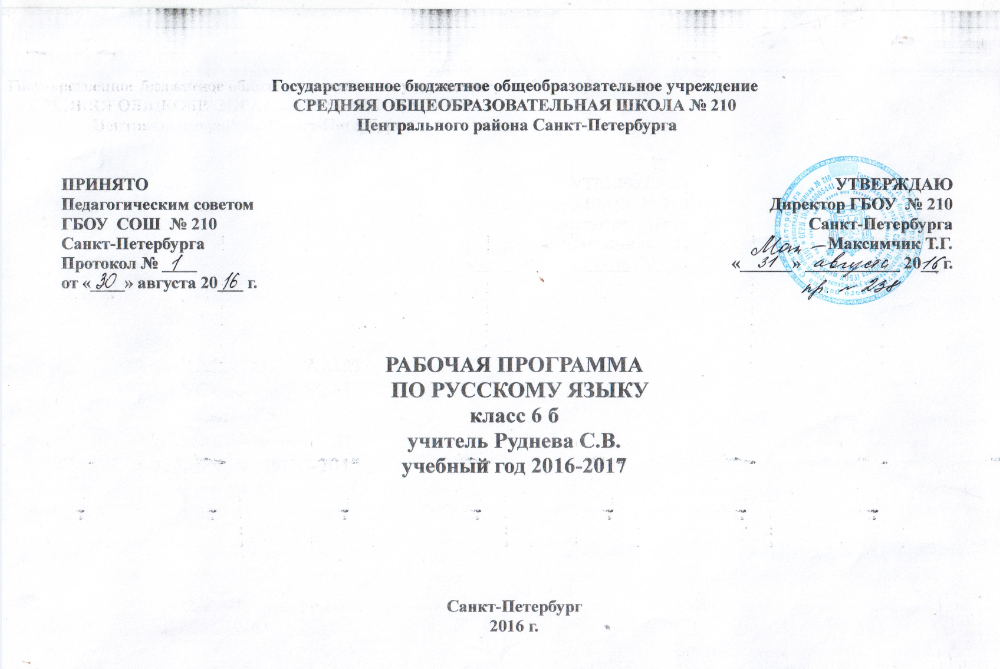 ПОЯСНИТЕЛЬНАЯ ЗАПИСКАСтатус документа   Рабочая программа составлена в соответствии со следующими нормативно-правовыми инструктивно-методическими документами:    - федеральный компонент Государственного образовательного стандарта общего образования, утверждённый приказом Министерства образования России от 05.03.2004 г. № 1089 «Об утверждении федерального компонента государственных стандартов начального общего, основного общего и среднего (полного) общего образования»; - приказ Министерства образования России от 09.03.2004 г. № 1312 «Об утверждении федерального базисного учебного плана и примерных учебных планов для общеобразовательных учреждений Российской Федерации, реализующих программы общего образования»; - примерные программы основного общего и среднего (полного) общего образования по русскому языку (письмо Департамента государственной политики в образовании Министерства образования и науки РФ от 07.06.2005 г. № 03-1263);    - приказ Министерства образования и науки Российской Федерации от 07.12.2005 года № 302 «Об утверждении федеральных перечней учебников, рекомендованных (допущенных) к использованию в образовательном процессе в образовательных учреждениях, реализующих образовательные программы общего образования».   Программа детализирует и раскрывает содержание стандарта, определяет общую стратегию обучения, воспитания и развития учащихся средствами учебного предмета в соответствии с целями изучения русского языка, которые определены стандартом. Структура документаРабочая  программа по русскому языку представляет собой целостный документ, включающий пять разделов: пояснительную записку; учебно-тематический план; содержание тем учебного курса; требования к уровню подготовки учащихся; перечень учебно-методического обеспечения.Содержание курса русского языка представлено в программе в виде трех тематических блоков, обеспечивающих формирование коммуникативной, лингвистической (языковедческой), языковой и культуроведческой компетенций.Общая характеристика учебного предмета В системе школьного образования учебный предмет «Русский язык» занимает особое место: является не только объектом изучения, но и средством обучения. Как средство познания действительности русский язык обеспечивает развитие интеллектуальных и творческих способностей ребенка, развивает его абстрактное мышление, память и воображение, формирует навыки самостоятельной учебной деятельности, самообразования и самореализации личности. Будучи формой хранения и усвоения различных знаний, русский язык неразрывно связан со всеми школьными предметами и влияет на качество усвоения всех других школьных предметов, а в перспективе способствует овладению будущей профессией.Содержание обучения русскому языку отобрано и структурировано на основе компетентностного подхода. В соответствии с этим в VI классе формируются и развиваются коммуникативная, языковая, лингвистическая (языковедческая) и культуроведческая компетенции.Коммуникативная компетенция – овладение всеми видами речевой деятельности и основами культуры устной и письменной речи, базовыми умениями и навыками использования языка в жизненно важных для данного возраста сферах и ситуациях общенияЯзыковая и лингвистическая (языковедческая) компетенции – освоение необходимых знаний о языке как знаковой системе и общественном явлении, его устройстве, развитии и функционировании; овладение основными нормами русского литературного языка; обогащение словарного запаса и грамматического строя речи учащихся; формирование способности к анализу и оценке языковых явлений и фактов, необходимых знаний о лингвистике как науке и ученых-русистах; умение пользоваться различными лингвистическими словарями.Культуроведческая компетенция – осознание языка как формы выражения национальной культуры, взаимосвязи языка и истории народа, национально-культурной специфики русского языка, владение нормами русского речевого этикета, культурой межнационального общения.Курс русского языка для VI класса  направлен на совершенствование речевой деятельности учащихся на основе овладения знаниями об устройстве русского языка и особенностях его употребления в разных условиях общения, на базе усвоения основных норм русского литературного языка, речевого этикета. Учитывая то, что сегодня обучение русскому языку происходит в сложных условиях, когда снижается общая культура населения, расшатываются нормы литературного языка, в программе усилен аспект культуры речи. Содержание обучения ориентировано на развитие личности ученика, воспитание культурного человека, владеющего нормами литературного языка, способного свободно выражать свои мысли и чувства в устной и письменной форме, соблюдать этические нормы общения. Рабочая  программа предусматривает формирование таких жизненно важных умений, как различные виды чтения, информационная переработка текстов, поиск информации в различных источниках, а также способность передавать ее в соответствии с условиями общения.  Особенности контингента учащихся 6 Б кл ГБОУ №210 Центрального  района г Санкт - Петербурга, в котором реализуется данная программаВ 6 классе 27 учащихся. Базовый уровень усвоен всеми учениками.  Анализ проведенных диагностических работ позволяет заключить, что недостаточно усвоены следующие орфограммы: безударные гласные в корне слова, падежные окончания имен существительных, личные окончания глаголов, отличие приставки от предлога. Учащиеся испытывают затруднения в постановке запятой между однородными членами предложения, слабо усвоили лексические понятия. Недостаточно отработаны практические навыки орфографического, морфемного, фонетического, синтаксического разборов.  Контингент учащихся неоднороден: высокий уровень мотивации к предмету имеют 32% , низкий – 12%. В связи с чем в основе организации работы на уроках – уровневая дифференциация, индивидуальный подход. Цели обученияКурс русского языка направлен на достижение следующих целей, обеспечивающих реализацию личностно-ориентированного, когнитивно-коммуникативного, деятельностного подходов к обучению родному языку: воспитание гражданственности и патриотизма, сознательного отношения к языку как явлению культуры, основному средству общения и получения знаний в разных сферах человеческой деятельности; воспитание интереса и любви к русскому языку;совершенствование речемыслительной деятельности, коммуникативных умений и навыков, обеспечивающих свободное владение русским литературным языком в разных сферах и ситуациях его использования; обогащение словарного запаса и грамматического строя речи учащихся; развитие готовности и способности к речевому взаимодействию и взаимопониманию, потребности к речевому самосовершенствованию;освоение знаний о русском языке, его устройстве и функционировании в различных сферах и ситуациях общения; о стилистических ресурсах русского языка; об основных нормах русского литературного языка; о русском речевом этикете;формирование умений опознавать, анализировать, классифицировать языковые факты, оценивать их с точки зрения нормативности, соответствия ситуации и сфере общения; умений работать с текстом, осуществлять информационный поиск, извлекать и преобразовывать необходимую информацию. Место предмета «Русский язык» в базисном учебном плане ГБОУ лицей № 210  Центрального  района  г. Санкт-Петербурга  базисный учебный план для образовательных учреждений предусматривает обязательное изучение русского (родного) языка в 5-9 классе:  Курс русского языка в 6 классе общеобразовательной школы рассчитан на 210 учебных часов (6 часов в неделю).Настоящая рабочая программа составлена на основе       примерной программы основного общего образования по русскому языку, авторской  программы М. Т. Баранова, Т. А. Ладыженской, М., Просвещение, 2008 год                                                                                                                                                                                                               	В работе используется учебник русского языка для 6 класса (авторы М. Т. Баранов, Л.А.Тростенцова, Т.А.Ладыженская), М., Просвещение, 2012 год      Общие учебные умения, навыки и способы деятельности   Направленность курса на интенсивное речевое и интеллектуальное развитие создает условия и для реализации надпредметной функции, которую русской язык выполняет в системе школьного образования. В процессе обучения ученик получает возможность совершенствовать общеучебные умения, навыки, способы деятельности, которые базируются на видах речевой деятельности и предполагают развитие речемыслительных способностей. В процессе изучения русского (родного) языка совершенствуются и развиваются следующие общеучебные умения:коммуникативные (владение всеми видами речевой деятельности и основами культуры устной и письменной речи, базовыми умениями и навыками использования языка в жизненно важных для учащихся сферах и ситуациях общения);интеллектуальные (сравнение и сопоставление, соотнесение, синтез, обобщение, абстрагирование, оценивание и классификация);информационные (умение осуществлять библиографический поиск, извлекать информацию из различных источников, умение работать с текстом);организационные (умение формулировать цель деятельности, планировать ее, осуществлять самоконтроль, самооценку, самокоррекцию).Формы организации учебного процесса в 5 кл :уровневая дифференциация;проблемное обучение;информационно-коммуникационные технологии;здоровьесберегающие технологии;коллективный способ обучения (работа в парах постоянного и сменного состава)Формы контроля:           тестирование, сочинение, изложение, диктантСОДЕРЖАНИЕ ТЕМ УЧЕБНОГО  КУРСА  (170 ч)ЯЗЫК. РЕЧЬ. ОБЩЕНИЕ. 1+3РР ПОВТОРЕНИЕ ИЗУЧЕННОГО В V КЛАССЕ 13+1РРТЕКСТ 8+2РР Лексика. Культура речи (10 +4РР)I. Повторение пройденного по лексике в V классе.   Исконно русские слова. Заимствованные слова. Общеупотребительные слова. Профессионализмы, диалектизмы, жаргонизмы. Нейтральные и стилистические окрашенные слова. Устаревшие слова. Неологизмы.   Основные пути пополнения словарного состава русского языка.   Толковые словари иностранных слов, устаревших слов.   Фразеология как раздел науки о языке. Свободные сочетания слов и фразеологические обороты. Основные признаки фразеологизмов. Стилистически нейтральные и окрашенные фразеологизмы. Источники фразеологизмов. Использование фразеологизмов в речи. Фразеологический словарь.II. Умение определять по толковому словарю, из какого языка заимствовано слово, относится ли оно к устаревшим, диалектным или профессиональным словам.   Умение пользоваться словарями иностранных слов, устаревших слов, фразеологизмов.Сбор и анализ материалов к сочинению: рабочие материалы. Сжатый пересказ исходного текста.ФРАЗЕОЛОГИЯ. КУЛЬТУРА РЕЧИ – 3 Ч Словообразование. Орфография. Культура речи (23 +7РР)I. Повторение пройденного по морфемике в V классе.   Основные способы образования слов в русском языке: с помощью морфем (морфологический) – приставочный, суффиксальный, приставочно-суффиксальный, бессуфиксный; осново- и словосложение, сложение полных и сокращенных слов, аббревиация (сокращение слов и словосочетаний). Образование слов в результате слияния сочетаний слов в слово.   Понятие об этимологии и этимологическом разборе слов. Этимологические словари.   Правописание чередующихся гласных о и а в корнях –гор- - -гар-, -кос-  - -кас-. Правописание гласных в приставках пре- и при-, буквы ы и и после приставок на согласные. Правописание соединительных гласных о и е.II. Умение согласовывать со сложносокращенными словами прилагательные и глаголы в прошедшем времени.III. Описание помещения, структура этого текста, языковые особенности. Систематизация материала к сочинению; сложный план. Выборочный пересказ исходного текста.  Морфология. Орфография. Культура речи  Имя существительное (20 +4РР)I. Повторение сведений об имени существительном, полученных в в V классе.   Склонение существительных на –мя. Несклоняемые существительные. Текстообразующая роль существительных. Словообразование имен существительных.   Не с существительными. Правописание гласных в суффиксах –ек, -ик; буквы о и е после шипящих и ц в суффиксах –ок (-ек), -онк, -онок. Согласные ч и щ в суффиксе –чик (-щик). II. Умение правильно образовывать формы косвенных падежей существительных на –мя, правильно употреблять в речи несклоняемые существительные, согласовывать прилагательные и глаголы в форме прошедшего времени с существительными общего рода (например, белоручка, сирота и др.).   Умение определять значения суффиксов имен существительных (увеличительное, пренебрежительное и уменьшительно-ласкательное).III. Различные сферы употребления устной публичной речи.  Имя прилагательное (21 +5РР)I. Повторение пройденного об имени прилагательном в V классе.   Качественные, относительные и притяжательные прилагательные. Степени сравнения прилагательных; образование степеней сравнения. Словообразование имен прилагательных.   Не с именами прилагательными. Буквы о и е после шипящих и ц в суффиксах прилагательных; правописание гласных и согласных в суффиксах –ан-(-ян-), -ин-, -онн- (-енн-) в именах прилагательных; различение на письме суффиксов –к- и –ск-. Слитное и дефисное написание сложных прилагательных.II. Умение правильно образовывать степени сравнения прилагательных, соблюдать правильное ударение при образовании степеней сравнения, определять значение суффиксов в именах прилагательных (уменьшительно-ласкательное и неполноты качества).   Умение употреблять в речи прилагательные в переносном значении.III. Описание природы, структуры данного текста, его языковые особенности; описание предметов, находящихся вблизи и вдали. Выборочный пересказ исходного текста с описанием природы. Описание пейзажа по картине.   Публичное выступление о произведении народного промысла. Имя числительное (15+2РР)I. Имя числительное как часть речи. Синтаксическая роль имен числительных в предложении. Числительные количественные и порядковые. Числительные простые и составные. Текстообразующая роль числительных.   Склонение количественных числительных. Правописание гласных в падежных окончаниях; буква ь в середине и на конце числительных. Слитное и раздельное написание числительных.   Склонение порядковых числительных. Правописание гласных в падежных окончаниях порядковых числительных.II. Умение употреблять числительные для обозначения дат, правильно употреблять числительные двое, трое и др., числительные оба, обе в сочетании с существительными.    Умение выражать приблизительное количество с помощью сочетания количественного числительного и существительного (например, минут пять, километров десять).III. Публичное выступление – призыв, его структура, языковые особенности. Пересказ исходного текста с цифровым материалом. Местоимение (21+5РР)I. Местоимение как часть речи. Синтаксическая роль местоимений в предложении. Разряды местоимений. Склонение местоимений. Текстообразующая роль местоимений.   Раздельное написание предлогов с местоимениями. Буква н в личных местоимениях 3-го лица после предлогов. Образование неопределенных местоимений. Дефис в неопределенных местоимениях перед суффиксами –то, -либо, -нибудь и после приставки кое-.   Не в неопределенных местоимениях. Слитное и раздельное написание не и ни в отрицательных местоимениях.II. Умение употреблять личные местоимения 3-го лица в соответствии со смыслом предшествующего предложения. Умение правильно использовать местоимения как средство связи предложений и частей текста.III. Рассказ по воображению, по сюжетным рисункам; строение, языковые особенности данных текстов.   Рассуждение как тип текста, его строение (тезис, аргумент, вывод), языковые особенности.  Глагол (23+6РР)I. Повторение пройденного о глаголе в V классе.   Переходные и непереходные глаголы. Изъявительное, условное и повелительное наклонения. Раздельное написание частицы бы (б) с глаголами в условном наклонении. Буквы ь и и в глаголах в повелительном наклонении. Разноспрягаемые глаголы. Безличные глаголы. Текстообразующая роль глаголов. Словообразование глаголов.   Правописание гласных в суффиксах –ова(ть), -ева ть) и –ыва(ть), -ива(ть).II. Умение употреблять формы одних наклонений в значении других и неопределенную форму (инфинитив) в значении разных наклонений.III. Рассказ на основе услышанного, его строение, языковые особенности. Пересказ исходного текста от лица кого-либо из его героев. Рассказ по сюжетным картинкам с включением части готового текста. Повторение и систематизация пройденного в VI классе (11+2РР)    Сочинение на выбранную тему.                                                    III. Учебно-тематический план График работ  по развитию речиГрафик контрольных работ  Требования к знаниям, умениям и навыкам учащихсяпо русскому языку за курс VI классаI. Учащиеся должны знать определения основных изучаемых в VI классе языковых единиц, речеведческих понятий, орфографических и пунктуационных правил, обосновывать свои ответы, приводя нужные примеры.II. К концу VI класса учащиеся должны овладеть следующими умениями и навыками:производить словообразовательный разбор слов с ясной структурой, морфологический разбор изученных в VI классе частей речи, синтаксический разбор предложений с двумя главными членами и с одним главным членом, выраженным безличным глаголом;с помощью толкового словаря выяснять нормы употребления слов;соблюдать нормы литературного языка в пределах изученного материала.   По орфографии. Находить в словах изученные орфограммы, уметь обосновывать их выбор, правильно писать слова с изученными орфограммами; находить и исправлять орфографические ошибки.   Правильно писать слова с непроверяемыми орфограммами, изученными в VI классе.   По пунктуации. Находить в предложениях смысловые отрезки, которые необходимо выделять знаками препинания, обосновывать выбор знаков препинания и расставлять их в соответствии с изученными правилами.   По связной речи. Составлять сложный план. Подробно, сжато и выборочно излагать повествовательные тексты с элементами описания помещения и пейзажа. Собирать и систематизировать материал к сочинению с учетом темы и основной мысли. Описывать помещение, пейзаж, составлять рассказ на основе услышанного и по воображению. Совершенствовать содержание и языковое оформление своего текста (в соответствии с изученным языковым материалом).   Уметь грамотно и четко отвечать на вопросы по пройденному материалу; выступать по заданной теме.   Уметь выразительно читать письменный (прозаический и поэтический) текст.   Требования к уровню подготовки выпускников за курс основной школы по русскому языкуВ результате изучения русского языка ученик должен: знать и понимать:роль русского языка как национального языка русского народа, государственного языка Российской Федерации и средства межнационального общения;смысл понятий: речь устная и письменная; монологи, диалог; сфера и ситуация peче вого общения;основные признаки разговорной речи, научного, публицистического, официально делового стилей, языка художественной литературы;особенности основных жанров научного, публицистического, официально-делового стилей и разговорной речи;признаки текста и его функционально-смысловых типов (повествования, описания рассуждения);основные единицы языка, их признаки;основные нормы русского литературного языка (орфоэпические, лексические, грамматические, орфографические, пунктуационные); нормы речевого этикета;уметь: РЕЧЕВАЯДЕЯТЕЛЬНОСТЬ:АУДИРОВАНИЕ:фиксировать на письме информацию исходного текста в виде тезисов, конспектов, резюме, полного или сжатого пересказа;формулировать вопросы по содержанию текста;-	замечать в собственной и чужой речи отступления от норм литературного языка;
ЧТЕНИЕ:понимать коммуникативную тему, цель чтения текста и в соответствии с этим организовывать процесс чтения;составлять конспект прочитанного текста;оценивать степень понимания содержания прочитанного текста;прогнозировать возможное развитие основной мысли до чтения лингвистического и художественного текста;ГОВОРЕНИЕ:создавать устные монологические высказывания на актуальные социально-культурные, нравственно-этические, социально-бытовые, учебные темы;владеть основными нормами построения устного высказывания: соответствие теме и основной мысли, полнота раскрытия темы, достоверность фактического материала, последовательность изложения (развертывания содержания по плану), наличие грамматической связи предложений в тексте, владение правильной и выразительной интонацией, уместное использование невербальных средств (жестов, мимики);-	строить научное рассуждение по сложным вопросам школьного курса русского языка;
ПИСЬМО:владеть основными нормами построения письменного высказывания: соответствие теме и основной мысли высказывания, полнота раскрытия темы; достоверность фактического материала, последовательность изложения (развертывание содержания по плану, правильность выделения абзацев в тексте, наличие грамматической связи предложений в тексте, владение нормами правописания);писать изложения по публицистическим, художественным текстам, сохраняя композиционную форму, типологическое строение, характерные языковые средства;вводить в текст изложения элементы сочинения (рассуждение, описание, повествование);писать небольшие по объему сочинения на основе прочитанного или прослушанного текста;составлять тезисы и конспект небольшой статьи (или фрагмента большой статьи);совершенствовать написанное, исправляя недочеты в построении и содержании высказывания, речевые недочеты и грамматические ошибки;ТЕКСТ:-	проводить текстоведческий анализ текстов разных стилей и типов речи (тема, основ
ная мысль, тип речи, стиль, языковые и речевые средства, средства связи предложений,
строение текста);ФОНЕТИКА И ОРФОЭПИЯ:-	правильно произносить употребительные слова с учетом вариантов их произношения;-	анализировать и оценивать собственную и чужую речь с точки зрения соблюдения
'.орфоэпических норм;МОРФЕМИКА И СЛОВООБРАЗОВАНИЕ:владеть приемом морфемного разбора: от значения слова и способа его образования к морфемной структуре;толковать значение слова, исходя из его морфемного состава (в том числе и слов с иноязычными элементами типа -ЛОГ, ПОЛИ-, -ФОН и т.п.);пользоваться разными видами морфемных, словообразовательных и этимологических словарей;опираться на морфемный разбор при проведении орфографического анализа и определении грамматических признаков слов;ЛЕКСИКОЛОГИЯ И ФРАЗЕОЛОГИЯ:-	разъяснять значение слов общественной и морально-этической тематики
пользоваться разными видами толковых словарей;верно использовать термины в текстах научного стиля;оценивать свою и чужую речь с точки зрения уместного и выразительного словоупотребления;проводить элементарный анализ художественного текста, обнаруживая в нем изобразительно-выразительные приемы, основанные на лексических возможностях русского языка;МОРФОЛОГИЯ:распознавать части речи и их формы в трудных случаях;правильно образовывать формы слов с использованием словаря грамматических трудностей;определять синтаксическую роль слов разных частей речи;опираться на морфологическую характеристику слова при проведении орфографического и пунктуационного анализа;ОРФОГРАФИЯ:применять орфографические правила, объяснять правописание слов с трудно проверяемыми орфограммами;пользоваться этимологической справкой при объяснении написания слов;проводить орфографический анализ текста; СИНТАКСИС И ПУНКТУАЦИЯ:различать изученные виды простых и сложных предложений;интонационно выразительно читать предложения изученных видов;составлять схемы простых и сложных предложений разных видов и конструировав предложения по заданным схемам;уместно пользоваться синтаксическими синонимами;правильно употреблять в тексте прямую речь и цитаты, заменять прямую речь к венной;проводить синтаксический и интонационный анализ сложного предложения;устанавливать взаимосвязь смысловой, интонационной, грамматической и пунктуа ционной характеристики предложения;использовать различные синтаксические конструкции как средство усиления выразительности речи;применять пунктуационные правила, объяснять постановку знаков препинания простом и сложном предложениях, используя на письме специальные графические о" значения;строить пунктуационные схемы простых и сложных предложений;самостоятельно подбирать примеры на изученные пунктуационные правила;проводить пунктуационный анализ текста;аргументировать тезис о системном характере русской пунктуации.VI. Учебное и учебно-методическое обеспечениеДля учащихся:1. Баранов М.Т. Русский язык: Справочные материалы/М.Т.Баранов,   Т.А.Костяева, А.В.Прудникова; под ред. Н.М.Шанского.-8-е изд.,   перераб.- М.: Русский язык, 2005.2. Баранов М.Т. Школьный орфографический словарь русского языка/   М.Т.Баранов.- 10-е изд.- М.: Русский язык, 2005.3. Баранов М.Т. Школьный словарь образования слов русского    языка/М.Т.Баранов.- 4-е изд.- М.: Русский язык, 2006.4. Жуков В.П. Школьный фразеологический словарь русского языка/5-е    изд., перераб. и доп.- М.: Русский язык, 2005.5. Лапатухин М.С. Школьный толковый словарь русского языка/ Под ред.   Ф.П.Филина.- 2-е изд., дораб.- М.: Русский язык, 1998. 6. Лекант П.А. Школьный орфоэпический словарь русского    языка/П.А.Лекант, В.В.Леденева.- 2-е изд.- М.: Русское слово, 2006.7. Одинцов В.В. Школьный словарь иностранных слов/Под ред.    В.В.Иванова.- 8-е изд.- М.: Русский язык, 2006.8. Рогожникова Р.П. Школьный словарь устаревших слов русского   языка/М.: Русский язык, 1997.9. Русский язык. 6 класс./Под ред. М.Т.Баранова, Т.А.Ладыженской   Л.А.Тростенцовой.- М.: Просвещение, 2008.10.Семенюк А.А. Школьный толковый словарь русского языка/    А.А.Семенюк, М.А.Матюшина.- 3-е изд.- М.: Русский язык, 2006.11.Тихонов А.Н. Школьный словообразовательный словарь русского   языка/А.Н.Тихонов.- 2-е изд., перераб.- М.: Русский язык, 1991. Для учителя:1. Богданова Г.А. Уроки русского языка в 6 классе: 3-е изд.- М.:   Просвещение, 2003.2. Граник.Г.Г. Дидактические карточки-задания по русскому языку. 5-9-   кл./М.: АСТ: Астрель, 2003.3. Мордес Е.М. Искать, пробовать, обучать: нетрадиционные уроки по   русскомй языку и литературе: 5-11 классы/Волгоград: Учитель-АСТ,    2002.4. Обучение русскому языку в 6 классе: Метод. рекомендации к учеб. для    6 кл. общеобразоват. учреждений/ М.Т.Баранов, Т.А.Ладыженская,   Л.А.Тростенцова.- 3-е изд.- М.: Просвещение, 2003.5. Ожегов С.И. Толковый словарь русского языка/Под ред. Н.Ю.Шведовой.-    М.: Русский язык, 2003.6. Программы общеобразовательных учреждений. Русский язык. 5-9 классы:   Учебное издание/Под ред. Баранова М.Т., Ладыженской Т.А., Шанского   Н.М.- 8-е изд.- М.: Просвещение, 2007.7. Розенталь Д.Э. Справочник по орфографии и пунктуации/Челябинск:    Юж.-Урал.кн.изд., 1994.8. Розенталь Д.Э., Теленкова М.А. Словарь трудностей русского языка   /4-е изд.,- стереотип.- М.: Русский язык, 1985.9. Русский язык. Тесты для промежуточного контроля. 6 кл./Под ред.   Н.А.Сениной. Ростов-на-Дону: изд. «Легион», 2009.10.Текучева И.В. Тесты по русскому языку: 6 класс/М.: изд. Экзамен,   2004.Нормы оценки знаний, умений и навыков учащихся по русскому языкуКонтроль за результатами обучения осуществляется по трём направлениям:- учитываются умения учащегося производить разбор звуков речи, слова, предложения, текста, используя лингвистические знания, системно излагая их в связи с производимым разбором или по заданию учителя;- учитываются речевые умения учащегося, практическое владение нормами произношения, словообразования, сочетаемости слов, конструирования предложений и текста, владение лексикой и фразеологией русского языка, его изобразительно-выразительными возможностями, нормами орфографии и пунктуации;- учитывается способность учащегося выражать свои мысли, своё отношение к действительности  в соответствии с коммуникативными задачами в различных ситуациях и сферах общения.Формами контроля, выявляющего подготовку учащегося по русскому языку, служат соответствующие виды разбора, устные сообщения учащегося, письменные работы типа изложения с творческим заданием, сочинения разнообразных жанров, рефераты.Оценка сочинений и изложенийСочинение и изложение – основные формы проверки умения правильно и последовательно излагать мысли, уровня речевой подготовки учащихся.С помощью сочинений и изложений проверяются:1) умение раскрывать тему;2) умение использовать языковые средства в соответствии со стилем, темой и задачей высказывания;3) соблюдение языковых норм и правил правописания.Любое сочинение и изложение оценивается двумя отметками: первая ставится за содержание и речевое оформление, вторая — за грамотность, т. е. за соблюдение орфографических, пунктуационных и языковых норм. Обе оценки считаются оценками по русскому языку, за исключением случаев, когда проводится работа, проверяющая знания учащихся по литературе. В этом случае первая оценка (за содержание и речь) считается оценкой по литературе.Содержание сочинения и изложения оценивается по следующим критериям:соответствие работы ученика теме и основной мысли;полнота раскрытия темы;правильность фактического материала;последовательность изложения.При оценке речевого оформления сочинений и изложений учитывается:разнообразие словаря и грамматического строя речи;стилевое единство и выразительность речи;число речевых недочетов.Грамотность оценивается по числу допущенных учеником ошибок — орфографических, пунктуационных и грамматических.Оценка устных ответов учащихсяУстный опрос является одним из основных способов учёта знаний учащихся по русскому языку. Развёрнутый ответ ученика должен представлять собой связное, логически последовательное сообщение на заданную тему, показывать его умения применять правила, определения в конкретных случаях. При оценке ответа ученика надо руководствоваться следующими критериями, учитывать: 1) полноту и правильность ответа; 2)степень осознанности, понимания изученного; 3)языковое оформление ответа.Ответ на теоретический вопрос  оценивается по традиционной пятибалльной системе.Отметка «5» ставится, если ученик: 1) полно излагает изученный материал, даёт правильное определение понятий; 2) обнаруживает понимание материала, может обосновать свои суждения, применить знания на практике, привести самостоятельно составленные примеры; 3)излагает материал последовательно и правильно с точки зрения норм литературного языка.Отметка «4» ставится, если ученик даёт ответ, удовлетворяющий тем же требованиям, что и для отметки «5», но допускает 1-2 ошибки, которые сам же и исправляет, и 1-2 недочёта в последовательности и языковом оформлении излагаемого.Отметка «3» ставится, если ученик обнаруживает знание основных положений данной темы, но 1) излагает материал неполно и допускает неточности в определении понятий или формулировке правил;2) не умеет достаточно глубоко и доказательно обосновать свои суждения и привести свои примеры; 3)излагает материал непоследовательно и допускает ошибки в языковом оформлении излагаемого.Отметка «2» ставится, если ученик обнаруживает незнание большей части соответствующего материала, допускает ошибки в формулировке определений и правил, искажающие их смысл, беспорядочно и неуверенно излагает материал.Оценка диктантов.Диктанты – одна из основных форм проверки орфографической и пунктуационной грамотности. Для диктантов целесообразно использовать связные тексты, которые должны отвечать нормам современного литературного языка, быть доступными по содержанию учащимся данного класса. Контрольный словарный диктант проверяет усвоение  слов с непроверяемыми и труднопроверяемыми орфограммами. Диктант, имеющий целью проверку подготовки учащихся по определённой теме, должен включать основные орфограммы или пунктограммы этой темы, а также обеспечивать выявление прочности ранее приобретённых навыков. Итоговые диктанты, проводимые в конце четверти и года, проверяют подготовку учащихся по всем изученным темам.                                                             Календарно – тематическое планирование5 кл6 кл7 кл8 кл9 клВсего на 2 ступени образования7 (242)6 (210)4 (134)4 (134)2 (68)788 час   СодержаниеКоличество   часовРазвитиеречиКонтрольные работыЯзык. Речь. Общение 43-Повторение изученного в V классе1411Текст 1021Лексика. Культура речи1441Фразеология. Культура речи3--Словообразование. Орфография. Культура речи3072Морфология. Орфография. Культура речиИмя существительное2441Имя прилагательное2651Имя числительное1721Местоимение2651Глагол2961Повторение и систематизация изученного в VI классе1321                         Итого2104111№Тема Кол-во часовДата по плануДата по факту1Язык, речь, общение12Ситуация общения23Сочинение «Интересная встреча» УПР.3814Сочинение поданному началу. Упр. 6815Сочинение сказки по данным начальным и конечным предложениям. Упр. 7216РР. Сочинение по картине А.М.Герасимова «После дождя»27Урок развития речи. Сжатое изложение. Упр 11928Описание помещения29Систематизация материалов к сочинению. Сложный110Сочинение-описание помещения211Сочинение по картине Т.Н. Яблонской «Утро».212Как писать письма113Как тебя зовут? Происхождение имен114Сочинение-описание по личным наблюдениям215Сочинение-описание природы116Выборочное изложение по повести А.С.Пушкина217Сочинение по картине Н.П. Крымова «Зимний вечер»218Публичное выступление219Рассказ по сюжетным картинкам120Рассуждение121Сочинение-рассуждение122Рассказ по воображению223Сочинение-рассказ по сюжетным картинкам с обрамлением124Сжатое изложение225Сочинение-рассказ по сюжетным картинкам126Рассказ на основе услышанного227Сочинение на самостоятельно выбранную тему.2№Тема Дата по плануДата по факту1Контрольный диктант  по материалу повторения за курс 5 класса2Контрольная работа по разделу «Текст»Анализ текста.3Контрольная тестовая работа по лексике4Контрольный диктант по разделу «Словообразование»5Контрольный  тест по разделу «Словообразование»6Контрольный диктант по теме «Имя существительное»7Контрольный диктант по теме «Имя прилагательное»8Контрольный диктант по теме «Имя числительное»9Комплексная тестовая работа по теме «Местоимение»10Комплексная тестовая работа по теме «Глагол»11Итоговая контрольная работа (диктант+тест)№Наглядные средства(таблицы)Электронные средстваСD «Уроки русского языка Кирилла и Мефодия», 6 класс1Фонетический разбор словаПрезентация2Части речи. Морфологический разбор слова.Русский язык тренажер3Орфограммы в окончаниях слов.Презентация4Словосочетание.Электронный тренажер5Сложное предложение. Запятые в сложном предложении. Синтаксический и пунктуационный разбор предложений.Презентация6Прямая речь. Диалог. Разделительные и выделительные знаки препинания в предложениях с прямой речью.Презентация7Общеупотребительные слова. Профессионализмы. Диалектизмы.  .Презентация8Фразеология как раздел науки о языке. Свободные сочетания слов и фразеологические обороты. Стилистически нейтральные и окрашенные фразеологизмы.ЦОРЭлектронный тренажер9Презентация Систематизация и обобщение знаний по теме «Лексика и фразеология. Культура речи»10Р.р. Описание помещения. Структура текста, языковые особенности.11Основные способы образования слов в русском языкеЦОРЭлектронный тренажер12Правописание чередующихся гласных о и а в корнях  –кос- - -кас-.Презентация13Правописание чередующихся гласных о и а в корнях  –кос- - -кас-.Презентация14Правописание чередующихся гласных о и а в корнях  –гор-  - -гар-.ЦОР15Правописание гласных в приставках пре- и при-.ПрезентацияЭлектронный тренажер16Буквы ы и и после приставок на согласные.Русский язык тренажер17Буквы ы и и после приставок на согласные.Презентация18Разносклоняемые имена существительные. Склонение существительных на – мя.Русский язык тренажер19 Несклоняемые имена существительные. Род несклоняемых имен существительных.Русский язык тренажер20Не с существительнымиПрезентацияЭлектронный тренажер21ПрезентацияР.р. Сочинение-описание по картине Т.Н. Яблоновской «Утро» (упр. 177).22Имена существительные общего рода.  ЦОРЭлектронный тренажер23Морфологический разбор имени существительного.Русский язык тренажерЭлектронный тренажер24ПрезентацияСистематизация и обобщение знаний по теме «Словообразование. Орфография. Культура речи».25Согласные ч и щ в суффиксе –чик(-щик).Электронный тренажер26Правописание гласных в суффиксах –ек, -ик.ЦОР27Буквы о и е после шипящих и ц в суффиксах –ок (-ек), -онк, -онок.Презентация28Разряды  имен прилагательных по значению. Качественные прилагательныеПрезентация29Не с именами прилагательнымиЦОР30Буквы о и е после шипящих и ц в суффиксах имен прилагательных.ЦОР31Презентация Систематизация и обобщение знаний по теме «Имя существительное»32Степени сравнения имен прилагательныхПрезентация33Различение на письме суффиксов –к- и –ск-ЦОР34Слитное и дефисное написание сложных прилагательныхЦОР35Числительные количественные и порядковые, простые и составные. Слитное и раздельное написание числительных.  ЦОР36Разряды количественных числительных. Склонение количественных числительных.ЦОР37Буква ь в середине и на конце числительныхЭлектронный тренажер38Правописание гласных и согласных в суффиксах –ан-(-ян-), -ин-, -онн-(-енн-) в именах прилагательныхПрезентацияЭлектронный тренажер39Местоимение как часть речиПрезентацияЭлектронный тренажер40Разряды местоименийПрезентацияЭлектронный тренажер41Возвратное местоимение себя.  42Презентация Р.р. Рассказ по воображению, по сюжетным картинкам. Строение, языковые особенности данных текстов43Вопросительные местоимения.  ЦОР44Относительные местоимения. 45Неопределенные местоимения. Образование неопределенных местоимений. Не- в неопределенных местоимениях.  Электронный тренажер46Неопределенные местоимения. Образование неопределенных местоимений. Дефис в неопределенных местоимениях перед суффиксами –то, -либо, -нибудь и после приставки кое-.ПрезентацияЭлектронный тренажер47Отрицательные местоимения. Слитное и раздельное написание не и ни в отрицательных местоимениях.Электронный тренажер48Отрицательные местоимения. Слитное и раздельное написание не и ни в отрицательных местоимениях.  Электронный тренажер49Притяжательные местоимения. 50Указательные местоименияПрезентация51Определительные местоимения.  Электронный тренажер52Склонение местоименийПрезентация54Разноспрягаемые глаголы55Переходные и непереходные глаголы56Наклонения глаголаПрезентация57Правописание гласных в суффиксах –ова(ть), -ева(ть), и –ыва(ть), -ива(ть).Электронный тренажер58ПрезентацияСистематизация и обобщение знаний по теме «Глагол»ОценкиОценкиОсновные критерии оценкиОсновные критерии оценкиСодержание и речьГрамотность«5»1. Содержание работы полностью соответствует теме. 2. Фактические ошибки отсутствуют. 3. Содержание излагается последовательно. 4. Работа отличается богатством словаря, разнообразием используемых синтаксических конструкций, точностью словоупотребления. 5. Достигнуто стилевое единство и выразительность текста. В целом в работе допускается 1 недочет в содержании и 1 -2 речевых недочёта.1. Содержание работы полностью соответствует теме. 2. Фактические ошибки отсутствуют. 3. Содержание излагается последовательно. 4. Работа отличается богатством словаря, разнообразием используемых синтаксических конструкций, точностью словоупотребления. 5. Достигнуто стилевое единство и выразительность текста. В целом в работе допускается 1 недочет в содержании и 1 -2 речевых недочёта.Допускается: 1) 1 орфографическая; 2)или 1 пунктуационная; 3)или 1 грамматическая ошибка.«4»1. Содержание работы в основном соответствует теме (имеются незначительные отклонения от темы). 2. Содержание в основном достоверно, но имеются единичные фактические неточности. 3. Имеются незначительные нарушения последовательности в изложении мыслей. 4. Лексический и грамматический строй речи достаточно разнообразен. 5. Стиль работы отличается единством и достаточной выразительностью. В целом в работе допускается не более 2 недочётов в содержании и не более 3-4 речевых недочетов.1. Содержание работы в основном соответствует теме (имеются незначительные отклонения от темы). 2. Содержание в основном достоверно, но имеются единичные фактические неточности. 3. Имеются незначительные нарушения последовательности в изложении мыслей. 4. Лексический и грамматический строй речи достаточно разнообразен. 5. Стиль работы отличается единством и достаточной выразительностью. В целом в работе допускается не более 2 недочётов в содержании и не более 3-4 речевых недочетов.Допускается: 1) 2 орфографические и 2 пунктуационные ошибки; 2) или 1 орфографическая и 3 пунктуационные ошибки; 3) или 4 пунктуационные ошибки при отсутствии орфографических ошибок; 4) а также 2 грамматические ошибки.«3»1. В работе допущены существенные отклонения от темы. 2. Работа достоверна в основном, но в ней имеются отдельные фактические неточности. 3. Допущены отдельные нарушения последовательности изложения. 4. Беден словарь и однообразны употребляемые синтаксические конструкции, встречается неправильное словоупотребление. 5. Стиль работы не отличается единством, речь недостаточно выразительна. В целом в работе допускается не более 4 недочётов в содержании и 5 речевых недочётов.1. В работе допущены существенные отклонения от темы. 2. Работа достоверна в основном, но в ней имеются отдельные фактические неточности. 3. Допущены отдельные нарушения последовательности изложения. 4. Беден словарь и однообразны употребляемые синтаксические конструкции, встречается неправильное словоупотребление. 5. Стиль работы не отличается единством, речь недостаточно выразительна. В целом в работе допускается не более 4 недочётов в содержании и 5 речевых недочётов.Допускается: 1) 4 орфографические и 4 пунктуационные ошибки; 2) или 3 орфографические ошибки и 5 пунктуационных ошибок; 3) или 7 пунктуационных ошибок при отсутствии орфографических ошибок (в 5 классе - 5 орфографических и 4 пунктуационные ошибки ошибки.«2»1. Работа не соответствует теме. 2. Допущено много фактических неточностей. 3. Нарушена последовательность изложения мыслей во всех частях работы, отсутствует связь между ними, работа не соответствует плану. 4. Крайне беден словарь, работа написана короткими однотипными предложениями со слабо выраженной связью между ними, часты случаи неправильного словоупотребления. 5. Нарушено стилевое единство текста. В целом в работе допущено до 6 недочётов в содержании и до 7 речевых недочетов.1. Работа не соответствует теме. 2. Допущено много фактических неточностей. 3. Нарушена последовательность изложения мыслей во всех частях работы, отсутствует связь между ними, работа не соответствует плану. 4. Крайне беден словарь, работа написана короткими однотипными предложениями со слабо выраженной связью между ними, часты случаи неправильного словоупотребления. 5. Нарушено стилевое единство текста. В целом в работе допущено до 6 недочётов в содержании и до 7 речевых недочетов.Допускается: 1) 7 орфографических и 7 пунктуационных ошибок; 2) или 6 орфографических ошибки и 8 пунктуационных ошибок; 3) или 5 орфографических ошибок и 9 пунктуационных ошибок 4) или 8 орфографических и 6 пунктуационных ошибок.«1»В работе допущено более до 6 недочетов в содержании и более 7 речевых недочётов.В работе допущено более до 6 недочетов в содержании и более 7 речевых недочётов.Имеется более 7 орфографических, 7 пунктуационных и 7 грамматических ошибок.№п\пТема урокаКоличество часовТип\форма урокаПланируемые результаты обученияПланируемые результаты обученияПланируемые результаты обучения Виды и формы контроля Виды и формы контроляДата проведенияДата проведенияПримеча-ния№п\пТема урокаКоличество часовТип\форма урокаОсвоение предметныхзнанийУУДУУД Виды и формы контроля Виды и формы контроляДата проведенияДата проведенияПримеча-нияЯзык, речь, общение 1+ 3 РРЯзык, речь, общение 1+ 3 РРЯзык, речь, общение 1+ 3 РРЯзык, речь, общение 1+ 3 РРЯзык, речь, общение 1+ 3 РРЯзык, речь, общение 1+ 3 РРЯзык, речь, общение 1+ 3 РРЯзык, речь, общение 1+ 3 РРЯзык, речь, общение 1+ 3 РРЯзык, речь, общение 1+ 3 РРЯзык, речь, общение 1+ 3 РР1Русский язык - один из развитых языков мира1Усвоение новых знанийЗнать о языке как инструменте познания мира, уметь составлять простой план статьиЛичностные УУД – выражать положительное отношение к процессу познания:- проявлять внимание, удивление, желание больше узнать;– оценивать собственную учебную деятельность: свои достижения, самостоятельность, инициативу, ответственность, причины неудач;Личностные УУД – выражать положительное отношение к процессу познания:- проявлять внимание, удивление, желание больше узнать;– оценивать собственную учебную деятельность: свои достижения, самостоятельность, инициативу, ответственность, причины неудач;ПланПлан2Урок развития речиЯзык, речь, общение1Усвоение новых знанийЗнать средства выразительности языкаЛичностные УУД – выражать положительное отношение к процессу познания:- проявлять внимание, удивление, желание больше узнать;– оценивать собственную учебную деятельность: свои достижения, самостоятельность, инициативу, ответственность, причины неудач;Личностные УУД – выражать положительное отношение к процессу познания:- проявлять внимание, удивление, желание больше узнать;– оценивать собственную учебную деятельность: свои достижения, самостоятельность, инициативу, ответственность, причины неудач;Устное и письменное высказываниеУстное и письменное высказывание3,4Урок развития речиСитуация общения2Усвоение новых знанийКомпоненты речевых ситуацийЛичностные УУД – выражать положительное отношение к процессу познания:- проявлять внимание, удивление, желание больше узнать;– оценивать собственную учебную деятельность: свои достижения, самостоятельность, инициативу, ответственность, причины неудач;Личностные УУД – выражать положительное отношение к процессу познания:- проявлять внимание, удивление, желание больше узнать;– оценивать собственную учебную деятельность: свои достижения, самостоятельность, инициативу, ответственность, причины неудач;Устное и письменное высказываниеУстное и письменное высказываниеПОВТОРЕНИЕ ИЗУЧЕН-НОГО В V КЛАССЕ13+1РРРегулятивные УУД:1. Осуществлять контроль в форме сличения своей работы с заданным эталоном.3.Вносить необходимые дополнения, исправления в свою работу, если она расходится с эталоном (образцом).Познавательные УУД:1. Осуществлять поиск необходимой информации для выполнения учебных заданий, используя справочные материалы учебника , библиотек, Интернета2. Понимать, структуировать, информацию, представленную в виде текста, рисунков, схем.3. Сравнивать предметы, объекты: находить общее и различие.4. Группировать, классифицировать предметы, объекты на основе существенных признаков, по заданным критериям.Коммуникативные УУД:2. Вступать в  диалог (отвечать на вопросы, задавать вопросы, уточнять непонятное). 3. Сотрудничать с товарищами при выполнении заданий в паре: устанавливать и соблюдать очерёдность действий, корректно сообщать товарищу об ошибках 4.Участвовать в коллективном обсуждении учебной проблемы.Регулятивные УУД:1. Осуществлять контроль в форме сличения своей работы с заданным эталоном.3.Вносить необходимые дополнения, исправления в свою работу, если она расходится с эталоном (образцом).Познавательные УУД:1. Осуществлять поиск необходимой информации для выполнения учебных заданий, используя справочные материалы учебника , библиотек, Интернета2. Понимать, структуировать, информацию, представленную в виде текста, рисунков, схем.3. Сравнивать предметы, объекты: находить общее и различие.4. Группировать, классифицировать предметы, объекты на основе существенных признаков, по заданным критериям.Коммуникативные УУД:2. Вступать в  диалог (отвечать на вопросы, задавать вопросы, уточнять непонятное). 3. Сотрудничать с товарищами при выполнении заданий в паре: устанавливать и соблюдать очерёдность действий, корректно сообщать товарищу об ошибках 4.Участвовать в коллективном обсуждении учебной проблемы.5Фонетика. Орфоэпия. Графика1ПовторениеЗнать,  что обозначают данные термины,  уметь характеризовать звуковой строй языкаРегулятивные УУД:1. Осуществлять контроль в форме сличения своей работы с заданным эталоном.3.Вносить необходимые дополнения, исправления в свою работу, если она расходится с эталоном (образцом).Познавательные УУД:1. Осуществлять поиск необходимой информации для выполнения учебных заданий, используя справочные материалы учебника , библиотек, Интернета2. Понимать, структуировать, информацию, представленную в виде текста, рисунков, схем.3. Сравнивать предметы, объекты: находить общее и различие.4. Группировать, классифицировать предметы, объекты на основе существенных признаков, по заданным критериям.Коммуникативные УУД:2. Вступать в  диалог (отвечать на вопросы, задавать вопросы, уточнять непонятное). 3. Сотрудничать с товарищами при выполнении заданий в паре: устанавливать и соблюдать очерёдность действий, корректно сообщать товарищу об ошибках 4.Участвовать в коллективном обсуждении учебной проблемы.Регулятивные УУД:1. Осуществлять контроль в форме сличения своей работы с заданным эталоном.3.Вносить необходимые дополнения, исправления в свою работу, если она расходится с эталоном (образцом).Познавательные УУД:1. Осуществлять поиск необходимой информации для выполнения учебных заданий, используя справочные материалы учебника , библиотек, Интернета2. Понимать, структуировать, информацию, представленную в виде текста, рисунков, схем.3. Сравнивать предметы, объекты: находить общее и различие.4. Группировать, классифицировать предметы, объекты на основе существенных признаков, по заданным критериям.Коммуникативные УУД:2. Вступать в  диалог (отвечать на вопросы, задавать вопросы, уточнять непонятное). 3. Сотрудничать с товарищами при выполнении заданий в паре: устанавливать и соблюдать очерёдность действий, корректно сообщать товарищу об ошибках 4.Участвовать в коллективном обсуждении учебной проблемы.Фонетический разборФонетический разбор6Фонетика. Орфоэпия1ЗакреплениеУметь характеризовать звуковой строй языкаРегулятивные УУД:1. Осуществлять контроль в форме сличения своей работы с заданным эталоном.3.Вносить необходимые дополнения, исправления в свою работу, если она расходится с эталоном (образцом).Познавательные УУД:1. Осуществлять поиск необходимой информации для выполнения учебных заданий, используя справочные материалы учебника , библиотек, Интернета2. Понимать, структуировать, информацию, представленную в виде текста, рисунков, схем.3. Сравнивать предметы, объекты: находить общее и различие.4. Группировать, классифицировать предметы, объекты на основе существенных признаков, по заданным критериям.Коммуникативные УУД:2. Вступать в  диалог (отвечать на вопросы, задавать вопросы, уточнять непонятное). 3. Сотрудничать с товарищами при выполнении заданий в паре: устанавливать и соблюдать очерёдность действий, корректно сообщать товарищу об ошибках 4.Участвовать в коллективном обсуждении учебной проблемы.Регулятивные УУД:1. Осуществлять контроль в форме сличения своей работы с заданным эталоном.3.Вносить необходимые дополнения, исправления в свою работу, если она расходится с эталоном (образцом).Познавательные УУД:1. Осуществлять поиск необходимой информации для выполнения учебных заданий, используя справочные материалы учебника , библиотек, Интернета2. Понимать, структуировать, информацию, представленную в виде текста, рисунков, схем.3. Сравнивать предметы, объекты: находить общее и различие.4. Группировать, классифицировать предметы, объекты на основе существенных признаков, по заданным критериям.Коммуникативные УУД:2. Вступать в  диалог (отвечать на вопросы, задавать вопросы, уточнять непонятное). 3. Сотрудничать с товарищами при выполнении заданий в паре: устанавливать и соблюдать очерёдность действий, корректно сообщать товарищу об ошибках 4.Участвовать в коллективном обсуждении учебной проблемы.Анализ текста, фонетический разборАнализ текста, фонетический разбор 7Морфемика. Орфограммы в корнях слов1ПовторениеЗнать правописание орфограмм-букв в корнях словРегулятивные УУД:1. Осуществлять контроль в форме сличения своей работы с заданным эталоном.3.Вносить необходимые дополнения, исправления в свою работу, если она расходится с эталоном (образцом).Познавательные УУД:1. Осуществлять поиск необходимой информации для выполнения учебных заданий, используя справочные материалы учебника , библиотек, Интернета2. Понимать, структуировать, информацию, представленную в виде текста, рисунков, схем.3. Сравнивать предметы, объекты: находить общее и различие.4. Группировать, классифицировать предметы, объекты на основе существенных признаков, по заданным критериям.Коммуникативные УУД:2. Вступать в  диалог (отвечать на вопросы, задавать вопросы, уточнять непонятное). 3. Сотрудничать с товарищами при выполнении заданий в паре: устанавливать и соблюдать очерёдность действий, корректно сообщать товарищу об ошибках 4.Участвовать в коллективном обсуждении учебной проблемы.Регулятивные УУД:1. Осуществлять контроль в форме сличения своей работы с заданным эталоном.3.Вносить необходимые дополнения, исправления в свою работу, если она расходится с эталоном (образцом).Познавательные УУД:1. Осуществлять поиск необходимой информации для выполнения учебных заданий, используя справочные материалы учебника , библиотек, Интернета2. Понимать, структуировать, информацию, представленную в виде текста, рисунков, схем.3. Сравнивать предметы, объекты: находить общее и различие.4. Группировать, классифицировать предметы, объекты на основе существенных признаков, по заданным критериям.Коммуникативные УУД:2. Вступать в  диалог (отвечать на вопросы, задавать вопросы, уточнять непонятное). 3. Сотрудничать с товарищами при выполнении заданий в паре: устанавливать и соблюдать очерёдность действий, корректно сообщать товарищу об ошибках 4.Участвовать в коллективном обсуждении учебной проблемы.Объяснительный диктант, словарный диктантОбъяснительный диктант, словарный диктант8Морфемика. Орфограммы в приставках1ЗакреплениеЗнать правописание орфограмм-букв в приставках и корнях, уметь делать морфемный разборРегулятивные УУД:1. Осуществлять контроль в форме сличения своей работы с заданным эталоном.3.Вносить необходимые дополнения, исправления в свою работу, если она расходится с эталоном (образцом).Познавательные УУД:1. Осуществлять поиск необходимой информации для выполнения учебных заданий, используя справочные материалы учебника , библиотек, Интернета2. Понимать, структуировать, информацию, представленную в виде текста, рисунков, схем.3. Сравнивать предметы, объекты: находить общее и различие.4. Группировать, классифицировать предметы, объекты на основе существенных признаков, по заданным критериям.Коммуникативные УУД:2. Вступать в  диалог (отвечать на вопросы, задавать вопросы, уточнять непонятное). 3. Сотрудничать с товарищами при выполнении заданий в паре: устанавливать и соблюдать очерёдность действий, корректно сообщать товарищу об ошибках 4.Участвовать в коллективном обсуждении учебной проблемы.Регулятивные УУД:1. Осуществлять контроль в форме сличения своей работы с заданным эталоном.3.Вносить необходимые дополнения, исправления в свою работу, если она расходится с эталоном (образцом).Познавательные УУД:1. Осуществлять поиск необходимой информации для выполнения учебных заданий, используя справочные материалы учебника , библиотек, Интернета2. Понимать, структуировать, информацию, представленную в виде текста, рисунков, схем.3. Сравнивать предметы, объекты: находить общее и различие.4. Группировать, классифицировать предметы, объекты на основе существенных признаков, по заданным критериям.Коммуникативные УУД:2. Вступать в  диалог (отвечать на вопросы, задавать вопросы, уточнять непонятное). 3. Сотрудничать с товарищами при выполнении заданий в паре: устанавливать и соблюдать очерёдность действий, корректно сообщать товарищу об ошибках 4.Участвовать в коллективном обсуждении учебной проблемы.Морфемный разбор, словарный диктантМорфемный разбор, словарный диктант9Части речи1ПовторениеЗнать части речи, уметь находить грамматические признакиРегулятивные УУД:1. Осуществлять контроль в форме сличения своей работы с заданным эталоном.3.Вносить необходимые дополнения, исправления в свою работу, если она расходится с эталоном (образцом).Познавательные УУД:1. Осуществлять поиск необходимой информации для выполнения учебных заданий, используя справочные материалы учебника , библиотек, Интернета2. Понимать, структуировать, информацию, представленную в виде текста, рисунков, схем.3. Сравнивать предметы, объекты: находить общее и различие.4. Группировать, классифицировать предметы, объекты на основе существенных признаков, по заданным критериям.Коммуникативные УУД:2. Вступать в  диалог (отвечать на вопросы, задавать вопросы, уточнять непонятное). 3. Сотрудничать с товарищами при выполнении заданий в паре: устанавливать и соблюдать очерёдность действий, корректно сообщать товарищу об ошибках 4.Участвовать в коллективном обсуждении учебной проблемы.Регулятивные УУД:1. Осуществлять контроль в форме сличения своей работы с заданным эталоном.3.Вносить необходимые дополнения, исправления в свою работу, если она расходится с эталоном (образцом).Познавательные УУД:1. Осуществлять поиск необходимой информации для выполнения учебных заданий, используя справочные материалы учебника , библиотек, Интернета2. Понимать, структуировать, информацию, представленную в виде текста, рисунков, схем.3. Сравнивать предметы, объекты: находить общее и различие.4. Группировать, классифицировать предметы, объекты на основе существенных признаков, по заданным критериям.Коммуникативные УУД:2. Вступать в  диалог (отвечать на вопросы, задавать вопросы, уточнять непонятное). 3. Сотрудничать с товарищами при выполнении заданий в паре: устанавливать и соблюдать очерёдность действий, корректно сообщать товарищу об ошибках 4.Участвовать в коллективном обсуждении учебной проблемы.Морфологический разборМорфологический разбор10Орфограммы в окончаниях слов1ПовторениеЗнать части речи, уметь находить грамматические признакиРегулятивные УУД:1. Осуществлять контроль в форме сличения своей работы с заданным эталоном.3.Вносить необходимые дополнения, исправления в свою работу, если она расходится с эталоном (образцом).Познавательные УУД:1. Осуществлять поиск необходимой информации для выполнения учебных заданий, используя справочные материалы учебника , библиотек, Интернета2. Понимать, структуировать, информацию, представленную в виде текста, рисунков, схем.3. Сравнивать предметы, объекты: находить общее и различие.4. Группировать, классифицировать предметы, объекты на основе существенных признаков, по заданным критериям.Коммуникативные УУД:2. Вступать в  диалог (отвечать на вопросы, задавать вопросы, уточнять непонятное). 3. Сотрудничать с товарищами при выполнении заданий в паре: устанавливать и соблюдать очерёдность действий, корректно сообщать товарищу об ошибках 4.Участвовать в коллективном обсуждении учебной проблемы.Регулятивные УУД:1. Осуществлять контроль в форме сличения своей работы с заданным эталоном.3.Вносить необходимые дополнения, исправления в свою работу, если она расходится с эталоном (образцом).Познавательные УУД:1. Осуществлять поиск необходимой информации для выполнения учебных заданий, используя справочные материалы учебника , библиотек, Интернета2. Понимать, структуировать, информацию, представленную в виде текста, рисунков, схем.3. Сравнивать предметы, объекты: находить общее и различие.4. Группировать, классифицировать предметы, объекты на основе существенных признаков, по заданным критериям.Коммуникативные УУД:2. Вступать в  диалог (отвечать на вопросы, задавать вопросы, уточнять непонятное). 3. Сотрудничать с товарищами при выполнении заданий в паре: устанавливать и соблюдать очерёдность действий, корректно сообщать товарищу об ошибках 4.Участвовать в коллективном обсуждении учебной проблемы.Морфемный разбор, словарный диктантМорфемный разбор, словарный диктант11Урок развития речиСочинение «Интересная встреча» УПР.381ЗакреплениеЗнать особенности типов речиРегулятивные УУД:1. Осуществлять контроль в форме сличения своей работы с заданным эталоном.3.Вносить необходимые дополнения, исправления в свою работу, если она расходится с эталоном (образцом).Познавательные УУД:1. Осуществлять поиск необходимой информации для выполнения учебных заданий, используя справочные материалы учебника , библиотек, Интернета2. Понимать, структуировать, информацию, представленную в виде текста, рисунков, схем.3. Сравнивать предметы, объекты: находить общее и различие.4. Группировать, классифицировать предметы, объекты на основе существенных признаков, по заданным критериям.Коммуникативные УУД:2. Вступать в  диалог (отвечать на вопросы, задавать вопросы, уточнять непонятное). 3. Сотрудничать с товарищами при выполнении заданий в паре: устанавливать и соблюдать очерёдность действий, корректно сообщать товарищу об ошибках 4.Участвовать в коллективном обсуждении учебной проблемы.Регулятивные УУД:1. Осуществлять контроль в форме сличения своей работы с заданным эталоном.3.Вносить необходимые дополнения, исправления в свою работу, если она расходится с эталоном (образцом).Познавательные УУД:1. Осуществлять поиск необходимой информации для выполнения учебных заданий, используя справочные материалы учебника , библиотек, Интернета2. Понимать, структуировать, информацию, представленную в виде текста, рисунков, схем.3. Сравнивать предметы, объекты: находить общее и различие.4. Группировать, классифицировать предметы, объекты на основе существенных признаков, по заданным критериям.Коммуникативные УУД:2. Вступать в  диалог (отвечать на вопросы, задавать вопросы, уточнять непонятное). 3. Сотрудничать с товарищами при выполнении заданий в паре: устанавливать и соблюдать очерёдность действий, корректно сообщать товарищу об ошибках 4.Участвовать в коллективном обсуждении учебной проблемы.Текст сочиненияТекст сочинения12Синтаксис и пунктуация. Словосочетание. 1ПовторениеЗнать о номинативной функции словосочетаний,  уметь ставить знаки препинания в конце и внутри простого предложения.Регулятивные УУД:1. Осуществлять контроль в форме сличения своей работы с заданным эталоном.3.Вносить необходимые дополнения, исправления в свою работу, если она расходится с эталоном (образцом).Познавательные УУД:1. Осуществлять поиск необходимой информации для выполнения учебных заданий, используя справочные материалы учебника , библиотек, Интернета2. Понимать, структуировать, информацию, представленную в виде текста, рисунков, схем.3. Сравнивать предметы, объекты: находить общее и различие.4. Группировать, классифицировать предметы, объекты на основе существенных признаков, по заданным критериям.Коммуникативные УУД:2. Вступать в  диалог (отвечать на вопросы, задавать вопросы, уточнять непонятное). 3. Сотрудничать с товарищами при выполнении заданий в паре: устанавливать и соблюдать очерёдность действий, корректно сообщать товарищу об ошибках 4.Участвовать в коллективном обсуждении учебной проблемы.Регулятивные УУД:1. Осуществлять контроль в форме сличения своей работы с заданным эталоном.3.Вносить необходимые дополнения, исправления в свою работу, если она расходится с эталоном (образцом).Познавательные УУД:1. Осуществлять поиск необходимой информации для выполнения учебных заданий, используя справочные материалы учебника , библиотек, Интернета2. Понимать, структуировать, информацию, представленную в виде текста, рисунков, схем.3. Сравнивать предметы, объекты: находить общее и различие.4. Группировать, классифицировать предметы, объекты на основе существенных признаков, по заданным критериям.Коммуникативные УУД:2. Вступать в  диалог (отвечать на вопросы, задавать вопросы, уточнять непонятное). 3. Сотрудничать с товарищами при выполнении заданий в паре: устанавливать и соблюдать очерёдность действий, корректно сообщать товарищу об ошибках 4.Участвовать в коллективном обсуждении учебной проблемы.Синтаксический разбор предложенияСинтаксический разбор предложения13Простое  предложение1ПовторениеЗнать анализ и схемы  предложений,  уметь ставить знаки препинания.Регулятивные УУД:1. Осуществлять контроль в форме сличения своей работы с заданным эталоном.3.Вносить необходимые дополнения, исправления в свою работу, если она расходится с эталоном (образцом).Познавательные УУД:1. Осуществлять поиск необходимой информации для выполнения учебных заданий, используя справочные материалы учебника , библиотек, Интернета2. Понимать, структуировать, информацию, представленную в виде текста, рисунков, схем.3. Сравнивать предметы, объекты: находить общее и различие.4. Группировать, классифицировать предметы, объекты на основе существенных признаков, по заданным критериям.Коммуникативные УУД:2. Вступать в  диалог (отвечать на вопросы, задавать вопросы, уточнять непонятное). 3. Сотрудничать с товарищами при выполнении заданий в паре: устанавливать и соблюдать очерёдность действий, корректно сообщать товарищу об ошибках 4.Участвовать в коллективном обсуждении учебной проблемы.Регулятивные УУД:1. Осуществлять контроль в форме сличения своей работы с заданным эталоном.3.Вносить необходимые дополнения, исправления в свою работу, если она расходится с эталоном (образцом).Познавательные УУД:1. Осуществлять поиск необходимой информации для выполнения учебных заданий, используя справочные материалы учебника , библиотек, Интернета2. Понимать, структуировать, информацию, представленную в виде текста, рисунков, схем.3. Сравнивать предметы, объекты: находить общее и различие.4. Группировать, классифицировать предметы, объекты на основе существенных признаков, по заданным критериям.Коммуникативные УУД:2. Вступать в  диалог (отвечать на вопросы, задавать вопросы, уточнять непонятное). 3. Сотрудничать с товарищами при выполнении заданий в паре: устанавливать и соблюдать очерёдность действий, корректно сообщать товарищу об ошибках 4.Участвовать в коллективном обсуждении учебной проблемы.Синтаксический разбор предложенийСинтаксический разбор предложений14Сложное предложение1ЗакреплениеЗнать анализ и схемы сложных предложений,  уметь ставить знаки препинания.Регулятивные УУД:1. Осуществлять контроль в форме сличения своей работы с заданным эталоном.3.Вносить необходимые дополнения, исправления в свою работу, если она расходится с эталоном (образцом).Познавательные УУД:1. Осуществлять поиск необходимой информации для выполнения учебных заданий, используя справочные материалы учебника , библиотек, Интернета2. Понимать, структуировать, информацию, представленную в виде текста, рисунков, схем.3. Сравнивать предметы, объекты: находить общее и различие.4. Группировать, классифицировать предметы, объекты на основе существенных признаков, по заданным критериям.Коммуникативные УУД:2. Вступать в  диалог (отвечать на вопросы, задавать вопросы, уточнять непонятное). 3. Сотрудничать с товарищами при выполнении заданий в паре: устанавливать и соблюдать очерёдность действий, корректно сообщать товарищу об ошибках 4.Участвовать в коллективном обсуждении учебной проблемы.Регулятивные УУД:1. Осуществлять контроль в форме сличения своей работы с заданным эталоном.3.Вносить необходимые дополнения, исправления в свою работу, если она расходится с эталоном (образцом).Познавательные УУД:1. Осуществлять поиск необходимой информации для выполнения учебных заданий, используя справочные материалы учебника , библиотек, Интернета2. Понимать, структуировать, информацию, представленную в виде текста, рисунков, схем.3. Сравнивать предметы, объекты: находить общее и различие.4. Группировать, классифицировать предметы, объекты на основе существенных признаков, по заданным критериям.Коммуникативные УУД:2. Вступать в  диалог (отвечать на вопросы, задавать вопросы, уточнять непонятное). 3. Сотрудничать с товарищами при выполнении заданий в паре: устанавливать и соблюдать очерёдность действий, корректно сообщать товарищу об ошибках 4.Участвовать в коллективном обсуждении учебной проблемы.Синтаксический разбор предложенийСинтаксический разбор предложений15Синтаксический разбор предложений 11Порядок синтаксического разбора  предложенийРегулятивные УУД:1. Осуществлять контроль в форме сличения своей работы с заданным эталоном.3.Вносить необходимые дополнения, исправления в свою работу, если она расходится с эталоном (образцом).Познавательные УУД:1. Осуществлять поиск необходимой информации для выполнения учебных заданий, используя справочные материалы учебника , библиотек, Интернета2. Понимать, структуировать, информацию, представленную в виде текста, рисунков, схем.3. Сравнивать предметы, объекты: находить общее и различие.4. Группировать, классифицировать предметы, объекты на основе существенных признаков, по заданным критериям.Коммуникативные УУД:2. Вступать в  диалог (отвечать на вопросы, задавать вопросы, уточнять непонятное). 3. Сотрудничать с товарищами при выполнении заданий в паре: устанавливать и соблюдать очерёдность действий, корректно сообщать товарищу об ошибках 4.Участвовать в коллективном обсуждении учебной проблемы.Регулятивные УУД:1. Осуществлять контроль в форме сличения своей работы с заданным эталоном.3.Вносить необходимые дополнения, исправления в свою работу, если она расходится с эталоном (образцом).Познавательные УУД:1. Осуществлять поиск необходимой информации для выполнения учебных заданий, используя справочные материалы учебника , библиотек, Интернета2. Понимать, структуировать, информацию, представленную в виде текста, рисунков, схем.3. Сравнивать предметы, объекты: находить общее и различие.4. Группировать, классифицировать предметы, объекты на основе существенных признаков, по заданным критериям.Коммуникативные УУД:2. Вступать в  диалог (отвечать на вопросы, задавать вопросы, уточнять непонятное). 3. Сотрудничать с товарищами при выполнении заданий в паре: устанавливать и соблюдать очерёдность действий, корректно сообщать товарищу об ошибках 4.Участвовать в коллективном обсуждении учебной проблемы.Синтаксический разбор предложенийСинтаксический разбор предложений16Прямая речь. Диалог 1ПовторениеУметь расставлять знаки препинания в предложениях с прямой речьюРегулятивные УУД:1. Осуществлять контроль в форме сличения своей работы с заданным эталоном.3.Вносить необходимые дополнения, исправления в свою работу, если она расходится с эталоном (образцом).Познавательные УУД:1. Осуществлять поиск необходимой информации для выполнения учебных заданий, используя справочные материалы учебника , библиотек, Интернета2. Понимать, структуировать, информацию, представленную в виде текста, рисунков, схем.3. Сравнивать предметы, объекты: находить общее и различие.4. Группировать, классифицировать предметы, объекты на основе существенных признаков, по заданным критериям.Коммуникативные УУД:2. Вступать в  диалог (отвечать на вопросы, задавать вопросы, уточнять непонятное). 3. Сотрудничать с товарищами при выполнении заданий в паре: устанавливать и соблюдать очерёдность действий, корректно сообщать товарищу об ошибках 4.Участвовать в коллективном обсуждении учебной проблемы.Регулятивные УУД:1. Осуществлять контроль в форме сличения своей работы с заданным эталоном.3.Вносить необходимые дополнения, исправления в свою работу, если она расходится с эталоном (образцом).Познавательные УУД:1. Осуществлять поиск необходимой информации для выполнения учебных заданий, используя справочные материалы учебника , библиотек, Интернета2. Понимать, структуировать, информацию, представленную в виде текста, рисунков, схем.3. Сравнивать предметы, объекты: находить общее и различие.4. Группировать, классифицировать предметы, объекты на основе существенных признаков, по заданным критериям.Коммуникативные УУД:2. Вступать в  диалог (отвечать на вопросы, задавать вопросы, уточнять непонятное). 3. Сотрудничать с товарищами при выполнении заданий в паре: устанавливать и соблюдать очерёдность действий, корректно сообщать товарищу об ошибках 4.Участвовать в коллективном обсуждении учебной проблемы.Объяснительный диктантОбъяснительный диктант17Контрольный диктант1Контроль знанийРегулятивные УУД:1. Осуществлять контроль в форме сличения своей работы с заданным эталоном.3.Вносить необходимые дополнения, исправления в свою работу, если она расходится с эталоном (образцом).Познавательные УУД:1. Осуществлять поиск необходимой информации для выполнения учебных заданий, используя справочные материалы учебника , библиотек, Интернета2. Понимать, структуировать, информацию, представленную в виде текста, рисунков, схем.3. Сравнивать предметы, объекты: находить общее и различие.4. Группировать, классифицировать предметы, объекты на основе существенных признаков, по заданным критериям.Коммуникативные УУД:2. Вступать в  диалог (отвечать на вопросы, задавать вопросы, уточнять непонятное). 3. Сотрудничать с товарищами при выполнении заданий в паре: устанавливать и соблюдать очерёдность действий, корректно сообщать товарищу об ошибках 4.Участвовать в коллективном обсуждении учебной проблемы.Регулятивные УУД:1. Осуществлять контроль в форме сличения своей работы с заданным эталоном.3.Вносить необходимые дополнения, исправления в свою работу, если она расходится с эталоном (образцом).Познавательные УУД:1. Осуществлять поиск необходимой информации для выполнения учебных заданий, используя справочные материалы учебника , библиотек, Интернета2. Понимать, структуировать, информацию, представленную в виде текста, рисунков, схем.3. Сравнивать предметы, объекты: находить общее и различие.4. Группировать, классифицировать предметы, объекты на основе существенных признаков, по заданным критериям.Коммуникативные УУД:2. Вступать в  диалог (отвечать на вопросы, задавать вопросы, уточнять непонятное). 3. Сотрудничать с товарищами при выполнении заданий в паре: устанавливать и соблюдать очерёдность действий, корректно сообщать товарищу об ошибках 4.Участвовать в коллективном обсуждении учебной проблемы.Диктант.Диктант.18Анализ контрольного диктанта. Работа над ошибками1Обобщение и систематизация ЗУНовРегулятивные УУД:1. Осуществлять контроль в форме сличения своей работы с заданным эталоном.3.Вносить необходимые дополнения, исправления в свою работу, если она расходится с эталоном (образцом).Познавательные УУД:1. Осуществлять поиск необходимой информации для выполнения учебных заданий, используя справочные материалы учебника , библиотек, Интернета2. Понимать, структуировать, информацию, представленную в виде текста, рисунков, схем.3. Сравнивать предметы, объекты: находить общее и различие.4. Группировать, классифицировать предметы, объекты на основе существенных признаков, по заданным критериям.Коммуникативные УУД:2. Вступать в  диалог (отвечать на вопросы, задавать вопросы, уточнять непонятное). 3. Сотрудничать с товарищами при выполнении заданий в паре: устанавливать и соблюдать очерёдность действий, корректно сообщать товарищу об ошибках 4.Участвовать в коллективном обсуждении учебной проблемы.Регулятивные УУД:1. Осуществлять контроль в форме сличения своей работы с заданным эталоном.3.Вносить необходимые дополнения, исправления в свою работу, если она расходится с эталоном (образцом).Познавательные УУД:1. Осуществлять поиск необходимой информации для выполнения учебных заданий, используя справочные материалы учебника , библиотек, Интернета2. Понимать, структуировать, информацию, представленную в виде текста, рисунков, схем.3. Сравнивать предметы, объекты: находить общее и различие.4. Группировать, классифицировать предметы, объекты на основе существенных признаков, по заданным критериям.Коммуникативные УУД:2. Вступать в  диалог (отвечать на вопросы, задавать вопросы, уточнять непонятное). 3. Сотрудничать с товарищами при выполнении заданий в паре: устанавливать и соблюдать очерёдность действий, корректно сообщать товарищу об ошибках 4.Участвовать в коллективном обсуждении учебной проблемы.Работа над ошибкамиРабота над ошибкамиТЕКСТ 8+2РР19Текст, его особенности1Изучение новогоУметь определять виды и типы текстаРегулятивные УУД:-.Вносить необходимые дополнения, исправления в свою работу, если она расходится с эталоном (образцом).Познавательные УУД:1. Осуществлять поиск необходимой информации для выполнения учебных заданий, используя справочные материалы учебника , библиотек, Интернета2. Понимать, структуировать, информацию, представленную в виде текста, рисунков, схем.3. Сравнивать предметы, объекты: находить общее и различие.4. Группировать, классифицировать предметы, объекты на основе существенных признаков, по заданным критериям.Коммуникативные УУД:2. Вступать в  диалог (отвечать на вопросы, задавать вопросы, уточнять непонятное). 4.Участвовать в коллективном обсуждении учебной проблемы.Личностные УУД --применять правила делового сотрудничества: сравнивать разные точки зрения; считаться с мнением другого человека; проявлять терпение и доброжелательность в споре (дискуссии), доверие к собеседнику (соучастнику) деятельности.Текст Текст 20Тема и основная мысль текста. Заглавие текста1Закрепление Уметь определять тему и основную мысль текста. Давать  заглавие текстуРегулятивные УУД:-.Вносить необходимые дополнения, исправления в свою работу, если она расходится с эталоном (образцом).Познавательные УУД:1. Осуществлять поиск необходимой информации для выполнения учебных заданий, используя справочные материалы учебника , библиотек, Интернета2. Понимать, структуировать, информацию, представленную в виде текста, рисунков, схем.3. Сравнивать предметы, объекты: находить общее и различие.4. Группировать, классифицировать предметы, объекты на основе существенных признаков, по заданным критериям.Коммуникативные УУД:2. Вступать в  диалог (отвечать на вопросы, задавать вопросы, уточнять непонятное). 4.Участвовать в коллективном обсуждении учебной проблемы.Личностные УУД --применять правила делового сотрудничества: сравнивать разные точки зрения; считаться с мнением другого человека; проявлять терпение и доброжелательность в споре (дискуссии), доверие к собеседнику (соучастнику) деятельности.Текст Текст 21Урок развития речиСочинение поданному началу. Упр. 681Закрепление Регулятивные УУД:-.Вносить необходимые дополнения, исправления в свою работу, если она расходится с эталоном (образцом).Познавательные УУД:1. Осуществлять поиск необходимой информации для выполнения учебных заданий, используя справочные материалы учебника , библиотек, Интернета2. Понимать, структуировать, информацию, представленную в виде текста, рисунков, схем.3. Сравнивать предметы, объекты: находить общее и различие.4. Группировать, классифицировать предметы, объекты на основе существенных признаков, по заданным критериям.Коммуникативные УУД:2. Вступать в  диалог (отвечать на вопросы, задавать вопросы, уточнять непонятное). 4.Участвовать в коллективном обсуждении учебной проблемы.Личностные УУД --применять правила делового сотрудничества: сравнивать разные точки зрения; считаться с мнением другого человека; проявлять терпение и доброжелательность в споре (дискуссии), доверие к собеседнику (соучастнику) деятельности.ТекстТекст22Начальные и конечные  предложения текста1ЗакреплениеУметь выстраивать последовательность текстаРегулятивные УУД:-.Вносить необходимые дополнения, исправления в свою работу, если она расходится с эталоном (образцом).Познавательные УУД:1. Осуществлять поиск необходимой информации для выполнения учебных заданий, используя справочные материалы учебника , библиотек, Интернета2. Понимать, структуировать, информацию, представленную в виде текста, рисунков, схем.3. Сравнивать предметы, объекты: находить общее и различие.4. Группировать, классифицировать предметы, объекты на основе существенных признаков, по заданным критериям.Коммуникативные УУД:2. Вступать в  диалог (отвечать на вопросы, задавать вопросы, уточнять непонятное). 4.Участвовать в коллективном обсуждении учебной проблемы.Личностные УУД --применять правила делового сотрудничества: сравнивать разные точки зрения; считаться с мнением другого человека; проявлять терпение и доброжелательность в споре (дискуссии), доверие к собеседнику (соучастнику) деятельности.Текст Текст 23Урок развития речиСочинение сказки по данным начальным и конечным предложениям. Упр. 721Закрепление Регулятивные УУД:-.Вносить необходимые дополнения, исправления в свою работу, если она расходится с эталоном (образцом).Познавательные УУД:1. Осуществлять поиск необходимой информации для выполнения учебных заданий, используя справочные материалы учебника , библиотек, Интернета2. Понимать, структуировать, информацию, представленную в виде текста, рисунков, схем.3. Сравнивать предметы, объекты: находить общее и различие.4. Группировать, классифицировать предметы, объекты на основе существенных признаков, по заданным критериям.Коммуникативные УУД:2. Вступать в  диалог (отвечать на вопросы, задавать вопросы, уточнять непонятное). 4.Участвовать в коллективном обсуждении учебной проблемы.Личностные УУД --применять правила делового сотрудничества: сравнивать разные точки зрения; считаться с мнением другого человека; проявлять терпение и доброжелательность в споре (дискуссии), доверие к собеседнику (соучастнику) деятельности.ТекстТекст24Ключевые слова 1Изучение нового Уметь определять ключевые слова текстаРегулятивные УУД:-.Вносить необходимые дополнения, исправления в свою работу, если она расходится с эталоном (образцом).Познавательные УУД:1. Осуществлять поиск необходимой информации для выполнения учебных заданий, используя справочные материалы учебника , библиотек, Интернета2. Понимать, структуировать, информацию, представленную в виде текста, рисунков, схем.3. Сравнивать предметы, объекты: находить общее и различие.4. Группировать, классифицировать предметы, объекты на основе существенных признаков, по заданным критериям.Коммуникативные УУД:2. Вступать в  диалог (отвечать на вопросы, задавать вопросы, уточнять непонятное). 4.Участвовать в коллективном обсуждении учебной проблемы.Личностные УУД --применять правила делового сотрудничества: сравнивать разные точки зрения; считаться с мнением другого человека; проявлять терпение и доброжелательность в споре (дискуссии), доверие к собеседнику (соучастнику) деятельности.Текст Текст 25Основные признаки текста1Изучение нового Уметь определять текст по признакамРегулятивные УУД:-.Вносить необходимые дополнения, исправления в свою работу, если она расходится с эталоном (образцом).Познавательные УУД:1. Осуществлять поиск необходимой информации для выполнения учебных заданий, используя справочные материалы учебника , библиотек, Интернета2. Понимать, структуировать, информацию, представленную в виде текста, рисунков, схем.3. Сравнивать предметы, объекты: находить общее и различие.4. Группировать, классифицировать предметы, объекты на основе существенных признаков, по заданным критериям.Коммуникативные УУД:2. Вступать в  диалог (отвечать на вопросы, задавать вопросы, уточнять непонятное). 4.Участвовать в коллективном обсуждении учебной проблемы.Личностные УУД --применять правила делового сотрудничества: сравнивать разные точки зрения; считаться с мнением другого человека; проявлять терпение и доброжелательность в споре (дискуссии), доверие к собеседнику (соучастнику) деятельности.Текст Текст 26Текст и его стили1Закрепление Уметь определять стиль текстаРегулятивные УУД:-.Вносить необходимые дополнения, исправления в свою работу, если она расходится с эталоном (образцом).Познавательные УУД:1. Осуществлять поиск необходимой информации для выполнения учебных заданий, используя справочные материалы учебника , библиотек, Интернета2. Понимать, структуировать, информацию, представленную в виде текста, рисунков, схем.3. Сравнивать предметы, объекты: находить общее и различие.4. Группировать, классифицировать предметы, объекты на основе существенных признаков, по заданным критериям.Коммуникативные УУД:2. Вступать в  диалог (отвечать на вопросы, задавать вопросы, уточнять непонятное). 4.Участвовать в коллективном обсуждении учебной проблемы.Личностные УУД --применять правила делового сотрудничества: сравнивать разные точки зрения; считаться с мнением другого человека; проявлять терпение и доброжелательность в споре (дискуссии), доверие к собеседнику (соучастнику) деятельности.Текст Текст 27Официально-деловой стиль1Изучение нового Уметь находить текс ОДС  по признакамРегулятивные УУД:-.Вносить необходимые дополнения, исправления в свою работу, если она расходится с эталоном (образцом).Познавательные УУД:1. Осуществлять поиск необходимой информации для выполнения учебных заданий, используя справочные материалы учебника , библиотек, Интернета2. Понимать, структуировать, информацию, представленную в виде текста, рисунков, схем.3. Сравнивать предметы, объекты: находить общее и различие.4. Группировать, классифицировать предметы, объекты на основе существенных признаков, по заданным критериям.Коммуникативные УУД:2. Вступать в  диалог (отвечать на вопросы, задавать вопросы, уточнять непонятное). 4.Участвовать в коллективном обсуждении учебной проблемы.Личностные УУД --применять правила делового сотрудничества: сравнивать разные точки зрения; считаться с мнением другого человека; проявлять терпение и доброжелательность в споре (дискуссии), доверие к собеседнику (соучастнику) деятельности.ТекстТекст28Контрольная работа. Анализ текста1Контрольный Уметь определять вид текста, тип текста, стильРегулятивные УУД:-.Вносить необходимые дополнения, исправления в свою работу, если она расходится с эталоном (образцом).Познавательные УУД:1. Осуществлять поиск необходимой информации для выполнения учебных заданий, используя справочные материалы учебника , библиотек, Интернета2. Понимать, структуировать, информацию, представленную в виде текста, рисунков, схем.3. Сравнивать предметы, объекты: находить общее и различие.4. Группировать, классифицировать предметы, объекты на основе существенных признаков, по заданным критериям.Коммуникативные УУД:2. Вступать в  диалог (отвечать на вопросы, задавать вопросы, уточнять непонятное). 4.Участвовать в коллективном обсуждении учебной проблемы.Личностные УУД --применять правила делового сотрудничества: сравнивать разные точки зрения; считаться с мнением другого человека; проявлять терпение и доброжелательность в споре (дискуссии), доверие к собеседнику (соучастнику) деятельности.ТекстТекстЛЕКСИКА. КУЛЬТУРА РЕЧИ10+4РР29Слово и его лексическое значение 1ЗакреплениеЗнать теорию о лексике, уметь работать со словаремРегулятивные УУД:-.Вносить необходимые дополнения, исправления в свою работу, если она расходится с эталоном (образцом).Познавательные УУД:1. Осуществлять поиск необходимой информации для выполнения учебных заданий, используя справочные материалы учебника , библиотек, Интернета2. Понимать, структуировать, информацию, представленную в виде текста, рисунков, схем.3. Сравнивать предметы, объекты: находить общее и различие.4. Группировать, классифицировать предметы, объекты на основе существенных признаков, по заданным критериям.Коммуникативные УУД:2. Вступать в  диалог (отвечать на вопросы, задавать вопросы, уточнять непонятное). 4.Участвовать в коллективном обсуждении учебной проблемы.Личностные УУД:– оценивать собственную учебную деятельность: свои достижения, самостоятельность, инициативу, ответственность, причины неудач.Выполнение предложенных упражнений, заданийВыполнение предложенных упражнений, заданий3031РР. Сочинение по картине А.М.Герасимова «После дождя»2РРЗнать о творчестве художника А.М.Герасимова,  уметь отбирать материал для сочинения.Регулятивные УУД:-.Вносить необходимые дополнения, исправления в свою работу, если она расходится с эталоном (образцом).Познавательные УУД:1. Осуществлять поиск необходимой информации для выполнения учебных заданий, используя справочные материалы учебника , библиотек, Интернета2. Понимать, структуировать, информацию, представленную в виде текста, рисунков, схем.3. Сравнивать предметы, объекты: находить общее и различие.4. Группировать, классифицировать предметы, объекты на основе существенных признаков, по заданным критериям.Коммуникативные УУД:2. Вступать в  диалог (отвечать на вопросы, задавать вопросы, уточнять непонятное). 4.Участвовать в коллективном обсуждении учебной проблемы.Личностные УУД:– оценивать собственную учебную деятельность: свои достижения, самостоятельность, инициативу, ответственность, причины неудач.СочинениеСочинение32Общеупотребительные слова1Усвоение новых знанийЗнать различные пласты лексики, уметь отличать данные слова и находить их в словаре.Регулятивные УУД:-.Вносить необходимые дополнения, исправления в свою работу, если она расходится с эталоном (образцом).Познавательные УУД:1. Осуществлять поиск необходимой информации для выполнения учебных заданий, используя справочные материалы учебника , библиотек, Интернета2. Понимать, структуировать, информацию, представленную в виде текста, рисунков, схем.3. Сравнивать предметы, объекты: находить общее и различие.4. Группировать, классифицировать предметы, объекты на основе существенных признаков, по заданным критериям.Коммуникативные УУД:2. Вступать в  диалог (отвечать на вопросы, задавать вопросы, уточнять непонятное). 4.Участвовать в коллективном обсуждении учебной проблемы.Личностные УУД:– оценивать собственную учебную деятельность: свои достижения, самостоятельность, инициативу, ответственность, причины неудач.Выполнение предложенных упражнений, заданийВыполнение предложенных упражнений, заданий33Профессионализмы. 1Усвоение новых знанийЗнать различные пласты лексики, уметь отличать данные слова и находить их в словареРегулятивные УУД:-.Вносить необходимые дополнения, исправления в свою работу, если она расходится с эталоном (образцом).Познавательные УУД:1. Осуществлять поиск необходимой информации для выполнения учебных заданий, используя справочные материалы учебника , библиотек, Интернета2. Понимать, структуировать, информацию, представленную в виде текста, рисунков, схем.3. Сравнивать предметы, объекты: находить общее и различие.4. Группировать, классифицировать предметы, объекты на основе существенных признаков, по заданным критериям.Коммуникативные УУД:2. Вступать в  диалог (отвечать на вопросы, задавать вопросы, уточнять непонятное). 4.Участвовать в коллективном обсуждении учебной проблемы.Личностные УУД:– оценивать собственную учебную деятельность: свои достижения, самостоятельность, инициативу, ответственность, причины неудач.Работа со словаремРабота со словарем34Диалектизмы1Усвоение новых знанийЗнать различные пласты лексики, уметь отличать данные слова и находить их в словареРегулятивные УУД:-.Вносить необходимые дополнения, исправления в свою работу, если она расходится с эталоном (образцом).Познавательные УУД:1. Осуществлять поиск необходимой информации для выполнения учебных заданий, используя справочные материалы учебника , библиотек, Интернета2. Понимать, структуировать, информацию, представленную в виде текста, рисунков, схем.3. Сравнивать предметы, объекты: находить общее и различие.4. Группировать, классифицировать предметы, объекты на основе существенных признаков, по заданным критериям.Коммуникативные УУД:2. Вступать в  диалог (отвечать на вопросы, задавать вопросы, уточнять непонятное). 4.Участвовать в коллективном обсуждении учебной проблемы.Личностные УУД:– оценивать собственную учебную деятельность: свои достижения, самостоятельность, инициативу, ответственность, причины неудач.Работа со словаремРабота со словарем3536Урок развития речи. Сжатое изложение. Упр 1192РРЗнать принципы написания сжатого изложения, уметь выделять факты и действия.Регулятивные УУД:-.Вносить необходимые дополнения, исправления в свою работу, если она расходится с эталоном (образцом).Познавательные УУД:1. Осуществлять поиск необходимой информации для выполнения учебных заданий, используя справочные материалы учебника , библиотек, Интернета2. Понимать, структуировать, информацию, представленную в виде текста, рисунков, схем.3. Сравнивать предметы, объекты: находить общее и различие.4. Группировать, классифицировать предметы, объекты на основе существенных признаков, по заданным критериям.Коммуникативные УУД:2. Вступать в  диалог (отвечать на вопросы, задавать вопросы, уточнять непонятное). 4.Участвовать в коллективном обсуждении учебной проблемы.Личностные УУД:– оценивать собственную учебную деятельность: свои достижения, самостоятельность, инициативу, ответственность, причины неудач.ИзложениеИзложение37Исконно русские и заимствованные слова1Усвоение новых знанийЗнать о данных словах с точки зрения происхождения, уметь находить их в словаряхРегулятивные УУД:-.Вносить необходимые дополнения, исправления в свою работу, если она расходится с эталоном (образцом).Познавательные УУД:1. Осуществлять поиск необходимой информации для выполнения учебных заданий, используя справочные материалы учебника , библиотек, Интернета2. Понимать, структуировать, информацию, представленную в виде текста, рисунков, схем.3. Сравнивать предметы, объекты: находить общее и различие.4. Группировать, классифицировать предметы, объекты на основе существенных признаков, по заданным критериям.Коммуникативные УУД:2. Вступать в  диалог (отвечать на вопросы, задавать вопросы, уточнять непонятное). 4.Участвовать в коллективном обсуждении учебной проблемы.Личностные УУД:– оценивать собственную учебную деятельность: свои достижения, самостоятельность, инициативу, ответственность, причины неудач.Работа со словаремРабота со словарем38Новые слова1Усвоение новых знаний уметь находить их в словарях новые словаРегулятивные УУД:-.Вносить необходимые дополнения, исправления в свою работу, если она расходится с эталоном (образцом).Познавательные УУД:1. Осуществлять поиск необходимой информации для выполнения учебных заданий, используя справочные материалы учебника , библиотек, Интернета2. Понимать, структуировать, информацию, представленную в виде текста, рисунков, схем.3. Сравнивать предметы, объекты: находить общее и различие.4. Группировать, классифицировать предметы, объекты на основе существенных признаков, по заданным критериям.Коммуникативные УУД:2. Вступать в  диалог (отвечать на вопросы, задавать вопросы, уточнять непонятное). 4.Участвовать в коллективном обсуждении учебной проблемы.Личностные УУД:– оценивать собственную учебную деятельность: свои достижения, самостоятельность, инициативу, ответственность, причины неудач.Работа со словаремРабота со словарем39-40Устаревмшие слова. Обобщение изученного.2Усвоение новых знанийЗнать об изменениях языка с течением времени, уметь находить данные слова в словарях и текстахРегулятивные УУД:-.Вносить необходимые дополнения, исправления в свою работу, если она расходится с эталоном (образцом).Познавательные УУД:1. Осуществлять поиск необходимой информации для выполнения учебных заданий, используя справочные материалы учебника , библиотек, Интернета2. Понимать, структуировать, информацию, представленную в виде текста, рисунков, схем.3. Сравнивать предметы, объекты: находить общее и различие.4. Группировать, классифицировать предметы, объекты на основе существенных признаков, по заданным критериям.Коммуникативные УУД:2. Вступать в  диалог (отвечать на вопросы, задавать вопросы, уточнять непонятное). 4.Участвовать в коллективном обсуждении учебной проблемы.Личностные УУД:– оценивать собственную учебную деятельность: свои достижения, самостоятельность, инициативу, ответственность, причины неудач.Работа со словаремРабота со словарем40Словари 1Усвоение новых знаний Знать виды словарей, уметь пользоваться словаремРегулятивные УУД:-.Вносить необходимые дополнения, исправления в свою работу, если она расходится с эталоном (образцом).Познавательные УУД:1. Осуществлять поиск необходимой информации для выполнения учебных заданий, используя справочные материалы учебника , библиотек, Интернета2. Понимать, структуировать, информацию, представленную в виде текста, рисунков, схем.3. Сравнивать предметы, объекты: находить общее и различие.4. Группировать, классифицировать предметы, объекты на основе существенных признаков, по заданным критериям.Коммуникативные УУД:2. Вступать в  диалог (отвечать на вопросы, задавать вопросы, уточнять непонятное). 4.Участвовать в коллективном обсуждении учебной проблемы.Личностные УУД:– оценивать собственную учебную деятельность: свои достижения, самостоятельность, инициативу, ответственность, причины неудач.Работа со словаремРабота со словарем41Повторение 1Повторение Знать виды словРегулятивные УУД:-.Вносить необходимые дополнения, исправления в свою работу, если она расходится с эталоном (образцом).Познавательные УУД:1. Осуществлять поиск необходимой информации для выполнения учебных заданий, используя справочные материалы учебника , библиотек, Интернета2. Понимать, структуировать, информацию, представленную в виде текста, рисунков, схем.3. Сравнивать предметы, объекты: находить общее и различие.4. Группировать, классифицировать предметы, объекты на основе существенных признаков, по заданным критериям.Коммуникативные УУД:2. Вступать в  диалог (отвечать на вопросы, задавать вопросы, уточнять непонятное). 4.Участвовать в коллективном обсуждении учебной проблемы.Личностные УУД:– оценивать собственную учебную деятельность: свои достижения, самостоятельность, инициативу, ответственность, причины неудач.Работа с текстом Работа с текстом 42Контрольная тестовая работа1Контрольный Регулятивные УУД:-.Вносить необходимые дополнения, исправления в свою работу, если она расходится с эталоном (образцом).Познавательные УУД:1. Осуществлять поиск необходимой информации для выполнения учебных заданий, используя справочные материалы учебника , библиотек, Интернета2. Понимать, структуировать, информацию, представленную в виде текста, рисунков, схем.3. Сравнивать предметы, объекты: находить общее и различие.4. Группировать, классифицировать предметы, объекты на основе существенных признаков, по заданным критериям.Коммуникативные УУД:2. Вступать в  диалог (отвечать на вопросы, задавать вопросы, уточнять непонятное). 4.Участвовать в коллективном обсуждении учебной проблемы.Личностные УУД:– оценивать собственную учебную деятельность: свои достижения, самостоятельность, инициативу, ответственность, причины неудач.Тест Тест ФРАЗЕОЛОГИЯ. КУЛЬТУРА РЕЧИ.343Фразеологизмы1Усвоение новых знанийЗнать о фразеологии русского языка,  уметь различать их со свободным сочетанием слов.Регулятивные УУД:1. Осуществлять контроль в форме сличения своей работы с заданным эталоном.3.Вносить необходимые дополнения, исправления в свою работу, если она расходится с эталоном (образцом).Познавательные УУД:1. Осуществлять поиск необходимой информации для выполнения учебных заданий, используя справочные материалы учебника , библиотек, Интернета2. Понимать, структуировать, информацию, представленную в виде текста, рисунков, схем.3. Сравнивать предметы, объекты: находить общее и различие.4. Группировать, классифицировать предметы, объекты на основе существенных признаков, по заданным критериям.Коммуникативные УУД:2. Вступать в  диалог (отвечать на вопросы, задавать вопросы, уточнять непонятное). 3. Сотрудничать с товарищами при выполнении заданий в паре: устанавливать и соблюдать очерёдность действий, корректно сообщать товарищу об ошибках 4.Участвовать в коллективном обсуждении учебной проблемыВнимательно относиться к собственным переживаниям и переживаниям других людей; нравственному содержанию поступков.Личностные УУД:- Внимательно относиться к красоте окружающего мира, произведениям искусства.- .Адекватно воспринимать оценку учителя.-– выражать положительное отношение к процессу познания:- проявлять внимание, удивление, желание больше узнать;– оценивать собственную учебную деятельность: свои достижения, самостоятельность, инициативу, ответственность, причины неудач;– применять правила делового сотрудничества: сравнивать разныеточки зрения; считаться с мнением другого человека; проявлять терпение и доброжелательность в споре (дискуссии), доверие к собеседнику (соучастнику) деятельности.Работа со словаремРабота со словарем44Источники фразеологизмов. Употребление фразеологизмов в речи1Усвоение новых знанийУметь употреблять фразеологизмы в речиРегулятивные УУД:1. Осуществлять контроль в форме сличения своей работы с заданным эталоном.3.Вносить необходимые дополнения, исправления в свою работу, если она расходится с эталоном (образцом).Познавательные УУД:1. Осуществлять поиск необходимой информации для выполнения учебных заданий, используя справочные материалы учебника , библиотек, Интернета2. Понимать, структуировать, информацию, представленную в виде текста, рисунков, схем.3. Сравнивать предметы, объекты: находить общее и различие.4. Группировать, классифицировать предметы, объекты на основе существенных признаков, по заданным критериям.Коммуникативные УУД:2. Вступать в  диалог (отвечать на вопросы, задавать вопросы, уточнять непонятное). 3. Сотрудничать с товарищами при выполнении заданий в паре: устанавливать и соблюдать очерёдность действий, корректно сообщать товарищу об ошибках 4.Участвовать в коллективном обсуждении учебной проблемыВнимательно относиться к собственным переживаниям и переживаниям других людей; нравственному содержанию поступков.Личностные УУД:- Внимательно относиться к красоте окружающего мира, произведениям искусства.- .Адекватно воспринимать оценку учителя.-– выражать положительное отношение к процессу познания:- проявлять внимание, удивление, желание больше узнать;– оценивать собственную учебную деятельность: свои достижения, самостоятельность, инициативу, ответственность, причины неудач;– применять правила делового сотрудничества: сравнивать разныеточки зрения; считаться с мнением другого человека; проявлять терпение и доброжелательность в споре (дискуссии), доверие к собеседнику (соучастнику) деятельности.Составление текстовСоставление текстов45Повторение изученного материала. Тест.1Контроль знанийЗнать ответы на вопросы учебника по теме,  уметь анализировать текст.Регулятивные УУД:1. Осуществлять контроль в форме сличения своей работы с заданным эталоном.3.Вносить необходимые дополнения, исправления в свою работу, если она расходится с эталоном (образцом).Познавательные УУД:1. Осуществлять поиск необходимой информации для выполнения учебных заданий, используя справочные материалы учебника , библиотек, Интернета2. Понимать, структуировать, информацию, представленную в виде текста, рисунков, схем.3. Сравнивать предметы, объекты: находить общее и различие.4. Группировать, классифицировать предметы, объекты на основе существенных признаков, по заданным критериям.Коммуникативные УУД:2. Вступать в  диалог (отвечать на вопросы, задавать вопросы, уточнять непонятное). 3. Сотрудничать с товарищами при выполнении заданий в паре: устанавливать и соблюдать очерёдность действий, корректно сообщать товарищу об ошибках 4.Участвовать в коллективном обсуждении учебной проблемыВнимательно относиться к собственным переживаниям и переживаниям других людей; нравственному содержанию поступков.Личностные УУД:- Внимательно относиться к красоте окружающего мира, произведениям искусства.- .Адекватно воспринимать оценку учителя.-– выражать положительное отношение к процессу познания:- проявлять внимание, удивление, желание больше узнать;– оценивать собственную учебную деятельность: свои достижения, самостоятельность, инициативу, ответственность, причины неудач;– применять правила делового сотрудничества: сравнивать разныеточки зрения; считаться с мнением другого человека; проявлять терпение и доброжелательность в споре (дискуссии), доверие к собеседнику (соучастнику) деятельности.Устный опросУстный опросСЛОВООБРАЗОВАНИЕ. ОРФОГРАФИЯ. КУЛЬТУРА РЕЧИ.23+7 РРРегулятивные УУД:1. Осуществлять контроль в форме сличения своей работы с заданным эталоном.3.Вносить необходимые дополнения, исправления в свою работу, если она расходится с эталоном (образцом).Познавательные УУД:1. Осуществлять поиск необходимой информации для выполнения учебных заданий, используя справочные материалы учебника , библиотек, Интернета2. Понимать, структуировать, информацию, представленную в виде текста, рисунков, схем.3. Сравнивать предметы, объекты: находить общее и различие.4. Группировать, классифицировать предметы, объекты на основе существенных признаков, по заданным критериям.Коммуникативные УУД:2. Вступать в  диалог (отвечать на вопросы, задавать вопросы, уточнять непонятное). 3. Сотрудничать с товарищами при выполнении заданий в паре: устанавливать и соблюдать очерёдность действий, корректно сообщать товарищу об ошибках 4.Участвовать в коллективном обсуждении учебной проблемыВнимательно относиться к собственным переживаниям и переживаниям других людей; нравственному содержанию поступков.Личностные УУД:- Внимательно относиться к красоте окружающего мира, произведениям искусства.- .Адекватно воспринимать оценку учителя.-– выражать положительное отношение к процессу познания:- проявлять внимание, удивление, желание больше узнать;– оценивать собственную учебную деятельность: свои достижения, самостоятельность, инициативу, ответственность, причины неудач;– применять правила делового сотрудничества: сравнивать разныеточки зрения; считаться с мнением другого человека; проявлять терпение и доброжелательность в споре (дискуссии), доверие к собеседнику (соучастнику) деятельности.46Морфемика словообразование1Закрепление.Знать структуру слова, уметь производить морфемный разбор.Регулятивные УУД:1. Осуществлять контроль в форме сличения своей работы с заданным эталоном.3.Вносить необходимые дополнения, исправления в свою работу, если она расходится с эталоном (образцом).Познавательные УУД:1. Осуществлять поиск необходимой информации для выполнения учебных заданий, используя справочные материалы учебника , библиотек, Интернета2. Понимать, структуировать, информацию, представленную в виде текста, рисунков, схем.3. Сравнивать предметы, объекты: находить общее и различие.4. Группировать, классифицировать предметы, объекты на основе существенных признаков, по заданным критериям.Коммуникативные УУД:2. Вступать в  диалог (отвечать на вопросы, задавать вопросы, уточнять непонятное). 3. Сотрудничать с товарищами при выполнении заданий в паре: устанавливать и соблюдать очерёдность действий, корректно сообщать товарищу об ошибках 4.Участвовать в коллективном обсуждении учебной проблемыВнимательно относиться к собственным переживаниям и переживаниям других людей; нравственному содержанию поступков.Личностные УУД:- Внимательно относиться к красоте окружающего мира, произведениям искусства.- .Адекватно воспринимать оценку учителя.-– выражать положительное отношение к процессу познания:- проявлять внимание, удивление, желание больше узнать;– оценивать собственную учебную деятельность: свои достижения, самостоятельность, инициативу, ответственность, причины неудач;– применять правила делового сотрудничества: сравнивать разныеточки зрения; считаться с мнением другого человека; проявлять терпение и доброжелательность в споре (дискуссии), доверие к собеседнику (соучастнику) деятельности.Морфемный разборМорфемный разбор47Морфемика словообразование1ЗакреплениеЗнать структуру слова, уметь производить морфемный разбор.Регулятивные УУД:1. Осуществлять контроль в форме сличения своей работы с заданным эталоном.3.Вносить необходимые дополнения, исправления в свою работу, если она расходится с эталоном (образцом).Познавательные УУД:1. Осуществлять поиск необходимой информации для выполнения учебных заданий, используя справочные материалы учебника , библиотек, Интернета2. Понимать, структуировать, информацию, представленную в виде текста, рисунков, схем.3. Сравнивать предметы, объекты: находить общее и различие.4. Группировать, классифицировать предметы, объекты на основе существенных признаков, по заданным критериям.Коммуникативные УУД:2. Вступать в  диалог (отвечать на вопросы, задавать вопросы, уточнять непонятное). 3. Сотрудничать с товарищами при выполнении заданий в паре: устанавливать и соблюдать очерёдность действий, корректно сообщать товарищу об ошибках 4.Участвовать в коллективном обсуждении учебной проблемыВнимательно относиться к собственным переживаниям и переживаниям других людей; нравственному содержанию поступков.Личностные УУД:- Внимательно относиться к красоте окружающего мира, произведениям искусства.- .Адекватно воспринимать оценку учителя.-– выражать положительное отношение к процессу познания:- проявлять внимание, удивление, желание больше узнать;– оценивать собственную учебную деятельность: свои достижения, самостоятельность, инициативу, ответственность, причины неудач;– применять правила делового сотрудничества: сравнивать разныеточки зрения; считаться с мнением другого человека; проявлять терпение и доброжелательность в споре (дискуссии), доверие к собеседнику (соучастнику) деятельности.Выполнение предложенных упражнений, заданийВыполнение предложенных упражнений, заданий4849Урок развития речиОписание помещения2РРЗнать понятие интерьера, типы речи,  уметь описывать интерьерРегулятивные УУД:1. Осуществлять контроль в форме сличения своей работы с заданным эталоном.3.Вносить необходимые дополнения, исправления в свою работу, если она расходится с эталоном (образцом).Познавательные УУД:1. Осуществлять поиск необходимой информации для выполнения учебных заданий, используя справочные материалы учебника , библиотек, Интернета2. Понимать, структуировать, информацию, представленную в виде текста, рисунков, схем.3. Сравнивать предметы, объекты: находить общее и различие.4. Группировать, классифицировать предметы, объекты на основе существенных признаков, по заданным критериям.Коммуникативные УУД:2. Вступать в  диалог (отвечать на вопросы, задавать вопросы, уточнять непонятное). 3. Сотрудничать с товарищами при выполнении заданий в паре: устанавливать и соблюдать очерёдность действий, корректно сообщать товарищу об ошибках 4.Участвовать в коллективном обсуждении учебной проблемыВнимательно относиться к собственным переживаниям и переживаниям других людей; нравственному содержанию поступков.Личностные УУД:- Внимательно относиться к красоте окружающего мира, произведениям искусства.- .Адекватно воспринимать оценку учителя.-– выражать положительное отношение к процессу познания:- проявлять внимание, удивление, желание больше узнать;– оценивать собственную учебную деятельность: свои достижения, самостоятельность, инициативу, ответственность, причины неудач;– применять правила делового сотрудничества: сравнивать разныеточки зрения; считаться с мнением другого человека; проявлять терпение и доброжелательность в споре (дискуссии), доверие к собеседнику (соучастнику) деятельности.СочинениеСочинение50Основные способы образования слов в русском языке.1Усвоение новых знанийЗнать план рассуждения по образцу, уметь правильно находить исходную единицу.Регулятивные УУД:1. Осуществлять контроль в форме сличения своей работы с заданным эталоном.3.Вносить необходимые дополнения, исправления в свою работу, если она расходится с эталоном (образцом).Познавательные УУД:1. Осуществлять поиск необходимой информации для выполнения учебных заданий, используя справочные материалы учебника , библиотек, Интернета2. Понимать, структуировать, информацию, представленную в виде текста, рисунков, схем.3. Сравнивать предметы, объекты: находить общее и различие.4. Группировать, классифицировать предметы, объекты на основе существенных признаков, по заданным критериям.Коммуникативные УУД:2. Вступать в  диалог (отвечать на вопросы, задавать вопросы, уточнять непонятное). 3. Сотрудничать с товарищами при выполнении заданий в паре: устанавливать и соблюдать очерёдность действий, корректно сообщать товарищу об ошибках 4.Участвовать в коллективном обсуждении учебной проблемыВнимательно относиться к собственным переживаниям и переживаниям других людей; нравственному содержанию поступков.Личностные УУД:- Внимательно относиться к красоте окружающего мира, произведениям искусства.- .Адекватно воспринимать оценку учителя.-– выражать положительное отношение к процессу познания:- проявлять внимание, удивление, желание больше узнать;– оценивать собственную учебную деятельность: свои достижения, самостоятельность, инициативу, ответственность, причины неудач;– применять правила делового сотрудничества: сравнивать разныеточки зрения; считаться с мнением другого человека; проявлять терпение и доброжелательность в споре (дискуссии), доверие к собеседнику (соучастнику) деятельности.Морфемный и словообразовательный разборыМорфемный и словообразовательный разборы51Основные способы образования слов в русском языке: морфологические и неморфологические1Усвоение новых знанийЗнать план рассуждения по образцу, уметь правильно находить исходную единицу.Регулятивные УУД:1. Осуществлять контроль в форме сличения своей работы с заданным эталоном.3.Вносить необходимые дополнения, исправления в свою работу, если она расходится с эталоном (образцом).Познавательные УУД:1. Осуществлять поиск необходимой информации для выполнения учебных заданий, используя справочные материалы учебника , библиотек, Интернета2. Понимать, структуировать, информацию, представленную в виде текста, рисунков, схем.3. Сравнивать предметы, объекты: находить общее и различие.4. Группировать, классифицировать предметы, объекты на основе существенных признаков, по заданным критериям.Коммуникативные УУД:2. Вступать в  диалог (отвечать на вопросы, задавать вопросы, уточнять непонятное). 3. Сотрудничать с товарищами при выполнении заданий в паре: устанавливать и соблюдать очерёдность действий, корректно сообщать товарищу об ошибках 4.Участвовать в коллективном обсуждении учебной проблемыВнимательно относиться к собственным переживаниям и переживаниям других людей; нравственному содержанию поступков.Личностные УУД:- Внимательно относиться к красоте окружающего мира, произведениям искусства.- .Адекватно воспринимать оценку учителя.-– выражать положительное отношение к процессу познания:- проявлять внимание, удивление, желание больше узнать;– оценивать собственную учебную деятельность: свои достижения, самостоятельность, инициативу, ответственность, причины неудач;– применять правила делового сотрудничества: сравнивать разныеточки зрения; считаться с мнением другого человека; проявлять терпение и доброжелательность в споре (дискуссии), доверие к собеседнику (соучастнику) деятельности.Словообразовательный и морфемный разборыСловообразовательный и морфемный разборы52Этимология слов.1Усвоение новых знанийЗнать понятие этимологии, уметь пользоваться словарем.Регулятивные УУД:1. Осуществлять контроль в форме сличения своей работы с заданным эталоном.3.Вносить необходимые дополнения, исправления в свою работу, если она расходится с эталоном (образцом).Познавательные УУД:1. Осуществлять поиск необходимой информации для выполнения учебных заданий, используя справочные материалы учебника , библиотек, Интернета2. Понимать, структуировать, информацию, представленную в виде текста, рисунков, схем.3. Сравнивать предметы, объекты: находить общее и различие.4. Группировать, классифицировать предметы, объекты на основе существенных признаков, по заданным критериям.Коммуникативные УУД:2. Вступать в  диалог (отвечать на вопросы, задавать вопросы, уточнять непонятное). 3. Сотрудничать с товарищами при выполнении заданий в паре: устанавливать и соблюдать очерёдность действий, корректно сообщать товарищу об ошибках 4.Участвовать в коллективном обсуждении учебной проблемыВнимательно относиться к собственным переживаниям и переживаниям других людей; нравственному содержанию поступков.Личностные УУД:- Внимательно относиться к красоте окружающего мира, произведениям искусства.- .Адекватно воспринимать оценку учителя.-– выражать положительное отношение к процессу познания:- проявлять внимание, удивление, желание больше узнать;– оценивать собственную учебную деятельность: свои достижения, самостоятельность, инициативу, ответственность, причины неудач;– применять правила делового сотрудничества: сравнивать разныеточки зрения; считаться с мнением другого человека; проявлять терпение и доброжелательность в споре (дискуссии), доверие к собеседнику (соучастнику) деятельности.Выполнение предложенных упражнений, заданийВыполнение предложенных упражнений, заданий53Урок развития речиСистематизация материалов к сочинению. Сложный план.1РРРегулятивные УУД:1. Осуществлять контроль в форме сличения своей работы с заданным эталоном.3.Вносить необходимые дополнения, исправления в свою работу, если она расходится с эталоном (образцом).Познавательные УУД:1. Осуществлять поиск необходимой информации для выполнения учебных заданий, используя справочные материалы учебника , библиотек, Интернета2. Понимать, структуировать, информацию, представленную в виде текста, рисунков, схем.3. Сравнивать предметы, объекты: находить общее и различие.4. Группировать, классифицировать предметы, объекты на основе существенных признаков, по заданным критериям.Коммуникативные УУД:2. Вступать в  диалог (отвечать на вопросы, задавать вопросы, уточнять непонятное). 3. Сотрудничать с товарищами при выполнении заданий в паре: устанавливать и соблюдать очерёдность действий, корректно сообщать товарищу об ошибках 4.Участвовать в коллективном обсуждении учебной проблемыВнимательно относиться к собственным переживаниям и переживаниям других людей; нравственному содержанию поступков.Личностные УУД:- Внимательно относиться к красоте окружающего мира, произведениям искусства.- .Адекватно воспринимать оценку учителя.-– выражать положительное отношение к процессу познания:- проявлять внимание, удивление, желание больше узнать;– оценивать собственную учебную деятельность: свои достижения, самостоятельность, инициативу, ответственность, причины неудач;– применять правила делового сотрудничества: сравнивать разныеточки зрения; считаться с мнением другого человека; проявлять терпение и доброжелательность в споре (дискуссии), доверие к собеседнику (соучастнику) деятельности.5455Урок развития речиСочинение-описание помещения2 РРЗнать способы систематизации материала к сочинению,  уметь подбирать рабочий материал к описанию помещения.Регулятивные УУД:1. Осуществлять контроль в форме сличения своей работы с заданным эталоном.3.Вносить необходимые дополнения, исправления в свою работу, если она расходится с эталоном (образцом).Познавательные УУД:1. Осуществлять поиск необходимой информации для выполнения учебных заданий, используя справочные материалы учебника , библиотек, Интернета2. Понимать, структуировать, информацию, представленную в виде текста, рисунков, схем.3. Сравнивать предметы, объекты: находить общее и различие.4. Группировать, классифицировать предметы, объекты на основе существенных признаков, по заданным критериям.Коммуникативные УУД:2. Вступать в  диалог (отвечать на вопросы, задавать вопросы, уточнять непонятное). 3. Сотрудничать с товарищами при выполнении заданий в паре: устанавливать и соблюдать очерёдность действий, корректно сообщать товарищу об ошибках 4.Участвовать в коллективном обсуждении учебной проблемыВнимательно относиться к собственным переживаниям и переживаниям других людей; нравственному содержанию поступков.Личностные УУД:- Внимательно относиться к красоте окружающего мира, произведениям искусства.- .Адекватно воспринимать оценку учителя.-– выражать положительное отношение к процессу познания:- проявлять внимание, удивление, желание больше узнать;– оценивать собственную учебную деятельность: свои достижения, самостоятельность, инициативу, ответственность, причины неудач;– применять правила делового сотрудничества: сравнивать разныеточки зрения; считаться с мнением другого человека; проявлять терпение и доброжелательность в споре (дискуссии), доверие к собеседнику (соучастнику) деятельности.Сочинение Сочинение 56Буквы о и а в корне –кос---кас-1Усвоение новых знанийЗнать правила, регулирующие выбор букв О или А,  уметь сравнивать условия выбора.Регулятивные УУД:1. Осуществлять контроль в форме сличения своей работы с заданным эталоном.3.Вносить необходимые дополнения, исправления в свою работу, если она расходится с эталоном (образцом).Познавательные УУД:1. Осуществлять поиск необходимой информации для выполнения учебных заданий, используя справочные материалы учебника , библиотек, Интернета2. Понимать, структуировать, информацию, представленную в виде текста, рисунков, схем.3. Сравнивать предметы, объекты: находить общее и различие.4. Группировать, классифицировать предметы, объекты на основе существенных признаков, по заданным критериям.Коммуникативные УУД:2. Вступать в  диалог (отвечать на вопросы, задавать вопросы, уточнять непонятное). 3. Сотрудничать с товарищами при выполнении заданий в паре: устанавливать и соблюдать очерёдность действий, корректно сообщать товарищу об ошибках 4.Участвовать в коллективном обсуждении учебной проблемыВнимательно относиться к собственным переживаниям и переживаниям других людей; нравственному содержанию поступков.Личностные УУД:- Внимательно относиться к красоте окружающего мира, произведениям искусства.- .Адекватно воспринимать оценку учителя.-– выражать положительное отношение к процессу познания:- проявлять внимание, удивление, желание больше узнать;– оценивать собственную учебную деятельность: свои достижения, самостоятельность, инициативу, ответственность, причины неудач;– применять правила делового сотрудничества: сравнивать разныеточки зрения; считаться с мнением другого человека; проявлять терпение и доброжелательность в споре (дискуссии), доверие к собеседнику (соучастнику) деятельности.Объяснительный диктантОбъяснительный диктант57Буквы о и а в корне –кос---кас-1ЗакреплениеЗнать правила, регулирующие выбор букв О или А,  уметь сравнивать условия выбора.Регулятивные УУД:1. Осуществлять контроль в форме сличения своей работы с заданным эталоном.3.Вносить необходимые дополнения, исправления в свою работу, если она расходится с эталоном (образцом).Познавательные УУД:1. Осуществлять поиск необходимой информации для выполнения учебных заданий, используя справочные материалы учебника , библиотек, Интернета2. Понимать, структуировать, информацию, представленную в виде текста, рисунков, схем.3. Сравнивать предметы, объекты: находить общее и различие.4. Группировать, классифицировать предметы, объекты на основе существенных признаков, по заданным критериям.Коммуникативные УУД:2. Вступать в  диалог (отвечать на вопросы, задавать вопросы, уточнять непонятное). 3. Сотрудничать с товарищами при выполнении заданий в паре: устанавливать и соблюдать очерёдность действий, корректно сообщать товарищу об ошибках 4.Участвовать в коллективном обсуждении учебной проблемыВнимательно относиться к собственным переживаниям и переживаниям других людей; нравственному содержанию поступков.Личностные УУД:- Внимательно относиться к красоте окружающего мира, произведениям искусства.- .Адекватно воспринимать оценку учителя.-– выражать положительное отношение к процессу познания:- проявлять внимание, удивление, желание больше узнать;– оценивать собственную учебную деятельность: свои достижения, самостоятельность, инициативу, ответственность, причины неудач;– применять правила делового сотрудничества: сравнивать разныеточки зрения; считаться с мнением другого человека; проявлять терпение и доброжелательность в споре (дискуссии), доверие к собеседнику (соучастнику) деятельности.Словарный диктантСловарный диктант58Буквы О-А в корнях с чередованием1Усвоение новых знанийЗнать правила выбора букв, уметь делать правильный выборРегулятивные УУД:1. Осуществлять контроль в форме сличения своей работы с заданным эталоном.3.Вносить необходимые дополнения, исправления в свою работу, если она расходится с эталоном (образцом).Познавательные УУД:1. Осуществлять поиск необходимой информации для выполнения учебных заданий, используя справочные материалы учебника , библиотек, Интернета2. Понимать, структуировать, информацию, представленную в виде текста, рисунков, схем.3. Сравнивать предметы, объекты: находить общее и различие.4. Группировать, классифицировать предметы, объекты на основе существенных признаков, по заданным критериям.Коммуникативные УУД:2. Вступать в  диалог (отвечать на вопросы, задавать вопросы, уточнять непонятное). 3. Сотрудничать с товарищами при выполнении заданий в паре: устанавливать и соблюдать очерёдность действий, корректно сообщать товарищу об ошибках 4.Участвовать в коллективном обсуждении учебной проблемыВнимательно относиться к собственным переживаниям и переживаниям других людей; нравственному содержанию поступков.Личностные УУД:- Внимательно относиться к красоте окружающего мира, произведениям искусства.- .Адекватно воспринимать оценку учителя.-– выражать положительное отношение к процессу познания:- проявлять внимание, удивление, желание больше узнать;– оценивать собственную учебную деятельность: свои достижения, самостоятельность, инициативу, ответственность, причины неудач;– применять правила делового сотрудничества: сравнивать разныеточки зрения; считаться с мнением другого человека; проявлять терпение и доброжелательность в споре (дискуссии), доверие к собеседнику (соучастнику) деятельности.Объяснительный диктантОбъяснительный диктант59Буквы о и а  в корне –гор---гар-1ЗакреплениеЗнать правила выбора букв,  уметь делать правильный выборРегулятивные УУД:1. Осуществлять контроль в форме сличения своей работы с заданным эталоном.3.Вносить необходимые дополнения, исправления в свою работу, если она расходится с эталоном (образцом).Познавательные УУД:1. Осуществлять поиск необходимой информации для выполнения учебных заданий, используя справочные материалы учебника , библиотек, Интернета2. Понимать, структуировать, информацию, представленную в виде текста, рисунков, схем.3. Сравнивать предметы, объекты: находить общее и различие.4. Группировать, классифицировать предметы, объекты на основе существенных признаков, по заданным критериям.Коммуникативные УУД:2. Вступать в  диалог (отвечать на вопросы, задавать вопросы, уточнять непонятное). 3. Сотрудничать с товарищами при выполнении заданий в паре: устанавливать и соблюдать очерёдность действий, корректно сообщать товарищу об ошибках 4.Участвовать в коллективном обсуждении учебной проблемыВнимательно относиться к собственным переживаниям и переживаниям других людей; нравственному содержанию поступков.Личностные УУД:- Внимательно относиться к красоте окружающего мира, произведениям искусства.- .Адекватно воспринимать оценку учителя.-– выражать положительное отношение к процессу познания:- проявлять внимание, удивление, желание больше узнать;– оценивать собственную учебную деятельность: свои достижения, самостоятельность, инициативу, ответственность, причины неудач;– применять правила делового сотрудничества: сравнивать разныеточки зрения; считаться с мнением другого человека; проявлять терпение и доброжелательность в споре (дискуссии), доверие к собеседнику (соучастнику) деятельности.Словарный диктантСловарный диктант60Буквы о - а в корне –зар----зор1ЗакреплениеЗнать правила выбора букв, уметь делать правильный выборРегулятивные УУД:1. Осуществлять контроль в форме сличения своей работы с заданным эталоном.3.Вносить необходимые дополнения, исправления в свою работу, если она расходится с эталоном (образцом).Познавательные УУД:1. Осуществлять поиск необходимой информации для выполнения учебных заданий, используя справочные материалы учебника , библиотек, Интернета2. Понимать, структуировать, информацию, представленную в виде текста, рисунков, схем.3. Сравнивать предметы, объекты: находить общее и различие.4. Группировать, классифицировать предметы, объекты на основе существенных признаков, по заданным критериям.Коммуникативные УУД:2. Вступать в  диалог (отвечать на вопросы, задавать вопросы, уточнять непонятное). 3. Сотрудничать с товарищами при выполнении заданий в паре: устанавливать и соблюдать очерёдность действий, корректно сообщать товарищу об ошибках 4.Участвовать в коллективном обсуждении учебной проблемыВнимательно относиться к собственным переживаниям и переживаниям других людей; нравственному содержанию поступков.Личностные УУД:- Внимательно относиться к красоте окружающего мира, произведениям искусства.- .Адекватно воспринимать оценку учителя.-– выражать положительное отношение к процессу познания:- проявлять внимание, удивление, желание больше узнать;– оценивать собственную учебную деятельность: свои достижения, самостоятельность, инициативу, ответственность, причины неудач;– применять правила делового сотрудничества: сравнивать разныеточки зрения; считаться с мнением другого человека; проявлять терпение и доброжелательность в споре (дискуссии), доверие к собеседнику (соучастнику) деятельности.ТестТест61Буквы Ы-И после приставок.1Усвоение новых знанийЗнать образец рассуждения при выборе орфограмм,  уметь делать правильный выбор орфограммРегулятивные УУД:1. Осуществлять контроль в форме сличения своей работы с заданным эталоном.3.Вносить необходимые дополнения, исправления в свою работу, если она расходится с эталоном (образцом).Познавательные УУД:1. Осуществлять поиск необходимой информации для выполнения учебных заданий, используя справочные материалы учебника , библиотек, Интернета2. Понимать, структуировать, информацию, представленную в виде текста, рисунков, схем.3. Сравнивать предметы, объекты: находить общее и различие.4. Группировать, классифицировать предметы, объекты на основе существенных признаков, по заданным критериям.Коммуникативные УУД:2. Вступать в  диалог (отвечать на вопросы, задавать вопросы, уточнять непонятное). 3. Сотрудничать с товарищами при выполнении заданий в паре: устанавливать и соблюдать очерёдность действий, корректно сообщать товарищу об ошибках 4.Участвовать в коллективном обсуждении учебной проблемыВнимательно относиться к собственным переживаниям и переживаниям других людей; нравственному содержанию поступков.Личностные УУД:- Внимательно относиться к красоте окружающего мира, произведениям искусства.- .Адекватно воспринимать оценку учителя.-– выражать положительное отношение к процессу познания:- проявлять внимание, удивление, желание больше узнать;– оценивать собственную учебную деятельность: свои достижения, самостоятельность, инициативу, ответственность, причины неудач;– применять правила делового сотрудничества: сравнивать разныеточки зрения; считаться с мнением другого человека; проявлять терпение и доброжелательность в споре (дискуссии), доверие к собеседнику (соучастнику) деятельности.Выполнение заданийВыполнение заданий62Гласные в приставках ПРЕ, ПРИ.1Усвоение новых знанийЗнать основное правило написания приставок, уметь составлять тексты на заданную тему по опорным словам, рисункам.Регулятивные УУД:1. Осуществлять контроль в форме сличения своей работы с заданным эталоном.3.Вносить необходимые дополнения, исправления в свою работу, если она расходится с эталоном (образцом).Познавательные УУД:1. Осуществлять поиск необходимой информации для выполнения учебных заданий, используя справочные материалы учебника , библиотек, Интернета2. Понимать, структуировать, информацию, представленную в виде текста, рисунков, схем.3. Сравнивать предметы, объекты: находить общее и различие.4. Группировать, классифицировать предметы, объекты на основе существенных признаков, по заданным критериям.Коммуникативные УУД:2. Вступать в  диалог (отвечать на вопросы, задавать вопросы, уточнять непонятное). 3. Сотрудничать с товарищами при выполнении заданий в паре: устанавливать и соблюдать очерёдность действий, корректно сообщать товарищу об ошибках 4.Участвовать в коллективном обсуждении учебной проблемыВнимательно относиться к собственным переживаниям и переживаниям других людей; нравственному содержанию поступков.Личностные УУД:- Внимательно относиться к красоте окружающего мира, произведениям искусства.- .Адекватно воспринимать оценку учителя.-– выражать положительное отношение к процессу познания:- проявлять внимание, удивление, желание больше узнать;– оценивать собственную учебную деятельность: свои достижения, самостоятельность, инициативу, ответственность, причины неудач;– применять правила делового сотрудничества: сравнивать разныеточки зрения; считаться с мнением другого человека; проявлять терпение и доброжелательность в споре (дискуссии), доверие к собеседнику (соучастнику) деятельности.Объяснительный диктантОбъяснительный диктант63Значение приставки ПРИ-1Усвоение новых знанийЗнать основное правило написания приставок, уметь составлять тексты на заданную тему по опорным словам, рисункам.Регулятивные УУД:1. Осуществлять контроль в форме сличения своей работы с заданным эталоном.3.Вносить необходимые дополнения, исправления в свою работу, если она расходится с эталоном (образцом).Познавательные УУД:1. Осуществлять поиск необходимой информации для выполнения учебных заданий, используя справочные материалы учебника , библиотек, Интернета2. Понимать, структуировать, информацию, представленную в виде текста, рисунков, схем.3. Сравнивать предметы, объекты: находить общее и различие.4. Группировать, классифицировать предметы, объекты на основе существенных признаков, по заданным критериям.Коммуникативные УУД:2. Вступать в  диалог (отвечать на вопросы, задавать вопросы, уточнять непонятное). 3. Сотрудничать с товарищами при выполнении заданий в паре: устанавливать и соблюдать очерёдность действий, корректно сообщать товарищу об ошибках 4.Участвовать в коллективном обсуждении учебной проблемыВнимательно относиться к собственным переживаниям и переживаниям других людей; нравственному содержанию поступков.Личностные УУД:- Внимательно относиться к красоте окружающего мира, произведениям искусства.- .Адекватно воспринимать оценку учителя.-– выражать положительное отношение к процессу познания:- проявлять внимание, удивление, желание больше узнать;– оценивать собственную учебную деятельность: свои достижения, самостоятельность, инициативу, ответственность, причины неудач;– применять правила делового сотрудничества: сравнивать разныеточки зрения; считаться с мнением другого человека; проявлять терпение и доброжелательность в споре (дискуссии), доверие к собеседнику (соучастнику) деятельности.Выборочный диктантВыборочный диктант64Значение приставки ПРЕ-1Усвоение новых знанийЗнать основное правило написания приставок, уметь составлять тексты на заданную тему по опорным словам, рисункам.Регулятивные УУД:1. Осуществлять контроль в форме сличения своей работы с заданным эталоном.3.Вносить необходимые дополнения, исправления в свою работу, если она расходится с эталоном (образцом).Познавательные УУД:1. Осуществлять поиск необходимой информации для выполнения учебных заданий, используя справочные материалы учебника , библиотек, Интернета2. Понимать, структуировать, информацию, представленную в виде текста, рисунков, схем.3. Сравнивать предметы, объекты: находить общее и различие.4. Группировать, классифицировать предметы, объекты на основе существенных признаков, по заданным критериям.Коммуникативные УУД:2. Вступать в  диалог (отвечать на вопросы, задавать вопросы, уточнять непонятное). 3. Сотрудничать с товарищами при выполнении заданий в паре: устанавливать и соблюдать очерёдность действий, корректно сообщать товарищу об ошибках 4.Участвовать в коллективном обсуждении учебной проблемыВнимательно относиться к собственным переживаниям и переживаниям других людей; нравственному содержанию поступков.Личностные УУД:- Внимательно относиться к красоте окружающего мира, произведениям искусства.- .Адекватно воспринимать оценку учителя.-– выражать положительное отношение к процессу познания:- проявлять внимание, удивление, желание больше узнать;– оценивать собственную учебную деятельность: свои достижения, самостоятельность, инициативу, ответственность, причины неудач;– применять правила делового сотрудничества: сравнивать разныеточки зрения; считаться с мнением другого человека; проявлять терпение и доброжелательность в споре (дискуссии), доверие к собеседнику (соучастнику) деятельности.Выборочный диктантВыборочный диктант65Трудные случаи правописания приставок ПРИ- и  ПРЕ-1ЗакреплениеЗнать основное правило написания приставок, уметь составлять тексты на заданную тему по опорным словам, рисункам.Регулятивные УУД:1. Осуществлять контроль в форме сличения своей работы с заданным эталоном.3.Вносить необходимые дополнения, исправления в свою работу, если она расходится с эталоном (образцом).Познавательные УУД:1. Осуществлять поиск необходимой информации для выполнения учебных заданий, используя справочные материалы учебника , библиотек, Интернета2. Понимать, структуировать, информацию, представленную в виде текста, рисунков, схем.3. Сравнивать предметы, объекты: находить общее и различие.4. Группировать, классифицировать предметы, объекты на основе существенных признаков, по заданным критериям.Коммуникативные УУД:2. Вступать в  диалог (отвечать на вопросы, задавать вопросы, уточнять непонятное). 3. Сотрудничать с товарищами при выполнении заданий в паре: устанавливать и соблюдать очерёдность действий, корректно сообщать товарищу об ошибках 4.Участвовать в коллективном обсуждении учебной проблемыВнимательно относиться к собственным переживаниям и переживаниям других людей; нравственному содержанию поступков.Личностные УУД:- Внимательно относиться к красоте окружающего мира, произведениям искусства.- .Адекватно воспринимать оценку учителя.-– выражать положительное отношение к процессу познания:- проявлять внимание, удивление, желание больше узнать;– оценивать собственную учебную деятельность: свои достижения, самостоятельность, инициативу, ответственность, причины неудач;– применять правила делового сотрудничества: сравнивать разныеточки зрения; считаться с мнением другого человека; проявлять терпение и доброжелательность в споре (дискуссии), доверие к собеседнику (соучастнику) деятельности.Тест, словарный диктантТест, словарный диктант66Контрольный диктант1Контроль знанийРегулятивные УУД:1. Осуществлять контроль в форме сличения своей работы с заданным эталоном.3.Вносить необходимые дополнения, исправления в свою работу, если она расходится с эталоном (образцом).Познавательные УУД:1. Осуществлять поиск необходимой информации для выполнения учебных заданий, используя справочные материалы учебника , библиотек, Интернета2. Понимать, структуировать, информацию, представленную в виде текста, рисунков, схем.3. Сравнивать предметы, объекты: находить общее и различие.4. Группировать, классифицировать предметы, объекты на основе существенных признаков, по заданным критериям.Коммуникативные УУД:2. Вступать в  диалог (отвечать на вопросы, задавать вопросы, уточнять непонятное). 3. Сотрудничать с товарищами при выполнении заданий в паре: устанавливать и соблюдать очерёдность действий, корректно сообщать товарищу об ошибках 4.Участвовать в коллективном обсуждении учебной проблемыВнимательно относиться к собственным переживаниям и переживаниям других людей; нравственному содержанию поступков.Личностные УУД:- Внимательно относиться к красоте окружающего мира, произведениям искусства.- .Адекватно воспринимать оценку учителя.-– выражать положительное отношение к процессу познания:- проявлять внимание, удивление, желание больше узнать;– оценивать собственную учебную деятельность: свои достижения, самостоятельность, инициативу, ответственность, причины неудач;– применять правила делового сотрудничества: сравнивать разныеточки зрения; считаться с мнением другого человека; проявлять терпение и доброжелательность в споре (дискуссии), доверие к собеседнику (соучастнику) деятельности.Диктант.Диктант.67Анализ  контрольного диктанта. Работа над ошибками1Обобщение и систематизация ЗУНовРегулятивные УУД:1. Осуществлять контроль в форме сличения своей работы с заданным эталоном.3.Вносить необходимые дополнения, исправления в свою работу, если она расходится с эталоном (образцом).Познавательные УУД:1. Осуществлять поиск необходимой информации для выполнения учебных заданий, используя справочные материалы учебника , библиотек, Интернета2. Понимать, структуировать, информацию, представленную в виде текста, рисунков, схем.3. Сравнивать предметы, объекты: находить общее и различие.4. Группировать, классифицировать предметы, объекты на основе существенных признаков, по заданным критериям.Коммуникативные УУД:2. Вступать в  диалог (отвечать на вопросы, задавать вопросы, уточнять непонятное). 3. Сотрудничать с товарищами при выполнении заданий в паре: устанавливать и соблюдать очерёдность действий, корректно сообщать товарищу об ошибках 4.Участвовать в коллективном обсуждении учебной проблемыВнимательно относиться к собственным переживаниям и переживаниям других людей; нравственному содержанию поступков.Личностные УУД:- Внимательно относиться к красоте окружающего мира, произведениям искусства.- .Адекватно воспринимать оценку учителя.-– выражать положительное отношение к процессу познания:- проявлять внимание, удивление, желание больше узнать;– оценивать собственную учебную деятельность: свои достижения, самостоятельность, инициативу, ответственность, причины неудач;– применять правила делового сотрудничества: сравнивать разныеточки зрения; считаться с мнением другого человека; проявлять терпение и доброжелательность в споре (дискуссии), доверие к собеседнику (соучастнику) деятельности.Работа над ошибкамиРабота над ошибками68Соединительные О-Е в сложных словах1Усвоение новых знанийЗнать правило выбора соединительных гласных,  уметь применять его при выполнении заданий.Регулятивные УУД:1. Осуществлять контроль в форме сличения своей работы с заданным эталоном.3.Вносить необходимые дополнения, исправления в свою работу, если она расходится с эталоном (образцом).Познавательные УУД:1. Осуществлять поиск необходимой информации для выполнения учебных заданий, используя справочные материалы учебника , библиотек, Интернета2. Понимать, структуировать, информацию, представленную в виде текста, рисунков, схем.3. Сравнивать предметы, объекты: находить общее и различие.4. Группировать, классифицировать предметы, объекты на основе существенных признаков, по заданным критериям.Коммуникативные УУД:2. Вступать в  диалог (отвечать на вопросы, задавать вопросы, уточнять непонятное). 3. Сотрудничать с товарищами при выполнении заданий в паре: устанавливать и соблюдать очерёдность действий, корректно сообщать товарищу об ошибках 4.Участвовать в коллективном обсуждении учебной проблемыВнимательно относиться к собственным переживаниям и переживаниям других людей; нравственному содержанию поступков.Личностные УУД:- Внимательно относиться к красоте окружающего мира, произведениям искусства.- .Адекватно воспринимать оценку учителя.-– выражать положительное отношение к процессу познания:- проявлять внимание, удивление, желание больше узнать;– оценивать собственную учебную деятельность: свои достижения, самостоятельность, инициативу, ответственность, причины неудач;– применять правила делового сотрудничества: сравнивать разныеточки зрения; считаться с мнением другого человека; проявлять терпение и доброжелательность в споре (дискуссии), доверие к собеседнику (соучастнику) деятельности.ТестТест69Сложносокращенные слова1Усвоение новых знанийЗнать о соединении сокращенных слов, уметь расшифровывать слова.Регулятивные УУД:1. Осуществлять контроль в форме сличения своей работы с заданным эталоном.3.Вносить необходимые дополнения, исправления в свою работу, если она расходится с эталоном (образцом).Познавательные УУД:1. Осуществлять поиск необходимой информации для выполнения учебных заданий, используя справочные материалы учебника , библиотек, Интернета2. Понимать, структуировать, информацию, представленную в виде текста, рисунков, схем.3. Сравнивать предметы, объекты: находить общее и различие.4. Группировать, классифицировать предметы, объекты на основе существенных признаков, по заданным критериям.Коммуникативные УУД:2. Вступать в  диалог (отвечать на вопросы, задавать вопросы, уточнять непонятное). 3. Сотрудничать с товарищами при выполнении заданий в паре: устанавливать и соблюдать очерёдность действий, корректно сообщать товарищу об ошибках 4.Участвовать в коллективном обсуждении учебной проблемыВнимательно относиться к собственным переживаниям и переживаниям других людей; нравственному содержанию поступков.Личностные УУД:- Внимательно относиться к красоте окружающего мира, произведениям искусства.- .Адекватно воспринимать оценку учителя.-– выражать положительное отношение к процессу познания:- проявлять внимание, удивление, желание больше узнать;– оценивать собственную учебную деятельность: свои достижения, самостоятельность, инициативу, ответственность, причины неудач;– применять правила делового сотрудничества: сравнивать разныеточки зрения; считаться с мнением другого человека; проявлять терпение и доброжелательность в споре (дискуссии), доверие к собеседнику (соучастнику) деятельности.Выполнение предложенных упражнений, заданийВыполнение предложенных упражнений, заданий7071Урок развития речиСочинение по картине Т.Н. Яблонской «Утро».2РРЗнать краткие сведения о жизни и творчестве художницы, уметь подбирать рабочий материал и составлять план.Регулятивные УУД:1. Осуществлять контроль в форме сличения своей работы с заданным эталоном.3.Вносить необходимые дополнения, исправления в свою работу, если она расходится с эталоном (образцом).Познавательные УУД:1. Осуществлять поиск необходимой информации для выполнения учебных заданий, используя справочные материалы учебника , библиотек, Интернета2. Понимать, структуировать, информацию, представленную в виде текста, рисунков, схем.3. Сравнивать предметы, объекты: находить общее и различие.4. Группировать, классифицировать предметы, объекты на основе существенных признаков, по заданным критериям.Коммуникативные УУД:2. Вступать в  диалог (отвечать на вопросы, задавать вопросы, уточнять непонятное). 3. Сотрудничать с товарищами при выполнении заданий в паре: устанавливать и соблюдать очерёдность действий, корректно сообщать товарищу об ошибках 4.Участвовать в коллективном обсуждении учебной проблемыВнимательно относиться к собственным переживаниям и переживаниям других людей; нравственному содержанию поступков.Личностные УУД:- Внимательно относиться к красоте окружающего мира, произведениям искусства.- .Адекватно воспринимать оценку учителя.-– выражать положительное отношение к процессу познания:- проявлять внимание, удивление, желание больше узнать;– оценивать собственную учебную деятельность: свои достижения, самостоятельность, инициативу, ответственность, причины неудач;– применять правила делового сотрудничества: сравнивать разныеточки зрения; считаться с мнением другого человека; проявлять терпение и доброжелательность в споре (дискуссии), доверие к собеседнику (соучастнику) деятельности.СочинениеСочинение72Морфемный и словообразовательный разбор слов1Усвоение новых знанийЗнать образцы планов разбора,  уметь делать вывод о различиях разборовРегулятивные УУД:1. Осуществлять контроль в форме сличения своей работы с заданным эталоном.3.Вносить необходимые дополнения, исправления в свою работу, если она расходится с эталоном (образцом).Познавательные УУД:1. Осуществлять поиск необходимой информации для выполнения учебных заданий, используя справочные материалы учебника , библиотек, Интернета2. Понимать, структуировать, информацию, представленную в виде текста, рисунков, схем.3. Сравнивать предметы, объекты: находить общее и различие.4. Группировать, классифицировать предметы, объекты на основе существенных признаков, по заданным критериям.Коммуникативные УУД:2. Вступать в  диалог (отвечать на вопросы, задавать вопросы, уточнять непонятное). 3. Сотрудничать с товарищами при выполнении заданий в паре: устанавливать и соблюдать очерёдность действий, корректно сообщать товарищу об ошибках 4.Участвовать в коллективном обсуждении учебной проблемыВнимательно относиться к собственным переживаниям и переживаниям других людей; нравственному содержанию поступков.Личностные УУД:- Внимательно относиться к красоте окружающего мира, произведениям искусства.- .Адекватно воспринимать оценку учителя.-– выражать положительное отношение к процессу познания:- проявлять внимание, удивление, желание больше узнать;– оценивать собственную учебную деятельность: свои достижения, самостоятельность, инициативу, ответственность, причины неудач;– применять правила делового сотрудничества: сравнивать разныеточки зрения; считаться с мнением другого человека; проявлять терпение и доброжелательность в споре (дискуссии), доверие к собеседнику (соучастнику) деятельности.Морфемный и словообразовательный разборыМорфемный и словообразовательный разборы73Повторение изученного по теме «Словообразование». Подготовка к контрольному диктанту1Закрепление.Знать, что изучает морфемика, уметь составлять сложный план; сообщения о составе слова и назначении всех значимых  частей слова.Регулятивные УУД:1. Осуществлять контроль в форме сличения своей работы с заданным эталоном.3.Вносить необходимые дополнения, исправления в свою работу, если она расходится с эталоном (образцом).Познавательные УУД:1. Осуществлять поиск необходимой информации для выполнения учебных заданий, используя справочные материалы учебника , библиотек, Интернета2. Понимать, структуировать, информацию, представленную в виде текста, рисунков, схем.3. Сравнивать предметы, объекты: находить общее и различие.4. Группировать, классифицировать предметы, объекты на основе существенных признаков, по заданным критериям.Коммуникативные УУД:2. Вступать в  диалог (отвечать на вопросы, задавать вопросы, уточнять непонятное). 3. Сотрудничать с товарищами при выполнении заданий в паре: устанавливать и соблюдать очерёдность действий, корректно сообщать товарищу об ошибках 4.Участвовать в коллективном обсуждении учебной проблемыВнимательно относиться к собственным переживаниям и переживаниям других людей; нравственному содержанию поступков.Личностные УУД:- Внимательно относиться к красоте окружающего мира, произведениям искусства.- .Адекватно воспринимать оценку учителя.-– выражать положительное отношение к процессу познания:- проявлять внимание, удивление, желание больше узнать;– оценивать собственную учебную деятельность: свои достижения, самостоятельность, инициативу, ответственность, причины неудач;– применять правила делового сотрудничества: сравнивать разныеточки зрения; считаться с мнением другого человека; проявлять терпение и доброжелательность в споре (дискуссии), доверие к собеседнику (соучастнику) деятельности.Выполнение предложенных упражнений, заданийВыполнение предложенных упражнений, заданий74Контрольный  тест1Контроль знанийРегулятивные УУД:1. Осуществлять контроль в форме сличения своей работы с заданным эталоном.3.Вносить необходимые дополнения, исправления в свою работу, если она расходится с эталоном (образцом).Познавательные УУД:1. Осуществлять поиск необходимой информации для выполнения учебных заданий, используя справочные материалы учебника , библиотек, Интернета2. Понимать, структуировать, информацию, представленную в виде текста, рисунков, схем.3. Сравнивать предметы, объекты: находить общее и различие.4. Группировать, классифицировать предметы, объекты на основе существенных признаков, по заданным критериям.Коммуникативные УУД:2. Вступать в  диалог (отвечать на вопросы, задавать вопросы, уточнять непонятное). 3. Сотрудничать с товарищами при выполнении заданий в паре: устанавливать и соблюдать очерёдность действий, корректно сообщать товарищу об ошибках 4.Участвовать в коллективном обсуждении учебной проблемыВнимательно относиться к собственным переживаниям и переживаниям других людей; нравственному содержанию поступков.Личностные УУД:- Внимательно относиться к красоте окружающего мира, произведениям искусства.- .Адекватно воспринимать оценку учителя.-– выражать положительное отношение к процессу познания:- проявлять внимание, удивление, желание больше узнать;– оценивать собственную учебную деятельность: свои достижения, самостоятельность, инициативу, ответственность, причины неудач;– применять правила делового сотрудничества: сравнивать разныеточки зрения; считаться с мнением другого человека; проявлять терпение и доброжелательность в споре (дискуссии), доверие к собеседнику (соучастнику) деятельности.ДиктантДиктант75Анализ  теста. Работа над ошибками1Обобщение и систематизация ЗУНовРегулятивные УУД:1. Осуществлять контроль в форме сличения своей работы с заданным эталоном.3.Вносить необходимые дополнения, исправления в свою работу, если она расходится с эталоном (образцом).Познавательные УУД:1. Осуществлять поиск необходимой информации для выполнения учебных заданий, используя справочные материалы учебника , библиотек, Интернета2. Понимать, структуировать, информацию, представленную в виде текста, рисунков, схем.3. Сравнивать предметы, объекты: находить общее и различие.4. Группировать, классифицировать предметы, объекты на основе существенных признаков, по заданным критериям.Коммуникативные УУД:2. Вступать в  диалог (отвечать на вопросы, задавать вопросы, уточнять непонятное). 3. Сотрудничать с товарищами при выполнении заданий в паре: устанавливать и соблюдать очерёдность действий, корректно сообщать товарищу об ошибках 4.Участвовать в коллективном обсуждении учебной проблемыВнимательно относиться к собственным переживаниям и переживаниям других людей; нравственному содержанию поступков.Личностные УУД:- Внимательно относиться к красоте окружающего мира, произведениям искусства.- .Адекватно воспринимать оценку учителя.-– выражать положительное отношение к процессу познания:- проявлять внимание, удивление, желание больше узнать;– оценивать собственную учебную деятельность: свои достижения, самостоятельность, инициативу, ответственность, причины неудач;– применять правила делового сотрудничества: сравнивать разныеточки зрения; считаться с мнением другого человека; проявлять терпение и доброжелательность в споре (дискуссии), доверие к собеседнику (соучастнику) деятельности.Работа над ошибкамиРабота над ошибкамиИМЯ СУЩЕСТВИТЕЛЬНОЕ20+4РРРегулятивные УУД:1. Осуществлять контроль в форме сличения своей работы с заданным эталоном.3.Вносить необходимые дополнения, исправления в свою работу, если она расходится с эталоном (образцом).Познавательные УУД:1. Осуществлять поиск необходимой информации для выполнения учебных заданий, используя справочные материалы учебника , библиотек, Интернета2. Понимать, структуировать, информацию, представленную в виде текста, рисунков, схем.3. Сравнивать предметы, объекты: находить общее и различие.4. Группировать, классифицировать предметы, объекты на основе существенных признаков, по заданным критериям.Коммуникативные УУД:2. Вступать в  диалог (отвечать на вопросы, задавать вопросы, уточнять непонятное). 3. Сотрудничать с товарищами при выполнении заданий в паре: устанавливать и соблюдать очерёдность действий, корректно сообщать товарищу об ошибках 4.Участвовать в коллективном обсуждении учебной проблемы.76Повторение изученного об имени существительном. 1ПовторениеЗнать, что изучает морфология, части речи, уметь определять грамматические признаки существительных.Регулятивные УУД:1. Осуществлять контроль в форме сличения своей работы с заданным эталоном.3.Вносить необходимые дополнения, исправления в свою работу, если она расходится с эталоном (образцом).Познавательные УУД:1. Осуществлять поиск необходимой информации для выполнения учебных заданий, используя справочные материалы учебника , библиотек, Интернета2. Понимать, структуировать, информацию, представленную в виде текста, рисунков, схем.3. Сравнивать предметы, объекты: находить общее и различие.4. Группировать, классифицировать предметы, объекты на основе существенных признаков, по заданным критериям.Коммуникативные УУД:2. Вступать в  диалог (отвечать на вопросы, задавать вопросы, уточнять непонятное). 3. Сотрудничать с товарищами при выполнении заданий в паре: устанавливать и соблюдать очерёдность действий, корректно сообщать товарищу об ошибках 4.Участвовать в коллективном обсуждении учебной проблемы.Выполнение предложенных упражнений, заданийВыполнение предложенных упражнений, заданий77Имя существительное как часть речи1ПовторениеЗнать грамматические значения, синтаксическую роль,  изобразительно-выразительные возможности  имени существительного.Регулятивные УУД:1. Осуществлять контроль в форме сличения своей работы с заданным эталоном.3.Вносить необходимые дополнения, исправления в свою работу, если она расходится с эталоном (образцом).Познавательные УУД:1. Осуществлять поиск необходимой информации для выполнения учебных заданий, используя справочные материалы учебника , библиотек, Интернета2. Понимать, структуировать, информацию, представленную в виде текста, рисунков, схем.3. Сравнивать предметы, объекты: находить общее и различие.4. Группировать, классифицировать предметы, объекты на основе существенных признаков, по заданным критериям.Коммуникативные УУД:2. Вступать в  диалог (отвечать на вопросы, задавать вопросы, уточнять непонятное). 3. Сотрудничать с товарищами при выполнении заданий в паре: устанавливать и соблюдать очерёдность действий, корректно сообщать товарищу об ошибках 4.Участвовать в коллективном обсуждении учебной проблемы.ТестТест78Падежные окончания имени существительного1ЗакреплениеРегулятивные УУД:1. Осуществлять контроль в форме сличения своей работы с заданным эталоном.3.Вносить необходимые дополнения, исправления в свою работу, если она расходится с эталоном (образцом).Познавательные УУД:1. Осуществлять поиск необходимой информации для выполнения учебных заданий, используя справочные материалы учебника , библиотек, Интернета2. Понимать, структуировать, информацию, представленную в виде текста, рисунков, схем.3. Сравнивать предметы, объекты: находить общее и различие.4. Группировать, классифицировать предметы, объекты на основе существенных признаков, по заданным критериям.Коммуникативные УУД:2. Вступать в  диалог (отвечать на вопросы, задавать вопросы, уточнять непонятное). 3. Сотрудничать с товарищами при выполнении заданий в паре: устанавливать и соблюдать очерёдность действий, корректно сообщать товарищу об ошибках 4.Участвовать в коллективном обсуждении учебной проблемы.Работа с перфокартойРабота с перфокартой79Урок развития речиКак писать письма1РРЗнать о письме, как о жанре письменной речи,  уметь составлять письмо, соблюдая речевой этикет.Регулятивные УУД:1. Осуществлять контроль в форме сличения своей работы с заданным эталоном.3.Вносить необходимые дополнения, исправления в свою работу, если она расходится с эталоном (образцом).Познавательные УУД:1. Осуществлять поиск необходимой информации для выполнения учебных заданий, используя справочные материалы учебника , библиотек, Интернета2. Понимать, структуировать, информацию, представленную в виде текста, рисунков, схем.3. Сравнивать предметы, объекты: находить общее и различие.4. Группировать, классифицировать предметы, объекты на основе существенных признаков, по заданным критериям.Коммуникативные УУД:2. Вступать в  диалог (отвечать на вопросы, задавать вопросы, уточнять непонятное). 3. Сотрудничать с товарищами при выполнении заданий в паре: устанавливать и соблюдать очерёдность действий, корректно сообщать товарищу об ошибках 4.Участвовать в коллективном обсуждении учебной проблемы.Письмо другуПисьмо другу80Разносклоняемые имена существительные1Усвоение новых знанийЗнать существительные среднего рода, на МЯ, особенности их склонения,  уметь заполнять таблицу по правилу.Регулятивные УУД:1. Осуществлять контроль в форме сличения своей работы с заданным эталоном.3.Вносить необходимые дополнения, исправления в свою работу, если она расходится с эталоном (образцом).Познавательные УУД:1. Осуществлять поиск необходимой информации для выполнения учебных заданий, используя справочные материалы учебника , библиотек, Интернета2. Понимать, структуировать, информацию, представленную в виде текста, рисунков, схем.3. Сравнивать предметы, объекты: находить общее и различие.4. Группировать, классифицировать предметы, объекты на основе существенных признаков, по заданным критериям.Коммуникативные УУД:2. Вступать в  диалог (отвечать на вопросы, задавать вопросы, уточнять непонятное). 3. Сотрудничать с товарищами при выполнении заданий в паре: устанавливать и соблюдать очерёдность действий, корректно сообщать товарищу об ошибках 4.Участвовать в коллективном обсуждении учебной проблемы.Выполнение предложенных упражнений, заданийВыполнение предложенных упражнений, заданий81Буква е в суффиксе –ен- существительных на –мя1ЗакреплениеЗнать правописание окончаний и суффиксов разносклоняемых существительныхРегулятивные УУД:1. Осуществлять контроль в форме сличения своей работы с заданным эталоном.3.Вносить необходимые дополнения, исправления в свою работу, если она расходится с эталоном (образцом).Познавательные УУД:1. Осуществлять поиск необходимой информации для выполнения учебных заданий, используя справочные материалы учебника , библиотек, Интернета2. Понимать, структуировать, информацию, представленную в виде текста, рисунков, схем.3. Сравнивать предметы, объекты: находить общее и различие.4. Группировать, классифицировать предметы, объекты на основе существенных признаков, по заданным критериям.Коммуникативные УУД:2. Вступать в  диалог (отвечать на вопросы, задавать вопросы, уточнять непонятное). 3. Сотрудничать с товарищами при выполнении заданий в паре: устанавливать и соблюдать очерёдность действий, корректно сообщать товарищу об ошибках 4.Участвовать в коллективном обсуждении учебной проблемы.Объяснительный диктантОбъяснительный диктант82Урок развития речиКак тебя зовут? Происхождение имен1РРЗнать, как составлять план выступления,  уметь анализировать рабочий материал.Регулятивные УУД:1. Осуществлять контроль в форме сличения своей работы с заданным эталоном.3.Вносить необходимые дополнения, исправления в свою работу, если она расходится с эталоном (образцом).Познавательные УУД:1. Осуществлять поиск необходимой информации для выполнения учебных заданий, используя справочные материалы учебника , библиотек, Интернета2. Понимать, структуировать, информацию, представленную в виде текста, рисунков, схем.3. Сравнивать предметы, объекты: находить общее и различие.4. Группировать, классифицировать предметы, объекты на основе существенных признаков, по заданным критериям.Коммуникативные УУД:2. Вступать в  диалог (отвечать на вопросы, задавать вопросы, уточнять непонятное). 3. Сотрудничать с товарищами при выполнении заданий в паре: устанавливать и соблюдать очерёдность действий, корректно сообщать товарищу об ошибках 4.Участвовать в коллективном обсуждении учебной проблемы.СообщенияСообщения83Несклоняемые имена существительные.1Усвоение новых знанийЗнать о несклоняемых существительных,  уметь делать вывод о роде  данных слов.Регулятивные УУД:1. Осуществлять контроль в форме сличения своей работы с заданным эталоном.3.Вносить необходимые дополнения, исправления в свою работу, если она расходится с эталоном (образцом).Познавательные УУД:1. Осуществлять поиск необходимой информации для выполнения учебных заданий, используя справочные материалы учебника , библиотек, Интернета2. Понимать, структуировать, информацию, представленную в виде текста, рисунков, схем.3. Сравнивать предметы, объекты: находить общее и различие.4. Группировать, классифицировать предметы, объекты на основе существенных признаков, по заданным критериям.Коммуникативные УУД:2. Вступать в  диалог (отвечать на вопросы, задавать вопросы, уточнять непонятное). 3. Сотрудничать с товарищами при выполнении заданий в паре: устанавливать и соблюдать очерёдность действий, корректно сообщать товарищу об ошибках 4.Участвовать в коллективном обсуждении учебной проблемы.Выполнение предложенных упражнений, заданийВыполнение предложенных упражнений, заданий84Род несклоняемых имен существительных1Усвоение новых знанийУметь правильно употреблять несклоняемые существительные в речиРегулятивные УУД:1. Осуществлять контроль в форме сличения своей работы с заданным эталоном.3.Вносить необходимые дополнения, исправления в свою работу, если она расходится с эталоном (образцом).Познавательные УУД:1. Осуществлять поиск необходимой информации для выполнения учебных заданий, используя справочные материалы учебника , библиотек, Интернета2. Понимать, структуировать, информацию, представленную в виде текста, рисунков, схем.3. Сравнивать предметы, объекты: находить общее и различие.4. Группировать, классифицировать предметы, объекты на основе существенных признаков, по заданным критериям.Коммуникативные УУД:2. Вступать в  диалог (отвечать на вопросы, задавать вопросы, уточнять непонятное). 3. Сотрудничать с товарищами при выполнении заданий в паре: устанавливать и соблюдать очерёдность действий, корректно сообщать товарищу об ошибках 4.Участвовать в коллективном обсуждении учебной проблемы.Объяснительный диктантОбъяснительный диктант85Род несклоняемых имен существительных1ЗакреплениеУметь определять род несклоняемых существительных и связывать их с другими словами в предложенииРегулятивные УУД:1. Осуществлять контроль в форме сличения своей работы с заданным эталоном.3.Вносить необходимые дополнения, исправления в свою работу, если она расходится с эталоном (образцом).Познавательные УУД:1. Осуществлять поиск необходимой информации для выполнения учебных заданий, используя справочные материалы учебника , библиотек, Интернета2. Понимать, структуировать, информацию, представленную в виде текста, рисунков, схем.3. Сравнивать предметы, объекты: находить общее и различие.4. Группировать, классифицировать предметы, объекты на основе существенных признаков, по заданным критериям.Коммуникативные УУД:2. Вступать в  диалог (отвечать на вопросы, задавать вопросы, уточнять непонятное). 3. Сотрудничать с товарищами при выполнении заданий в паре: устанавливать и соблюдать очерёдность действий, корректно сообщать товарищу об ошибках 4.Участвовать в коллективном обсуждении учебной проблемы.Выполнение предложенных упражнений, заданийВыполнение предложенных упражнений, заданий86Имена существительные общего рода1Усвоение новых знанийЗнать группы сущ. общего рода, уметь различать сущ. в  им. падеже и в винительном падеже.Регулятивные УУД:1. Осуществлять контроль в форме сличения своей работы с заданным эталоном.3.Вносить необходимые дополнения, исправления в свою работу, если она расходится с эталоном (образцом).Познавательные УУД:1. Осуществлять поиск необходимой информации для выполнения учебных заданий, используя справочные материалы учебника , библиотек, Интернета2. Понимать, структуировать, информацию, представленную в виде текста, рисунков, схем.3. Сравнивать предметы, объекты: находить общее и различие.4. Группировать, классифицировать предметы, объекты на основе существенных признаков, по заданным критериям.Коммуникативные УУД:2. Вступать в  диалог (отвечать на вопросы, задавать вопросы, уточнять непонятное). 3. Сотрудничать с товарищами при выполнении заданий в паре: устанавливать и соблюдать очерёдность действий, корректно сообщать товарищу об ошибках 4.Участвовать в коллективном обсуждении учебной проблемы.Выполнение предложенных упражнений, заданийВыполнение предложенных упражнений, заданий87Морфологический разбор существительных. 1Усвоение новых знанийЗнать план устного и письменного разбора,  уметь делать морфологический разбор существительныхРегулятивные УУД:1. Осуществлять контроль в форме сличения своей работы с заданным эталоном.3.Вносить необходимые дополнения, исправления в свою работу, если она расходится с эталоном (образцом).Познавательные УУД:1. Осуществлять поиск необходимой информации для выполнения учебных заданий, используя справочные материалы учебника , библиотек, Интернета2. Понимать, структуировать, информацию, представленную в виде текста, рисунков, схем.3. Сравнивать предметы, объекты: находить общее и различие.4. Группировать, классифицировать предметы, объекты на основе существенных признаков, по заданным критериям.Коммуникативные УУД:2. Вступать в  диалог (отвечать на вопросы, задавать вопросы, уточнять непонятное). 3. Сотрудничать с товарищами при выполнении заданий в паре: устанавливать и соблюдать очерёдность действий, корректно сообщать товарищу об ошибках 4.Участвовать в коллективном обсуждении учебной проблемы.Разбор.Разбор.8889Урок развития речиСочинение-описание по личным наблюдениям2РРРегулятивные УУД:1. Осуществлять контроль в форме сличения своей работы с заданным эталоном.3.Вносить необходимые дополнения, исправления в свою работу, если она расходится с эталоном (образцом).Познавательные УУД:1. Осуществлять поиск необходимой информации для выполнения учебных заданий, используя справочные материалы учебника , библиотек, Интернета2. Понимать, структуировать, информацию, представленную в виде текста, рисунков, схем.3. Сравнивать предметы, объекты: находить общее и различие.4. Группировать, классифицировать предметы, объекты на основе существенных признаков, по заданным критериям.Коммуникативные УУД:2. Вступать в  диалог (отвечать на вопросы, задавать вопросы, уточнять непонятное). 3. Сотрудничать с товарищами при выполнении заданий в паре: устанавливать и соблюдать очерёдность действий, корректно сообщать товарищу об ошибках 4.Участвовать в коллективном обсуждении учебной проблемы.СочинениеСочинение90НЕ    с существительными. 1Усвоение новых знанийЗнать правило написания НЕ с существительными, уметь формулировать правила слитного и раздельного написания.Регулятивные УУД:1. Осуществлять контроль в форме сличения своей работы с заданным эталоном.3.Вносить необходимые дополнения, исправления в свою работу, если она расходится с эталоном (образцом).Познавательные УУД:1. Осуществлять поиск необходимой информации для выполнения учебных заданий, используя справочные материалы учебника , библиотек, Интернета2. Понимать, структуировать, информацию, представленную в виде текста, рисунков, схем.3. Сравнивать предметы, объекты: находить общее и различие.4. Группировать, классифицировать предметы, объекты на основе существенных признаков, по заданным критериям.Коммуникативные УУД:2. Вступать в  диалог (отвечать на вопросы, задавать вопросы, уточнять непонятное). 3. Сотрудничать с товарищами при выполнении заданий в паре: устанавливать и соблюдать очерёдность действий, корректно сообщать товарищу об ошибках 4.Участвовать в коллективном обсуждении учебной проблемы.Выполнение предложенных упражнений, заданийВыполнение предложенных упражнений, заданий91НЕ    с существительными.1ЗакреплениеРегулятивные УУД:1. Осуществлять контроль в форме сличения своей работы с заданным эталоном.3.Вносить необходимые дополнения, исправления в свою работу, если она расходится с эталоном (образцом).Познавательные УУД:1. Осуществлять поиск необходимой информации для выполнения учебных заданий, используя справочные материалы учебника , библиотек, Интернета2. Понимать, структуировать, информацию, представленную в виде текста, рисунков, схем.3. Сравнивать предметы, объекты: находить общее и различие.4. Группировать, классифицировать предметы, объекты на основе существенных признаков, по заданным критериям.Коммуникативные УУД:2. Вступать в  диалог (отвечать на вопросы, задавать вопросы, уточнять непонятное). 3. Сотрудничать с товарищами при выполнении заданий в паре: устанавливать и соблюдать очерёдность действий, корректно сообщать товарищу об ошибках 4.Участвовать в коллективном обсуждении учебной проблемы.ТестТест92Буквы Ч и Щ в суффиксах -ЧИК и  -ЩИК.  1Усвоение новых знанийЗнать образец рассуждения при выборе орфограмм,  уметь обозначать графически правила.Регулятивные УУД:1. Осуществлять контроль в форме сличения своей работы с заданным эталоном.3.Вносить необходимые дополнения, исправления в свою работу, если она расходится с эталоном (образцом).Познавательные УУД:1. Осуществлять поиск необходимой информации для выполнения учебных заданий, используя справочные материалы учебника , библиотек, Интернета2. Понимать, структуировать, информацию, представленную в виде текста, рисунков, схем.3. Сравнивать предметы, объекты: находить общее и различие.4. Группировать, классифицировать предметы, объекты на основе существенных признаков, по заданным критериям.Коммуникативные УУД:2. Вступать в  диалог (отвечать на вопросы, задавать вопросы, уточнять непонятное). 3. Сотрудничать с товарищами при выполнении заданий в паре: устанавливать и соблюдать очерёдность действий, корректно сообщать товарищу об ошибках 4.Участвовать в коллективном обсуждении учебной проблемы.Выполнение предложенных упражнений, заданийВыполнение предложенных упражнений, заданий93Буквы Ч и Щ в суффиксах ЧИК и  ЩИК1ЗакреплениеЗнать правила написания орфограммы, уметь применять на письмеРегулятивные УУД:1. Осуществлять контроль в форме сличения своей работы с заданным эталоном.3.Вносить необходимые дополнения, исправления в свою работу, если она расходится с эталоном (образцом).Познавательные УУД:1. Осуществлять поиск необходимой информации для выполнения учебных заданий, используя справочные материалы учебника , библиотек, Интернета2. Понимать, структуировать, информацию, представленную в виде текста, рисунков, схем.3. Сравнивать предметы, объекты: находить общее и различие.4. Группировать, классифицировать предметы, объекты на основе существенных признаков, по заданным критериям.Коммуникативные УУД:2. Вступать в  диалог (отвечать на вопросы, задавать вопросы, уточнять непонятное). 3. Сотрудничать с товарищами при выполнении заданий в паре: устанавливать и соблюдать очерёдность действий, корректно сообщать товарищу об ошибках 4.Участвовать в коллективном обсуждении учебной проблемы.Объяснительный диктантОбъяснительный диктант94Гласные в суффиксах - ЕК и -ИК1Усвоение новых знанийЗнать условия выбора орфограмм,  уметь находить синонимы.Регулятивные УУД:1. Осуществлять контроль в форме сличения своей работы с заданным эталоном.3.Вносить необходимые дополнения, исправления в свою работу, если она расходится с эталоном (образцом).Познавательные УУД:1. Осуществлять поиск необходимой информации для выполнения учебных заданий, используя справочные материалы учебника , библиотек, Интернета2. Понимать, структуировать, информацию, представленную в виде текста, рисунков, схем.3. Сравнивать предметы, объекты: находить общее и различие.4. Группировать, классифицировать предметы, объекты на основе существенных признаков, по заданным критериям.Коммуникативные УУД:2. Вступать в  диалог (отвечать на вопросы, задавать вопросы, уточнять непонятное). 3. Сотрудничать с товарищами при выполнении заданий в паре: устанавливать и соблюдать очерёдность действий, корректно сообщать товарищу об ошибках 4.Участвовать в коллективном обсуждении учебной проблемы.Выполнение предложенных упражнений, заданийВыполнение предложенных упражнений, заданий95Гласные О-Е после шипящих. 1Усвоение новых знанийЗнать орфограммы  О-Е после шипящих,  уметь делать правильный выборРегулятивные УУД:1. Осуществлять контроль в форме сличения своей работы с заданным эталоном.3.Вносить необходимые дополнения, исправления в свою работу, если она расходится с эталоном (образцом).Познавательные УУД:1. Осуществлять поиск необходимой информации для выполнения учебных заданий, используя справочные материалы учебника , библиотек, Интернета2. Понимать, структуировать, информацию, представленную в виде текста, рисунков, схем.3. Сравнивать предметы, объекты: находить общее и различие.4. Группировать, классифицировать предметы, объекты на основе существенных признаков, по заданным критериям.Коммуникативные УУД:2. Вступать в  диалог (отвечать на вопросы, задавать вопросы, уточнять непонятное). 3. Сотрудничать с товарищами при выполнении заданий в паре: устанавливать и соблюдать очерёдность действий, корректно сообщать товарищу об ошибках 4.Участвовать в коллективном обсуждении учебной проблемы.ТестТест96Повторение изученного материала.  1Закрепление.Знать правила написания орфограмм,  уметь систематизировать основные правила.Регулятивные УУД:1. Осуществлять контроль в форме сличения своей работы с заданным эталоном.3.Вносить необходимые дополнения, исправления в свою работу, если она расходится с эталоном (образцом).Познавательные УУД:1. Осуществлять поиск необходимой информации для выполнения учебных заданий, используя справочные материалы учебника , библиотек, Интернета2. Понимать, структуировать, информацию, представленную в виде текста, рисунков, схем.3. Сравнивать предметы, объекты: находить общее и различие.4. Группировать, классифицировать предметы, объекты на основе существенных признаков, по заданным критериям.Коммуникативные УУД:2. Вступать в  диалог (отвечать на вопросы, задавать вопросы, уточнять непонятное). 3. Сотрудничать с товарищами при выполнении заданий в паре: устанавливать и соблюдать очерёдность действий, корректно сообщать товарищу об ошибках 4.Участвовать в коллективном обсуждении учебной проблемы.Выполнение предложенных упражнений, заданийВыполнение предложенных упражнений, заданий97Повторение изученного материала. Подготовка к контрольному диктанту1ЗакреплениеЗнать правила написания орфограмм,  уметь систематизировать основные правила.Регулятивные УУД:1. Осуществлять контроль в форме сличения своей работы с заданным эталоном.3.Вносить необходимые дополнения, исправления в свою работу, если она расходится с эталоном (образцом).Познавательные УУД:1. Осуществлять поиск необходимой информации для выполнения учебных заданий, используя справочные материалы учебника , библиотек, Интернета2. Понимать, структуировать, информацию, представленную в виде текста, рисунков, схем.3. Сравнивать предметы, объекты: находить общее и различие.4. Группировать, классифицировать предметы, объекты на основе существенных признаков, по заданным критериям.Коммуникативные УУД:2. Вступать в  диалог (отвечать на вопросы, задавать вопросы, уточнять непонятное). 3. Сотрудничать с товарищами при выполнении заданий в паре: устанавливать и соблюдать очерёдность действий, корректно сообщать товарищу об ошибках 4.Участвовать в коллективном обсуждении учебной проблемы.Выполнение предложенных упражнений, заданийВыполнение предложенных упражнений, заданий98Контрольный диктант1Контроль знанийРегулятивные УУД:1. Осуществлять контроль в форме сличения своей работы с заданным эталоном.3.Вносить необходимые дополнения, исправления в свою работу, если она расходится с эталоном (образцом).Познавательные УУД:1. Осуществлять поиск необходимой информации для выполнения учебных заданий, используя справочные материалы учебника , библиотек, Интернета2. Понимать, структуировать, информацию, представленную в виде текста, рисунков, схем.3. Сравнивать предметы, объекты: находить общее и различие.4. Группировать, классифицировать предметы, объекты на основе существенных признаков, по заданным критериям.Коммуникативные УУД:2. Вступать в  диалог (отвечать на вопросы, задавать вопросы, уточнять непонятное). 3. Сотрудничать с товарищами при выполнении заданий в паре: устанавливать и соблюдать очерёдность действий, корректно сообщать товарищу об ошибках 4.Участвовать в коллективном обсуждении учебной проблемы.ДиктантДиктант99Анализ  контрольного  диктанта. Работа над ошибками1Обобщение и систематизация ЗУНовРегулятивные УУД:1. Осуществлять контроль в форме сличения своей работы с заданным эталоном.3.Вносить необходимые дополнения, исправления в свою работу, если она расходится с эталоном (образцом).Познавательные УУД:1. Осуществлять поиск необходимой информации для выполнения учебных заданий, используя справочные материалы учебника , библиотек, Интернета2. Понимать, структуировать, информацию, представленную в виде текста, рисунков, схем.3. Сравнивать предметы, объекты: находить общее и различие.4. Группировать, классифицировать предметы, объекты на основе существенных признаков, по заданным критериям.Коммуникативные УУД:2. Вступать в  диалог (отвечать на вопросы, задавать вопросы, уточнять непонятное). 3. Сотрудничать с товарищами при выполнении заданий в паре: устанавливать и соблюдать очерёдность действий, корректно сообщать товарищу об ошибках 4.Участвовать в коллективном обсуждении учебной проблемы.Работа над ошибкамиРабота над ошибкамиИМЯ ПРИЛАГАТЕЛЬНОЕ21+ 5РРЛичностные УУД: --воспринимать речь учителя (одноклассников), непосредственно не обращенную к учащемуся;– выражать положительное отношение к процессу познания:проявлять внимание, удивление, желание больше узнать;– оценивать собственную учебную деятельность: свои достижения, самостоятельность, инициативу, ответственность, причины неудач;Регулятивные УУД:– анализировать собственную работу: соотносить план исовершенные операции, выделять этапы и оценивать меру освоения каждого,находить ошибки, устанавливать их причины;ПознавательныеУУД:-сравнивать различные объекты: выделять из множества один илинесколько объектов, имеющих общие свойства; сопоставлятьхарактеристики объектов по одному (нескольким) признакам; выявлять сходство и различия объектов;– выделять общее и частное (существенное и несущественное), целое и часть, общее и различное в изучаемых объектах;– классифицировать объекты (объединять в группы посущественному признаку);– приводить примеры в качестве доказательства выдвигаемыхположений;Регулятивные УУД:- оформлять диалогическое высказывание в соответствии стребованиями речевого этикета;– характеризовать качества, признаки объекта, относящие его копределенному классу (виду)/– писать сочинения (небольшие рефераты, доклады), используинформацию, полученную из разных источников.100Повторение изученного в 5 классе.  1Повторение Знать грамматические признаки прилагательного, уметь находить в тексте.Личностные УУД: --воспринимать речь учителя (одноклассников), непосредственно не обращенную к учащемуся;– выражать положительное отношение к процессу познания:проявлять внимание, удивление, желание больше узнать;– оценивать собственную учебную деятельность: свои достижения, самостоятельность, инициативу, ответственность, причины неудач;Регулятивные УУД:– анализировать собственную работу: соотносить план исовершенные операции, выделять этапы и оценивать меру освоения каждого,находить ошибки, устанавливать их причины;ПознавательныеУУД:-сравнивать различные объекты: выделять из множества один илинесколько объектов, имеющих общие свойства; сопоставлятьхарактеристики объектов по одному (нескольким) признакам; выявлять сходство и различия объектов;– выделять общее и частное (существенное и несущественное), целое и часть, общее и различное в изучаемых объектах;– классифицировать объекты (объединять в группы посущественному признаку);– приводить примеры в качестве доказательства выдвигаемыхположений;Регулятивные УУД:- оформлять диалогическое высказывание в соответствии стребованиями речевого этикета;– характеризовать качества, признаки объекта, относящие его копределенному классу (виду)/– писать сочинения (небольшие рефераты, доклады), используинформацию, полученную из разных источников.Выполнение предложенных упражнений, заданийВыполнение предложенных упражнений, заданий101Прилагательное как часть речи1Знать орфограммы, связанные с правописанием имени прилагательного, уметь применять на письмеЛичностные УУД: --воспринимать речь учителя (одноклассников), непосредственно не обращенную к учащемуся;– выражать положительное отношение к процессу познания:проявлять внимание, удивление, желание больше узнать;– оценивать собственную учебную деятельность: свои достижения, самостоятельность, инициативу, ответственность, причины неудач;Регулятивные УУД:– анализировать собственную работу: соотносить план исовершенные операции, выделять этапы и оценивать меру освоения каждого,находить ошибки, устанавливать их причины;ПознавательныеУУД:-сравнивать различные объекты: выделять из множества один илинесколько объектов, имеющих общие свойства; сопоставлятьхарактеристики объектов по одному (нескольким) признакам; выявлять сходство и различия объектов;– выделять общее и частное (существенное и несущественное), целое и часть, общее и различное в изучаемых объектах;– классифицировать объекты (объединять в группы посущественному признаку);– приводить примеры в качестве доказательства выдвигаемыхположений;Регулятивные УУД:- оформлять диалогическое высказывание в соответствии стребованиями речевого этикета;– характеризовать качества, признаки объекта, относящие его копределенному классу (виду)/– писать сочинения (небольшие рефераты, доклады), используинформацию, полученную из разных источников.Тест Тест 102Урок развития речиСочинение-описание природы1РРЗнать об описании как о типе речи,  уметь подбирать рабочий материал.Личностные УУД: --воспринимать речь учителя (одноклассников), непосредственно не обращенную к учащемуся;– выражать положительное отношение к процессу познания:проявлять внимание, удивление, желание больше узнать;– оценивать собственную учебную деятельность: свои достижения, самостоятельность, инициативу, ответственность, причины неудач;Регулятивные УУД:– анализировать собственную работу: соотносить план исовершенные операции, выделять этапы и оценивать меру освоения каждого,находить ошибки, устанавливать их причины;ПознавательныеУУД:-сравнивать различные объекты: выделять из множества один илинесколько объектов, имеющих общие свойства; сопоставлятьхарактеристики объектов по одному (нескольким) признакам; выявлять сходство и различия объектов;– выделять общее и частное (существенное и несущественное), целое и часть, общее и различное в изучаемых объектах;– классифицировать объекты (объединять в группы посущественному признаку);– приводить примеры в качестве доказательства выдвигаемыхположений;Регулятивные УУД:- оформлять диалогическое высказывание в соответствии стребованиями речевого этикета;– характеризовать качества, признаки объекта, относящие его копределенному классу (виду)/– писать сочинения (небольшие рефераты, доклады), используинформацию, полученную из разных источников.Сочинение Сочинение 103Степени сравнения имен прилагательных.   1Усвоение новых знанийЗнать о формах степеней сравнения,  уметь заполнять таблицу, находить их в тексте.Личностные УУД: --воспринимать речь учителя (одноклассников), непосредственно не обращенную к учащемуся;– выражать положительное отношение к процессу познания:проявлять внимание, удивление, желание больше узнать;– оценивать собственную учебную деятельность: свои достижения, самостоятельность, инициативу, ответственность, причины неудач;Регулятивные УУД:– анализировать собственную работу: соотносить план исовершенные операции, выделять этапы и оценивать меру освоения каждого,находить ошибки, устанавливать их причины;ПознавательныеУУД:-сравнивать различные объекты: выделять из множества один илинесколько объектов, имеющих общие свойства; сопоставлятьхарактеристики объектов по одному (нескольким) признакам; выявлять сходство и различия объектов;– выделять общее и частное (существенное и несущественное), целое и часть, общее и различное в изучаемых объектах;– классифицировать объекты (объединять в группы посущественному признаку);– приводить примеры в качестве доказательства выдвигаемыхположений;Регулятивные УУД:- оформлять диалогическое высказывание в соответствии стребованиями речевого этикета;– характеризовать качества, признаки объекта, относящие его копределенному классу (виду)/– писать сочинения (небольшие рефераты, доклады), используинформацию, полученную из разных источников.Выполнение предложенных упражнений, заданийВыполнение предложенных упражнений, заданий104Степени сравнения имен прилагательных1ЗакреплениеУмение употреблять в речи имена прилагательные в разных степеняхЛичностные УУД: --воспринимать речь учителя (одноклассников), непосредственно не обращенную к учащемуся;– выражать положительное отношение к процессу познания:проявлять внимание, удивление, желание больше узнать;– оценивать собственную учебную деятельность: свои достижения, самостоятельность, инициативу, ответственность, причины неудач;Регулятивные УУД:– анализировать собственную работу: соотносить план исовершенные операции, выделять этапы и оценивать меру освоения каждого,находить ошибки, устанавливать их причины;ПознавательныеУУД:-сравнивать различные объекты: выделять из множества один илинесколько объектов, имеющих общие свойства; сопоставлятьхарактеристики объектов по одному (нескольким) признакам; выявлять сходство и различия объектов;– выделять общее и частное (существенное и несущественное), целое и часть, общее и различное в изучаемых объектах;– классифицировать объекты (объединять в группы посущественному признаку);– приводить примеры в качестве доказательства выдвигаемыхположений;Регулятивные УУД:- оформлять диалогическое высказывание в соответствии стребованиями речевого этикета;– характеризовать качества, признаки объекта, относящие его копределенному классу (виду)/– писать сочинения (небольшие рефераты, доклады), используинформацию, полученную из разных источников.Выборочный диктантВыборочный диктант105Разряды имен прилагательных. Качественные прилагательные1Усвоение новых знанийЗнать три разряда имен прилагательных,  уметь различать их по значению.Личностные УУД: --воспринимать речь учителя (одноклассников), непосредственно не обращенную к учащемуся;– выражать положительное отношение к процессу познания:проявлять внимание, удивление, желание больше узнать;– оценивать собственную учебную деятельность: свои достижения, самостоятельность, инициативу, ответственность, причины неудач;Регулятивные УУД:– анализировать собственную работу: соотносить план исовершенные операции, выделять этапы и оценивать меру освоения каждого,находить ошибки, устанавливать их причины;ПознавательныеУУД:-сравнивать различные объекты: выделять из множества один илинесколько объектов, имеющих общие свойства; сопоставлятьхарактеристики объектов по одному (нескольким) признакам; выявлять сходство и различия объектов;– выделять общее и частное (существенное и несущественное), целое и часть, общее и различное в изучаемых объектах;– классифицировать объекты (объединять в группы посущественному признаку);– приводить примеры в качестве доказательства выдвигаемыхположений;Регулятивные УУД:- оформлять диалогическое высказывание в соответствии стребованиями речевого этикета;– характеризовать качества, признаки объекта, относящие его копределенному классу (виду)/– писать сочинения (небольшие рефераты, доклады), используинформацию, полученную из разных источников.Устный опросУстный опрос106Относительные прилагательные1Усвоение новых знанийУметь различать разряд прилагательных по значениюЛичностные УУД: --воспринимать речь учителя (одноклассников), непосредственно не обращенную к учащемуся;– выражать положительное отношение к процессу познания:проявлять внимание, удивление, желание больше узнать;– оценивать собственную учебную деятельность: свои достижения, самостоятельность, инициативу, ответственность, причины неудач;Регулятивные УУД:– анализировать собственную работу: соотносить план исовершенные операции, выделять этапы и оценивать меру освоения каждого,находить ошибки, устанавливать их причины;ПознавательныеУУД:-сравнивать различные объекты: выделять из множества один илинесколько объектов, имеющих общие свойства; сопоставлятьхарактеристики объектов по одному (нескольким) признакам; выявлять сходство и различия объектов;– выделять общее и частное (существенное и несущественное), целое и часть, общее и различное в изучаемых объектах;– классифицировать объекты (объединять в группы посущественному признаку);– приводить примеры в качестве доказательства выдвигаемыхположений;Регулятивные УУД:- оформлять диалогическое высказывание в соответствии стребованиями речевого этикета;– характеризовать качества, признаки объекта, относящие его копределенному классу (виду)/– писать сочинения (небольшие рефераты, доклады), используинформацию, полученную из разных источников.Устный опросУстный опрос107Притяжательные прилагательные1Усвоение новых знанийУметь различать разряд прилагательных по значениюЛичностные УУД: --воспринимать речь учителя (одноклассников), непосредственно не обращенную к учащемуся;– выражать положительное отношение к процессу познания:проявлять внимание, удивление, желание больше узнать;– оценивать собственную учебную деятельность: свои достижения, самостоятельность, инициативу, ответственность, причины неудач;Регулятивные УУД:– анализировать собственную работу: соотносить план исовершенные операции, выделять этапы и оценивать меру освоения каждого,находить ошибки, устанавливать их причины;ПознавательныеУУД:-сравнивать различные объекты: выделять из множества один илинесколько объектов, имеющих общие свойства; сопоставлятьхарактеристики объектов по одному (нескольким) признакам; выявлять сходство и различия объектов;– выделять общее и частное (существенное и несущественное), целое и часть, общее и различное в изучаемых объектах;– классифицировать объекты (объединять в группы посущественному признаку);– приводить примеры в качестве доказательства выдвигаемыхположений;Регулятивные УУД:- оформлять диалогическое высказывание в соответствии стребованиями речевого этикета;– характеризовать качества, признаки объекта, относящие его копределенному классу (виду)/– писать сочинения (небольшие рефераты, доклады), используинформацию, полученную из разных источников.Устный опросУстный опрос108Морфологический разбор имени прилагательного1Усвоение новых знанийЗнать план разбора, уметь разбирать прилагательные устно и письменно.Личностные УУД: --воспринимать речь учителя (одноклассников), непосредственно не обращенную к учащемуся;– выражать положительное отношение к процессу познания:проявлять внимание, удивление, желание больше узнать;– оценивать собственную учебную деятельность: свои достижения, самостоятельность, инициативу, ответственность, причины неудач;Регулятивные УУД:– анализировать собственную работу: соотносить план исовершенные операции, выделять этапы и оценивать меру освоения каждого,находить ошибки, устанавливать их причины;ПознавательныеУУД:-сравнивать различные объекты: выделять из множества один илинесколько объектов, имеющих общие свойства; сопоставлятьхарактеристики объектов по одному (нескольким) признакам; выявлять сходство и различия объектов;– выделять общее и частное (существенное и несущественное), целое и часть, общее и различное в изучаемых объектах;– классифицировать объекты (объединять в группы посущественному признаку);– приводить примеры в качестве доказательства выдвигаемыхположений;Регулятивные УУД:- оформлять диалогическое высказывание в соответствии стребованиями речевого этикета;– характеризовать качества, признаки объекта, относящие его копределенному классу (виду)/– писать сочинения (небольшие рефераты, доклады), используинформацию, полученную из разных источников.Морфологический разборМорфологический разбор109110Урок развития речи.Выборочное изложение по повести А.С.Пушкина2РРЛичностные УУД: --воспринимать речь учителя (одноклассников), непосредственно не обращенную к учащемуся;– выражать положительное отношение к процессу познания:проявлять внимание, удивление, желание больше узнать;– оценивать собственную учебную деятельность: свои достижения, самостоятельность, инициативу, ответственность, причины неудач;Регулятивные УУД:– анализировать собственную работу: соотносить план исовершенные операции, выделять этапы и оценивать меру освоения каждого,находить ошибки, устанавливать их причины;ПознавательныеУУД:-сравнивать различные объекты: выделять из множества один илинесколько объектов, имеющих общие свойства; сопоставлятьхарактеристики объектов по одному (нескольким) признакам; выявлять сходство и различия объектов;– выделять общее и частное (существенное и несущественное), целое и часть, общее и различное в изучаемых объектах;– классифицировать объекты (объединять в группы посущественному признаку);– приводить примеры в качестве доказательства выдвигаемыхположений;Регулятивные УУД:- оформлять диалогическое высказывание в соответствии стребованиями речевого этикета;– характеризовать качества, признаки объекта, относящие его копределенному классу (виду)/– писать сочинения (небольшие рефераты, доклады), используинформацию, полученную из разных источников.ИзложениеИзложение111Не с прилагательными.1Усвоение новых знанийЗнать правило слитного и раздельного написания, уметь правильно делать выбор написания.Личностные УУД: --воспринимать речь учителя (одноклассников), непосредственно не обращенную к учащемуся;– выражать положительное отношение к процессу познания:проявлять внимание, удивление, желание больше узнать;– оценивать собственную учебную деятельность: свои достижения, самостоятельность, инициативу, ответственность, причины неудач;Регулятивные УУД:– анализировать собственную работу: соотносить план исовершенные операции, выделять этапы и оценивать меру освоения каждого,находить ошибки, устанавливать их причины;ПознавательныеУУД:-сравнивать различные объекты: выделять из множества один илинесколько объектов, имеющих общие свойства; сопоставлятьхарактеристики объектов по одному (нескольким) признакам; выявлять сходство и различия объектов;– выделять общее и частное (существенное и несущественное), целое и часть, общее и различное в изучаемых объектах;– классифицировать объекты (объединять в группы посущественному признаку);– приводить примеры в качестве доказательства выдвигаемыхположений;Регулятивные УУД:- оформлять диалогическое высказывание в соответствии стребованиями речевого этикета;– характеризовать качества, признаки объекта, относящие его копределенному классу (виду)/– писать сочинения (небольшие рефераты, доклады), используинформацию, полученную из разных источников.Выполнение предложенных упражнений, заданийВыполнение предложенных упражнений, заданий112Слитное и раздельное написание НЕ с прилагательными1ЗакреплениеЗнать правило слитного и раздельного написания, уметь правильно делать выбор написания.Личностные УУД: --воспринимать речь учителя (одноклассников), непосредственно не обращенную к учащемуся;– выражать положительное отношение к процессу познания:проявлять внимание, удивление, желание больше узнать;– оценивать собственную учебную деятельность: свои достижения, самостоятельность, инициативу, ответственность, причины неудач;Регулятивные УУД:– анализировать собственную работу: соотносить план исовершенные операции, выделять этапы и оценивать меру освоения каждого,находить ошибки, устанавливать их причины;ПознавательныеУУД:-сравнивать различные объекты: выделять из множества один илинесколько объектов, имеющих общие свойства; сопоставлятьхарактеристики объектов по одному (нескольким) признакам; выявлять сходство и различия объектов;– выделять общее и частное (существенное и несущественное), целое и часть, общее и различное в изучаемых объектах;– классифицировать объекты (объединять в группы посущественному признаку);– приводить примеры в качестве доказательства выдвигаемыхположений;Регулятивные УУД:- оформлять диалогическое высказывание в соответствии стребованиями речевого этикета;– характеризовать качества, признаки объекта, относящие его копределенному классу (виду)/– писать сочинения (небольшие рефераты, доклады), используинформацию, полученную из разных источников.Тест, словарный диктантТест, словарный диктант113Слитное и раздельное написание НЕ с прилагательными1ЗакреплениеЗнать правило слитного и раздельного написания, уметь правильно делать выбор написания.Личностные УУД: --воспринимать речь учителя (одноклассников), непосредственно не обращенную к учащемуся;– выражать положительное отношение к процессу познания:проявлять внимание, удивление, желание больше узнать;– оценивать собственную учебную деятельность: свои достижения, самостоятельность, инициативу, ответственность, причины неудач;Регулятивные УУД:– анализировать собственную работу: соотносить план исовершенные операции, выделять этапы и оценивать меру освоения каждого,находить ошибки, устанавливать их причины;ПознавательныеУУД:-сравнивать различные объекты: выделять из множества один илинесколько объектов, имеющих общие свойства; сопоставлятьхарактеристики объектов по одному (нескольким) признакам; выявлять сходство и различия объектов;– выделять общее и частное (существенное и несущественное), целое и часть, общее и различное в изучаемых объектах;– классифицировать объекты (объединять в группы посущественному признаку);– приводить примеры в качестве доказательства выдвигаемыхположений;Регулятивные УУД:- оформлять диалогическое высказывание в соответствии стребованиями речевого этикета;– характеризовать качества, признаки объекта, относящие его копределенному классу (виду)/– писать сочинения (небольшие рефераты, доклады), используинформацию, полученную из разных источников.114Буквы О-Е после шипящих в суффиксах прилагательных1Усвоение новых знанийЗнать об образовании слов с помощью суффиксов  -ОВ, -ЕВ, уметь группировать слова по видам орфограммЛичностные УУД: --воспринимать речь учителя (одноклассников), непосредственно не обращенную к учащемуся;– выражать положительное отношение к процессу познания:проявлять внимание, удивление, желание больше узнать;– оценивать собственную учебную деятельность: свои достижения, самостоятельность, инициативу, ответственность, причины неудач;Регулятивные УУД:– анализировать собственную работу: соотносить план исовершенные операции, выделять этапы и оценивать меру освоения каждого,находить ошибки, устанавливать их причины;ПознавательныеУУД:-сравнивать различные объекты: выделять из множества один илинесколько объектов, имеющих общие свойства; сопоставлятьхарактеристики объектов по одному (нескольким) признакам; выявлять сходство и различия объектов;– выделять общее и частное (существенное и несущественное), целое и часть, общее и различное в изучаемых объектах;– классифицировать объекты (объединять в группы посущественному признаку);– приводить примеры в качестве доказательства выдвигаемыхположений;Регулятивные УУД:- оформлять диалогическое высказывание в соответствии стребованиями речевого этикета;– характеризовать качества, признаки объекта, относящие его копределенному классу (виду)/– писать сочинения (небольшие рефераты, доклады), используинформацию, полученную из разных источников.Выполнение предложенных упражнений, заданийВыполнение предложенных упражнений, заданий115116Урок развития речи.Сочинение по картине Н.П. Крымова «Зимний вечер»2РРЗнать о художнике,  уметь подбирать рабочие материалыЛичностные УУД: --воспринимать речь учителя (одноклассников), непосредственно не обращенную к учащемуся;– выражать положительное отношение к процессу познания:проявлять внимание, удивление, желание больше узнать;– оценивать собственную учебную деятельность: свои достижения, самостоятельность, инициативу, ответственность, причины неудач;Регулятивные УУД:– анализировать собственную работу: соотносить план исовершенные операции, выделять этапы и оценивать меру освоения каждого,находить ошибки, устанавливать их причины;ПознавательныеУУД:-сравнивать различные объекты: выделять из множества один илинесколько объектов, имеющих общие свойства; сопоставлятьхарактеристики объектов по одному (нескольким) признакам; выявлять сходство и различия объектов;– выделять общее и частное (существенное и несущественное), целое и часть, общее и различное в изучаемых объектах;– классифицировать объекты (объединять в группы посущественному признаку);– приводить примеры в качестве доказательства выдвигаемыхположений;Регулятивные УУД:- оформлять диалогическое высказывание в соответствии стребованиями речевого этикета;– характеризовать качества, признаки объекта, относящие его копределенному классу (виду)/– писать сочинения (небольшие рефераты, доклады), используинформацию, полученную из разных источников.СочинениеСочинение117Одна и две буквы Н в суффиксах прилагательных.  1Усвоение новых знанийЗнать правило написания Н и НН  в суффиксах прилагательных, уметь группировать слова с изученной орфограммойЛичностные УУД: --воспринимать речь учителя (одноклассников), непосредственно не обращенную к учащемуся;– выражать положительное отношение к процессу познания:проявлять внимание, удивление, желание больше узнать;– оценивать собственную учебную деятельность: свои достижения, самостоятельность, инициативу, ответственность, причины неудач;Регулятивные УУД:– анализировать собственную работу: соотносить план исовершенные операции, выделять этапы и оценивать меру освоения каждого,находить ошибки, устанавливать их причины;ПознавательныеУУД:-сравнивать различные объекты: выделять из множества один илинесколько объектов, имеющих общие свойства; сопоставлятьхарактеристики объектов по одному (нескольким) признакам; выявлять сходство и различия объектов;– выделять общее и частное (существенное и несущественное), целое и часть, общее и различное в изучаемых объектах;– классифицировать объекты (объединять в группы посущественному признаку);– приводить примеры в качестве доказательства выдвигаемыхположений;Регулятивные УУД:- оформлять диалогическое высказывание в соответствии стребованиями речевого этикета;– характеризовать качества, признаки объекта, относящие его копределенному классу (виду)/– писать сочинения (небольшие рефераты, доклады), используинформацию, полученную из разных источников.Выполнение предложенных упражнений, заданийВыполнение предложенных упражнений, заданий118Одна и две буквы Н в суффиксах прилагательных1ЗакреплениеЗнать правило написания Н и НН  в суффиксах прилагательных,уметь группировать слова с изученной орфограммойЛичностные УУД: --воспринимать речь учителя (одноклассников), непосредственно не обращенную к учащемуся;– выражать положительное отношение к процессу познания:проявлять внимание, удивление, желание больше узнать;– оценивать собственную учебную деятельность: свои достижения, самостоятельность, инициативу, ответственность, причины неудач;Регулятивные УУД:– анализировать собственную работу: соотносить план исовершенные операции, выделять этапы и оценивать меру освоения каждого,находить ошибки, устанавливать их причины;ПознавательныеУУД:-сравнивать различные объекты: выделять из множества один илинесколько объектов, имеющих общие свойства; сопоставлятьхарактеристики объектов по одному (нескольким) признакам; выявлять сходство и различия объектов;– выделять общее и частное (существенное и несущественное), целое и часть, общее и различное в изучаемых объектах;– классифицировать объекты (объединять в группы посущественному признаку);– приводить примеры в качестве доказательства выдвигаемыхположений;Регулятивные УУД:- оформлять диалогическое высказывание в соответствии стребованиями речевого этикета;– характеризовать качества, признаки объекта, относящие его копределенному классу (виду)/– писать сочинения (небольшие рефераты, доклады), используинформацию, полученную из разных источников.Объяснительный диктантОбъяснительный диктант119Одна и две буквы Н в суффиксах прилагательных1ЗакреплениеЗнать правило написания Н и НН  в суффиксах прилагательных, уметь группировать слова с изученной орфограммойЛичностные УУД: --воспринимать речь учителя (одноклассников), непосредственно не обращенную к учащемуся;– выражать положительное отношение к процессу познания:проявлять внимание, удивление, желание больше узнать;– оценивать собственную учебную деятельность: свои достижения, самостоятельность, инициативу, ответственность, причины неудач;Регулятивные УУД:– анализировать собственную работу: соотносить план исовершенные операции, выделять этапы и оценивать меру освоения каждого,находить ошибки, устанавливать их причины;ПознавательныеУУД:-сравнивать различные объекты: выделять из множества один илинесколько объектов, имеющих общие свойства; сопоставлятьхарактеристики объектов по одному (нескольким) признакам; выявлять сходство и различия объектов;– выделять общее и частное (существенное и несущественное), целое и часть, общее и различное в изучаемых объектах;– классифицировать объекты (объединять в группы посущественному признаку);– приводить примеры в качестве доказательства выдвигаемыхположений;Регулятивные УУД:- оформлять диалогическое высказывание в соответствии стребованиями речевого этикета;– характеризовать качества, признаки объекта, относящие его копределенному классу (виду)/– писать сочинения (небольшие рефераты, доклады), используинформацию, полученную из разных источников.Тест, словарный диктантТест, словарный диктант120Различение на письме суффиксов прилагательных К и СК1Усвоение новых знанийЗнать  правило, регулирующее написание суффиксов –К-  и – СК-,  уметь заполнять таблицу и делать правильный выбор орфограмм.Личностные УУД: --воспринимать речь учителя (одноклассников), непосредственно не обращенную к учащемуся;– выражать положительное отношение к процессу познания:проявлять внимание, удивление, желание больше узнать;– оценивать собственную учебную деятельность: свои достижения, самостоятельность, инициативу, ответственность, причины неудач;Регулятивные УУД:– анализировать собственную работу: соотносить план исовершенные операции, выделять этапы и оценивать меру освоения каждого,находить ошибки, устанавливать их причины;ПознавательныеУУД:-сравнивать различные объекты: выделять из множества один илинесколько объектов, имеющих общие свойства; сопоставлятьхарактеристики объектов по одному (нескольким) признакам; выявлять сходство и различия объектов;– выделять общее и частное (существенное и несущественное), целое и часть, общее и различное в изучаемых объектах;– классифицировать объекты (объединять в группы посущественному признаку);– приводить примеры в качестве доказательства выдвигаемыхположений;Регулятивные УУД:- оформлять диалогическое высказывание в соответствии стребованиями речевого этикета;– характеризовать качества, признаки объекта, относящие его копределенному классу (виду)/– писать сочинения (небольшие рефераты, доклады), используинформацию, полученную из разных источников.Выборочный диктантВыборочный диктант121Дефисное и слитное написание сложных прилагательных1Усвоение новых знанийЗнать о двух способах написания прилагательных, уметь делать правильный выбор, расширять словарный запас.Личностные УУД: --воспринимать речь учителя (одноклассников), непосредственно не обращенную к учащемуся;– выражать положительное отношение к процессу познания:проявлять внимание, удивление, желание больше узнать;– оценивать собственную учебную деятельность: свои достижения, самостоятельность, инициативу, ответственность, причины неудач;Регулятивные УУД:– анализировать собственную работу: соотносить план исовершенные операции, выделять этапы и оценивать меру освоения каждого,находить ошибки, устанавливать их причины;ПознавательныеУУД:-сравнивать различные объекты: выделять из множества один илинесколько объектов, имеющих общие свойства; сопоставлятьхарактеристики объектов по одному (нескольким) признакам; выявлять сходство и различия объектов;– выделять общее и частное (существенное и несущественное), целое и часть, общее и различное в изучаемых объектах;– классифицировать объекты (объединять в группы посущественному признаку);– приводить примеры в качестве доказательства выдвигаемыхположений;Регулятивные УУД:- оформлять диалогическое высказывание в соответствии стребованиями речевого этикета;– характеризовать качества, признаки объекта, относящие его копределенному классу (виду)/– писать сочинения (небольшие рефераты, доклады), используинформацию, полученную из разных источников.ТестТест122Повторение изученного по теме «Имя прилагательное»1Закрепление.Знать основные правила правописания прилагательных,  уметь строить высказывание на лингвистические темы с использованием научного  стиля.Личностные УУД: --воспринимать речь учителя (одноклассников), непосредственно не обращенную к учащемуся;– выражать положительное отношение к процессу познания:проявлять внимание, удивление, желание больше узнать;– оценивать собственную учебную деятельность: свои достижения, самостоятельность, инициативу, ответственность, причины неудач;Регулятивные УУД:– анализировать собственную работу: соотносить план исовершенные операции, выделять этапы и оценивать меру освоения каждого,находить ошибки, устанавливать их причины;ПознавательныеУУД:-сравнивать различные объекты: выделять из множества один илинесколько объектов, имеющих общие свойства; сопоставлятьхарактеристики объектов по одному (нескольким) признакам; выявлять сходство и различия объектов;– выделять общее и частное (существенное и несущественное), целое и часть, общее и различное в изучаемых объектах;– классифицировать объекты (объединять в группы посущественному признаку);– приводить примеры в качестве доказательства выдвигаемыхположений;Регулятивные УУД:- оформлять диалогическое высказывание в соответствии стребованиями речевого этикета;– характеризовать качества, признаки объекта, относящие его копределенному классу (виду)/– писать сочинения (небольшие рефераты, доклады), используинформацию, полученную из разных источников.Словарный диктант, выполнение предложенных упражнений, заданийСловарный диктант, выполнение предложенных упражнений, заданий123Проверочная работа по теме «Имя прилагательное». Подготовка к контрольному диктанту1Закрепление, повторениеЗнать основные правила правописания прилагательных,  уметь строить высказывание на лингвистические темы с использованием научного  стиля.Личностные УУД: --воспринимать речь учителя (одноклассников), непосредственно не обращенную к учащемуся;– выражать положительное отношение к процессу познания:проявлять внимание, удивление, желание больше узнать;– оценивать собственную учебную деятельность: свои достижения, самостоятельность, инициативу, ответственность, причины неудач;Регулятивные УУД:– анализировать собственную работу: соотносить план исовершенные операции, выделять этапы и оценивать меру освоения каждого,находить ошибки, устанавливать их причины;ПознавательныеУУД:-сравнивать различные объекты: выделять из множества один илинесколько объектов, имеющих общие свойства; сопоставлятьхарактеристики объектов по одному (нескольким) признакам; выявлять сходство и различия объектов;– выделять общее и частное (существенное и несущественное), целое и часть, общее и различное в изучаемых объектах;– классифицировать объекты (объединять в группы посущественному признаку);– приводить примеры в качестве доказательства выдвигаемыхположений;Регулятивные УУД:- оформлять диалогическое высказывание в соответствии стребованиями речевого этикета;– характеризовать качества, признаки объекта, относящие его копределенному классу (виду)/– писать сочинения (небольшие рефераты, доклады), используинформацию, полученную из разных источников.ТестТест124Контрольный диктант1Контроль знанийЛичностные УУД: --воспринимать речь учителя (одноклассников), непосредственно не обращенную к учащемуся;– выражать положительное отношение к процессу познания:проявлять внимание, удивление, желание больше узнать;– оценивать собственную учебную деятельность: свои достижения, самостоятельность, инициативу, ответственность, причины неудач;Регулятивные УУД:– анализировать собственную работу: соотносить план исовершенные операции, выделять этапы и оценивать меру освоения каждого,находить ошибки, устанавливать их причины;ПознавательныеУУД:-сравнивать различные объекты: выделять из множества один илинесколько объектов, имеющих общие свойства; сопоставлятьхарактеристики объектов по одному (нескольким) признакам; выявлять сходство и различия объектов;– выделять общее и частное (существенное и несущественное), целое и часть, общее и различное в изучаемых объектах;– классифицировать объекты (объединять в группы посущественному признаку);– приводить примеры в качестве доказательства выдвигаемыхположений;Регулятивные УУД:- оформлять диалогическое высказывание в соответствии стребованиями речевого этикета;– характеризовать качества, признаки объекта, относящие его копределенному классу (виду)/– писать сочинения (небольшие рефераты, доклады), используинформацию, полученную из разных источников.ДиктантДиктант125Анализ  контрольного  диктанта. Работа над ошибками1Обобщение и систематизация ЗУНовЛичностные УУД: --воспринимать речь учителя (одноклассников), непосредственно не обращенную к учащемуся;– выражать положительное отношение к процессу познания:проявлять внимание, удивление, желание больше узнать;– оценивать собственную учебную деятельность: свои достижения, самостоятельность, инициативу, ответственность, причины неудач;Регулятивные УУД:– анализировать собственную работу: соотносить план исовершенные операции, выделять этапы и оценивать меру освоения каждого,находить ошибки, устанавливать их причины;ПознавательныеУУД:-сравнивать различные объекты: выделять из множества один илинесколько объектов, имеющих общие свойства; сопоставлятьхарактеристики объектов по одному (нескольким) признакам; выявлять сходство и различия объектов;– выделять общее и частное (существенное и несущественное), целое и часть, общее и различное в изучаемых объектах;– классифицировать объекты (объединять в группы посущественному признаку);– приводить примеры в качестве доказательства выдвигаемыхположений;Регулятивные УУД:- оформлять диалогическое высказывание в соответствии стребованиями речевого этикета;– характеризовать качества, признаки объекта, относящие его копределенному классу (виду)/– писать сочинения (небольшие рефераты, доклады), используинформацию, полученную из разных источников.Работа над ошибкамиРабота над ошибкамиИМЯ ЧИСЛИТЕЛЬНОЕ15+2РРРегулятивные УУД:1. Осуществлять контроль в форме сличения своей работы с заданным эталоном.3.Вносить необходимые дополнения, исправления в свою работу, если она расходится с эталоном (образцом).Познавательные УУД:1. Осуществлять поиск необходимой информации для выполнения учебных заданий, используя справочные материалы учебника , библиотек, Интернета2. Понимать, структуировать, информацию, представленную в виде текста, рисунков, схем.3. Сравнивать предметы, объекты: находить общее и различие.4. Группировать, классифицировать предметы, объекты на основе существенных признаков, по заданным критериям.Коммуникативные УУД:2. Вступать в  диалог (отвечать на вопросы, задавать вопросы, уточнять непонятное). 3. Сотрудничать с товарищами при выполнении заданий в паре: устанавливать и соблюдать очерёдность действий, корректно сообщать товарищу об ошибках 4.Участвовать в коллективном обсуждении учебной проблемыЛичностныеУУД:--воспринимать речь учителя (одноклассников), непосредственно не обращенную к учащемуся;– выражать положительное отношение к процессу познания:проявлять внимание, удивление, желание больше узнать.126Имя числительное как часть речи.  1Усвоение новых знанийЗнать определение, грамматические признаки, уметь находить их в текстеРегулятивные УУД:1. Осуществлять контроль в форме сличения своей работы с заданным эталоном.3.Вносить необходимые дополнения, исправления в свою работу, если она расходится с эталоном (образцом).Познавательные УУД:1. Осуществлять поиск необходимой информации для выполнения учебных заданий, используя справочные материалы учебника , библиотек, Интернета2. Понимать, структуировать, информацию, представленную в виде текста, рисунков, схем.3. Сравнивать предметы, объекты: находить общее и различие.4. Группировать, классифицировать предметы, объекты на основе существенных признаков, по заданным критериям.Коммуникативные УУД:2. Вступать в  диалог (отвечать на вопросы, задавать вопросы, уточнять непонятное). 3. Сотрудничать с товарищами при выполнении заданий в паре: устанавливать и соблюдать очерёдность действий, корректно сообщать товарищу об ошибках 4.Участвовать в коллективном обсуждении учебной проблемыЛичностныеУУД:--воспринимать речь учителя (одноклассников), непосредственно не обращенную к учащемуся;– выражать положительное отношение к процессу познания:проявлять внимание, удивление, желание больше узнать.Выполнение предложенных упражнений, заданийВыполнение предложенных упражнений, заданий127Простые и составные числительные1Усвоение новых знанийЗнать группы числительных,  уметь группировать их.Регулятивные УУД:1. Осуществлять контроль в форме сличения своей работы с заданным эталоном.3.Вносить необходимые дополнения, исправления в свою работу, если она расходится с эталоном (образцом).Познавательные УУД:1. Осуществлять поиск необходимой информации для выполнения учебных заданий, используя справочные материалы учебника , библиотек, Интернета2. Понимать, структуировать, информацию, представленную в виде текста, рисунков, схем.3. Сравнивать предметы, объекты: находить общее и различие.4. Группировать, классифицировать предметы, объекты на основе существенных признаков, по заданным критериям.Коммуникативные УУД:2. Вступать в  диалог (отвечать на вопросы, задавать вопросы, уточнять непонятное). 3. Сотрудничать с товарищами при выполнении заданий в паре: устанавливать и соблюдать очерёдность действий, корректно сообщать товарищу об ошибках 4.Участвовать в коллективном обсуждении учебной проблемыЛичностныеУУД:--воспринимать речь учителя (одноклассников), непосредственно не обращенную к учащемуся;– выражать положительное отношение к процессу познания:проявлять внимание, удивление, желание больше узнать.Выполнение предложенных упражнений, заданийВыполнение предложенных упражнений, заданий128Мягкий знак на конце и в середине числительных.  1Усвоение новых знанийЗнать правило написания Ь, уметь определять условия постановки Ь в числительных.Регулятивные УУД:1. Осуществлять контроль в форме сличения своей работы с заданным эталоном.3.Вносить необходимые дополнения, исправления в свою работу, если она расходится с эталоном (образцом).Познавательные УУД:1. Осуществлять поиск необходимой информации для выполнения учебных заданий, используя справочные материалы учебника , библиотек, Интернета2. Понимать, структуировать, информацию, представленную в виде текста, рисунков, схем.3. Сравнивать предметы, объекты: находить общее и различие.4. Группировать, классифицировать предметы, объекты на основе существенных признаков, по заданным критериям.Коммуникативные УУД:2. Вступать в  диалог (отвечать на вопросы, задавать вопросы, уточнять непонятное). 3. Сотрудничать с товарищами при выполнении заданий в паре: устанавливать и соблюдать очерёдность действий, корректно сообщать товарищу об ошибках 4.Участвовать в коллективном обсуждении учебной проблемыЛичностныеУУД:--воспринимать речь учителя (одноклассников), непосредственно не обращенную к учащемуся;– выражать положительное отношение к процессу познания:проявлять внимание, удивление, желание больше узнать.Объяснительный диктантОбъяснительный диктант129Порядковые числительные1Усвоение новых знанийЗнать, что обозначают порядковые числительные, как они образуются и изменяются, уметь склонять данные словаРегулятивные УУД:1. Осуществлять контроль в форме сличения своей работы с заданным эталоном.3.Вносить необходимые дополнения, исправления в свою работу, если она расходится с эталоном (образцом).Познавательные УУД:1. Осуществлять поиск необходимой информации для выполнения учебных заданий, используя справочные материалы учебника , библиотек, Интернета2. Понимать, структуировать, информацию, представленную в виде текста, рисунков, схем.3. Сравнивать предметы, объекты: находить общее и различие.4. Группировать, классифицировать предметы, объекты на основе существенных признаков, по заданным критериям.Коммуникативные УУД:2. Вступать в  диалог (отвечать на вопросы, задавать вопросы, уточнять непонятное). 3. Сотрудничать с товарищами при выполнении заданий в паре: устанавливать и соблюдать очерёдность действий, корректно сообщать товарищу об ошибках 4.Участвовать в коллективном обсуждении учебной проблемыЛичностныеУУД:--воспринимать речь учителя (одноклассников), непосредственно не обращенную к учащемуся;– выражать положительное отношение к процессу познания:проявлять внимание, удивление, желание больше узнать.ТестТест130Разряды количественных числительных1Усвоение новых знанийЗнать разряды числительных, их различия и значения,  уметь определять разряды.Регулятивные УУД:1. Осуществлять контроль в форме сличения своей работы с заданным эталоном.3.Вносить необходимые дополнения, исправления в свою работу, если она расходится с эталоном (образцом).Познавательные УУД:1. Осуществлять поиск необходимой информации для выполнения учебных заданий, используя справочные материалы учебника , библиотек, Интернета2. Понимать, структуировать, информацию, представленную в виде текста, рисунков, схем.3. Сравнивать предметы, объекты: находить общее и различие.4. Группировать, классифицировать предметы, объекты на основе существенных признаков, по заданным критериям.Коммуникативные УУД:2. Вступать в  диалог (отвечать на вопросы, задавать вопросы, уточнять непонятное). 3. Сотрудничать с товарищами при выполнении заданий в паре: устанавливать и соблюдать очерёдность действий, корректно сообщать товарищу об ошибках 4.Участвовать в коллективном обсуждении учебной проблемыЛичностныеУУД:--воспринимать речь учителя (одноклассников), непосредственно не обращенную к учащемуся;– выражать положительное отношение к процессу познания:проявлять внимание, удивление, желание больше узнать.Выполнение предложенных упражнений, заданийВыполнение предложенных упражнений, заданий131Числительные, обозначающие целые числа1Усвоение новых знанийЗнать данные числительные,  уметь определять морфологические признаки их.Регулятивные УУД:1. Осуществлять контроль в форме сличения своей работы с заданным эталоном.3.Вносить необходимые дополнения, исправления в свою работу, если она расходится с эталоном (образцом).Познавательные УУД:1. Осуществлять поиск необходимой информации для выполнения учебных заданий, используя справочные материалы учебника , библиотек, Интернета2. Понимать, структуировать, информацию, представленную в виде текста, рисунков, схем.3. Сравнивать предметы, объекты: находить общее и различие.4. Группировать, классифицировать предметы, объекты на основе существенных признаков, по заданным критериям.Коммуникативные УУД:2. Вступать в  диалог (отвечать на вопросы, задавать вопросы, уточнять непонятное). 3. Сотрудничать с товарищами при выполнении заданий в паре: устанавливать и соблюдать очерёдность действий, корректно сообщать товарищу об ошибках 4.Участвовать в коллективном обсуждении учебной проблемыЛичностныеУУД:--воспринимать речь учителя (одноклассников), непосредственно не обращенную к учащемуся;– выражать положительное отношение к процессу познания:проявлять внимание, удивление, желание больше узнать.Выполнение предложенных упражнений, заданийВыполнение предложенных упражнений, заданий132Числительные, обозначающие целые числа1ЗакреплениеУметь склонять числительныеРегулятивные УУД:1. Осуществлять контроль в форме сличения своей работы с заданным эталоном.3.Вносить необходимые дополнения, исправления в свою работу, если она расходится с эталоном (образцом).Познавательные УУД:1. Осуществлять поиск необходимой информации для выполнения учебных заданий, используя справочные материалы учебника , библиотек, Интернета2. Понимать, структуировать, информацию, представленную в виде текста, рисунков, схем.3. Сравнивать предметы, объекты: находить общее и различие.4. Группировать, классифицировать предметы, объекты на основе существенных признаков, по заданным критериям.Коммуникативные УУД:2. Вступать в  диалог (отвечать на вопросы, задавать вопросы, уточнять непонятное). 3. Сотрудничать с товарищами при выполнении заданий в паре: устанавливать и соблюдать очерёдность действий, корректно сообщать товарищу об ошибках 4.Участвовать в коллективном обсуждении учебной проблемыЛичностныеУУД:--воспринимать речь учителя (одноклассников), непосредственно не обращенную к учащемуся;– выражать положительное отношение к процессу познания:проявлять внимание, удивление, желание больше узнать.Объяснительный диктантОбъяснительный диктант133Дробные числительные1Усвоение новых знанийЗнать структурные части дробных числительных, уметь сочетать дробные числительные с существительными.Регулятивные УУД:1. Осуществлять контроль в форме сличения своей работы с заданным эталоном.3.Вносить необходимые дополнения, исправления в свою работу, если она расходится с эталоном (образцом).Познавательные УУД:1. Осуществлять поиск необходимой информации для выполнения учебных заданий, используя справочные материалы учебника , библиотек, Интернета2. Понимать, структуировать, информацию, представленную в виде текста, рисунков, схем.3. Сравнивать предметы, объекты: находить общее и различие.4. Группировать, классифицировать предметы, объекты на основе существенных признаков, по заданным критериям.Коммуникативные УУД:2. Вступать в  диалог (отвечать на вопросы, задавать вопросы, уточнять непонятное). 3. Сотрудничать с товарищами при выполнении заданий в паре: устанавливать и соблюдать очерёдность действий, корректно сообщать товарищу об ошибках 4.Участвовать в коллективном обсуждении учебной проблемыЛичностныеУУД:--воспринимать речь учителя (одноклассников), непосредственно не обращенную к учащемуся;– выражать положительное отношение к процессу познания:проявлять внимание, удивление, желание больше узнать.Выполнение предложенных упражнений, заданийВыполнение предложенных упражнений, заданий134Склонение дробных числительных1ЗакреплениеУметь сочетать дробные числительные с существительными.Регулятивные УУД:1. Осуществлять контроль в форме сличения своей работы с заданным эталоном.3.Вносить необходимые дополнения, исправления в свою работу, если она расходится с эталоном (образцом).Познавательные УУД:1. Осуществлять поиск необходимой информации для выполнения учебных заданий, используя справочные материалы учебника , библиотек, Интернета2. Понимать, структуировать, информацию, представленную в виде текста, рисунков, схем.3. Сравнивать предметы, объекты: находить общее и различие.4. Группировать, классифицировать предметы, объекты на основе существенных признаков, по заданным критериям.Коммуникативные УУД:2. Вступать в  диалог (отвечать на вопросы, задавать вопросы, уточнять непонятное). 3. Сотрудничать с товарищами при выполнении заданий в паре: устанавливать и соблюдать очерёдность действий, корректно сообщать товарищу об ошибках 4.Участвовать в коллективном обсуждении учебной проблемыЛичностныеУУД:--воспринимать речь учителя (одноклассников), непосредственно не обращенную к учащемуся;– выражать положительное отношение к процессу познания:проявлять внимание, удивление, желание больше узнать.Объяснительный диктантОбъяснительный диктант135Собирательные числительные.  1Усвоение новых знанийЗнать, что обозначают собирательные числительные, уметь изменять данные слова.Регулятивные УУД:1. Осуществлять контроль в форме сличения своей работы с заданным эталоном.3.Вносить необходимые дополнения, исправления в свою работу, если она расходится с эталоном (образцом).Познавательные УУД:1. Осуществлять поиск необходимой информации для выполнения учебных заданий, используя справочные материалы учебника , библиотек, Интернета2. Понимать, структуировать, информацию, представленную в виде текста, рисунков, схем.3. Сравнивать предметы, объекты: находить общее и различие.4. Группировать, классифицировать предметы, объекты на основе существенных признаков, по заданным критериям.Коммуникативные УУД:2. Вступать в  диалог (отвечать на вопросы, задавать вопросы, уточнять непонятное). 3. Сотрудничать с товарищами при выполнении заданий в паре: устанавливать и соблюдать очерёдность действий, корректно сообщать товарищу об ошибках 4.Участвовать в коллективном обсуждении учебной проблемыЛичностныеУУД:--воспринимать речь учителя (одноклассников), непосредственно не обращенную к учащемуся;– выражать положительное отношение к процессу познания:проявлять внимание, удивление, желание больше узнать.Выполнение предложенных упражнений, заданийВыполнение предложенных упражнений, заданий136Морфологический разбор имени числительного 1Усвоение новых знанийЗнать план устного и письменного разбора, уметь определять грамматические признаки.Регулятивные УУД:1. Осуществлять контроль в форме сличения своей работы с заданным эталоном.3.Вносить необходимые дополнения, исправления в свою работу, если она расходится с эталоном (образцом).Познавательные УУД:1. Осуществлять поиск необходимой информации для выполнения учебных заданий, используя справочные материалы учебника , библиотек, Интернета2. Понимать, структуировать, информацию, представленную в виде текста, рисунков, схем.3. Сравнивать предметы, объекты: находить общее и различие.4. Группировать, классифицировать предметы, объекты на основе существенных признаков, по заданным критериям.Коммуникативные УУД:2. Вступать в  диалог (отвечать на вопросы, задавать вопросы, уточнять непонятное). 3. Сотрудничать с товарищами при выполнении заданий в паре: устанавливать и соблюдать очерёдность действий, корректно сообщать товарищу об ошибках 4.Участвовать в коллективном обсуждении учебной проблемыЛичностныеУУД:--воспринимать речь учителя (одноклассников), непосредственно не обращенную к учащемуся;– выражать положительное отношение к процессу познания:проявлять внимание, удивление, желание больше узнать.Морфологический разборМорфологический разбор137Повторение изученного материала по теме «Имя числительное».  1ЗакреплениеЗнать сходство и различие числительных с другими частями речи,  уметь делать устное сообщение об имени числительном.Регулятивные УУД:1. Осуществлять контроль в форме сличения своей работы с заданным эталоном.3.Вносить необходимые дополнения, исправления в свою работу, если она расходится с эталоном (образцом).Познавательные УУД:1. Осуществлять поиск необходимой информации для выполнения учебных заданий, используя справочные материалы учебника , библиотек, Интернета2. Понимать, структуировать, информацию, представленную в виде текста, рисунков, схем.3. Сравнивать предметы, объекты: находить общее и различие.4. Группировать, классифицировать предметы, объекты на основе существенных признаков, по заданным критериям.Коммуникативные УУД:2. Вступать в  диалог (отвечать на вопросы, задавать вопросы, уточнять непонятное). 3. Сотрудничать с товарищами при выполнении заданий в паре: устанавливать и соблюдать очерёдность действий, корректно сообщать товарищу об ошибках 4.Участвовать в коллективном обсуждении учебной проблемыЛичностныеУУД:--воспринимать речь учителя (одноклассников), непосредственно не обращенную к учащемуся;– выражать положительное отношение к процессу познания:проявлять внимание, удивление, желание больше узнать.Устный опросУстный опрос138139Урок развития речи.Публичное выступление2РРРегулятивные УУД:1. Осуществлять контроль в форме сличения своей работы с заданным эталоном.3.Вносить необходимые дополнения, исправления в свою работу, если она расходится с эталоном (образцом).Познавательные УУД:1. Осуществлять поиск необходимой информации для выполнения учебных заданий, используя справочные материалы учебника , библиотек, Интернета2. Понимать, структуировать, информацию, представленную в виде текста, рисунков, схем.3. Сравнивать предметы, объекты: находить общее и различие.4. Группировать, классифицировать предметы, объекты на основе существенных признаков, по заданным критериям.Коммуникативные УУД:2. Вступать в  диалог (отвечать на вопросы, задавать вопросы, уточнять непонятное). 3. Сотрудничать с товарищами при выполнении заданий в паре: устанавливать и соблюдать очерёдность действий, корректно сообщать товарищу об ошибках 4.Участвовать в коллективном обсуждении учебной проблемыЛичностныеУУД:--воспринимать речь учителя (одноклассников), непосредственно не обращенную к учащемуся;– выражать положительное отношение к процессу познания:проявлять внимание, удивление, желание больше узнать.Устное выступлениеУстное выступление140Проверочная работа по теме «Имя числительное». Подготовка к контрольному диктанту1ЗакреплениеРегулятивные УУД:1. Осуществлять контроль в форме сличения своей работы с заданным эталоном.3.Вносить необходимые дополнения, исправления в свою работу, если она расходится с эталоном (образцом).Познавательные УУД:1. Осуществлять поиск необходимой информации для выполнения учебных заданий, используя справочные материалы учебника , библиотек, Интернета2. Понимать, структуировать, информацию, представленную в виде текста, рисунков, схем.3. Сравнивать предметы, объекты: находить общее и различие.4. Группировать, классифицировать предметы, объекты на основе существенных признаков, по заданным критериям.Коммуникативные УУД:2. Вступать в  диалог (отвечать на вопросы, задавать вопросы, уточнять непонятное). 3. Сотрудничать с товарищами при выполнении заданий в паре: устанавливать и соблюдать очерёдность действий, корректно сообщать товарищу об ошибках 4.Участвовать в коллективном обсуждении учебной проблемыЛичностныеУУД:--воспринимать речь учителя (одноклассников), непосредственно не обращенную к учащемуся;– выражать положительное отношение к процессу познания:проявлять внимание, удивление, желание больше узнать.ТестТест141Контрольный диктант1Контроль знанийРегулятивные УУД:1. Осуществлять контроль в форме сличения своей работы с заданным эталоном.3.Вносить необходимые дополнения, исправления в свою работу, если она расходится с эталоном (образцом).Познавательные УУД:1. Осуществлять поиск необходимой информации для выполнения учебных заданий, используя справочные материалы учебника , библиотек, Интернета2. Понимать, структуировать, информацию, представленную в виде текста, рисунков, схем.3. Сравнивать предметы, объекты: находить общее и различие.4. Группировать, классифицировать предметы, объекты на основе существенных признаков, по заданным критериям.Коммуникативные УУД:2. Вступать в  диалог (отвечать на вопросы, задавать вопросы, уточнять непонятное). 3. Сотрудничать с товарищами при выполнении заданий в паре: устанавливать и соблюдать очерёдность действий, корректно сообщать товарищу об ошибках 4.Участвовать в коллективном обсуждении учебной проблемыЛичностныеУУД:--воспринимать речь учителя (одноклассников), непосредственно не обращенную к учащемуся;– выражать положительное отношение к процессу познания:проявлять внимание, удивление, желание больше узнать.ДиктантДиктант142Анализ  контрольного  диктанта. Работа над ошибками1Обобщение и систематизация ЗУНовРегулятивные УУД:1. Осуществлять контроль в форме сличения своей работы с заданным эталоном.3.Вносить необходимые дополнения, исправления в свою работу, если она расходится с эталоном (образцом).Познавательные УУД:1. Осуществлять поиск необходимой информации для выполнения учебных заданий, используя справочные материалы учебника , библиотек, Интернета2. Понимать, структуировать, информацию, представленную в виде текста, рисунков, схем.3. Сравнивать предметы, объекты: находить общее и различие.4. Группировать, классифицировать предметы, объекты на основе существенных признаков, по заданным критериям.Коммуникативные УУД:2. Вступать в  диалог (отвечать на вопросы, задавать вопросы, уточнять непонятное). 3. Сотрудничать с товарищами при выполнении заданий в паре: устанавливать и соблюдать очерёдность действий, корректно сообщать товарищу об ошибках 4.Участвовать в коллективном обсуждении учебной проблемыЛичностныеУУД:--воспринимать речь учителя (одноклассников), непосредственно не обращенную к учащемуся;– выражать положительное отношение к процессу познания:проявлять внимание, удивление, желание больше узнать.Работа над ошибкамиРабота над ошибкамиМЕСТОИМЕНИЕ21+5РРРегулятивные УУД:1. Осуществлять контроль в форме сличения своей работы с заданным эталоном.3.Вносить необходимые дополнения, исправления в свою работу, если она расходится с эталоном (образцом).Познавательные УУД:1. Осуществлять поиск необходимой информации для выполнения учебных заданий, используя справочные материалы учебника , библиотек, Интернета2. Понимать, структуировать, информацию, представленную в виде текста, рисунков, схем.3. Сравнивать предметы, объекты: находить общее и различие.4. Группировать, классифицировать предметы, объекты на основе существенных признаков, по заданным критериям.Коммуникативные УУД:2. Вступать в  диалог (отвечать на вопросы, задавать вопросы, уточнять непонятное). 3. Сотрудничать с товарищами при выполнении заданий в паре: устанавливать и соблюдать очерёдность действий, корректно сообщать товарищу об ошибках 4.Участвовать в коллективном обсуждении учебной проблемы.Личностные УУД:- Внимательно относиться к красоте окружающего мира, произведениям искусства.- .Адекватно воспринимать оценку учителя.-– выражать положительное отношение к процессу познания:- проявлять внимание, удивление, желание больше узнать;– оценивать собственную учебную деятельность: свои достижения, самостоятельность, инициативу, ответственность, причины неудач;– применять правила делового сотрудничества: сравнивать разныеточки зрения; считаться с мнением другого человека; проявлять терпение и доброжелательность в споре (дискуссии), доверие к собеседнику (соучастнику) деятельности143Местоимение как часть речи.  1Усвоение новых знанийЗнать общее представление о новой лексической категории, уметь находить их в текстеРегулятивные УУД:1. Осуществлять контроль в форме сличения своей работы с заданным эталоном.3.Вносить необходимые дополнения, исправления в свою работу, если она расходится с эталоном (образцом).Познавательные УУД:1. Осуществлять поиск необходимой информации для выполнения учебных заданий, используя справочные материалы учебника , библиотек, Интернета2. Понимать, структуировать, информацию, представленную в виде текста, рисунков, схем.3. Сравнивать предметы, объекты: находить общее и различие.4. Группировать, классифицировать предметы, объекты на основе существенных признаков, по заданным критериям.Коммуникативные УУД:2. Вступать в  диалог (отвечать на вопросы, задавать вопросы, уточнять непонятное). 3. Сотрудничать с товарищами при выполнении заданий в паре: устанавливать и соблюдать очерёдность действий, корректно сообщать товарищу об ошибках 4.Участвовать в коллективном обсуждении учебной проблемы.Личностные УУД:- Внимательно относиться к красоте окружающего мира, произведениям искусства.- .Адекватно воспринимать оценку учителя.-– выражать положительное отношение к процессу познания:- проявлять внимание, удивление, желание больше узнать;– оценивать собственную учебную деятельность: свои достижения, самостоятельность, инициативу, ответственность, причины неудач;– применять правила делового сотрудничества: сравнивать разныеточки зрения; считаться с мнением другого человека; проявлять терпение и доброжелательность в споре (дискуссии), доверие к собеседнику (соучастнику) деятельностиВыполнение предложенных упражнений, заданийВыполнение предложенных упражнений, заданий144Личные местоимения.1Усвоение новых знанийЗнать определение местоимения, уметь склонять личные местоимения.Регулятивные УУД:1. Осуществлять контроль в форме сличения своей работы с заданным эталоном.3.Вносить необходимые дополнения, исправления в свою работу, если она расходится с эталоном (образцом).Познавательные УУД:1. Осуществлять поиск необходимой информации для выполнения учебных заданий, используя справочные материалы учебника , библиотек, Интернета2. Понимать, структуировать, информацию, представленную в виде текста, рисунков, схем.3. Сравнивать предметы, объекты: находить общее и различие.4. Группировать, классифицировать предметы, объекты на основе существенных признаков, по заданным критериям.Коммуникативные УУД:2. Вступать в  диалог (отвечать на вопросы, задавать вопросы, уточнять непонятное). 3. Сотрудничать с товарищами при выполнении заданий в паре: устанавливать и соблюдать очерёдность действий, корректно сообщать товарищу об ошибках 4.Участвовать в коллективном обсуждении учебной проблемы.Личностные УУД:- Внимательно относиться к красоте окружающего мира, произведениям искусства.- .Адекватно воспринимать оценку учителя.-– выражать положительное отношение к процессу познания:- проявлять внимание, удивление, желание больше узнать;– оценивать собственную учебную деятельность: свои достижения, самостоятельность, инициативу, ответственность, причины неудач;– применять правила делового сотрудничества: сравнивать разныеточки зрения; считаться с мнением другого человека; проявлять терпение и доброжелательность в споре (дискуссии), доверие к собеседнику (соучастнику) деятельностиВыполнение предложенных упражнений, заданийВыполнение предложенных упражнений, заданий145Особенности склонения личных местоимений1Усвоение новых знанийУметь склонять личные местоимения.Регулятивные УУД:1. Осуществлять контроль в форме сличения своей работы с заданным эталоном.3.Вносить необходимые дополнения, исправления в свою работу, если она расходится с эталоном (образцом).Познавательные УУД:1. Осуществлять поиск необходимой информации для выполнения учебных заданий, используя справочные материалы учебника , библиотек, Интернета2. Понимать, структуировать, информацию, представленную в виде текста, рисунков, схем.3. Сравнивать предметы, объекты: находить общее и различие.4. Группировать, классифицировать предметы, объекты на основе существенных признаков, по заданным критериям.Коммуникативные УУД:2. Вступать в  диалог (отвечать на вопросы, задавать вопросы, уточнять непонятное). 3. Сотрудничать с товарищами при выполнении заданий в паре: устанавливать и соблюдать очерёдность действий, корректно сообщать товарищу об ошибках 4.Участвовать в коллективном обсуждении учебной проблемы.Личностные УУД:- Внимательно относиться к красоте окружающего мира, произведениям искусства.- .Адекватно воспринимать оценку учителя.-– выражать положительное отношение к процессу познания:- проявлять внимание, удивление, желание больше узнать;– оценивать собственную учебную деятельность: свои достижения, самостоятельность, инициативу, ответственность, причины неудач;– применять правила делового сотрудничества: сравнивать разныеточки зрения; считаться с мнением другого человека; проявлять терпение и доброжелательность в споре (дискуссии), доверие к собеседнику (соучастнику) деятельностиОбъяснительный диктантОбъяснительный диктант146Возвратное местоимение1Усвоение новых знанийЗнать разряды местоимений, уметь в тексте находить местоимение СЕБЯРегулятивные УУД:1. Осуществлять контроль в форме сличения своей работы с заданным эталоном.3.Вносить необходимые дополнения, исправления в свою работу, если она расходится с эталоном (образцом).Познавательные УУД:1. Осуществлять поиск необходимой информации для выполнения учебных заданий, используя справочные материалы учебника , библиотек, Интернета2. Понимать, структуировать, информацию, представленную в виде текста, рисунков, схем.3. Сравнивать предметы, объекты: находить общее и различие.4. Группировать, классифицировать предметы, объекты на основе существенных признаков, по заданным критериям.Коммуникативные УУД:2. Вступать в  диалог (отвечать на вопросы, задавать вопросы, уточнять непонятное). 3. Сотрудничать с товарищами при выполнении заданий в паре: устанавливать и соблюдать очерёдность действий, корректно сообщать товарищу об ошибках 4.Участвовать в коллективном обсуждении учебной проблемы.Личностные УУД:- Внимательно относиться к красоте окружающего мира, произведениям искусства.- .Адекватно воспринимать оценку учителя.-– выражать положительное отношение к процессу познания:- проявлять внимание, удивление, желание больше узнать;– оценивать собственную учебную деятельность: свои достижения, самостоятельность, инициативу, ответственность, причины неудач;– применять правила делового сотрудничества: сравнивать разныеточки зрения; считаться с мнением другого человека; проявлять терпение и доброжелательность в споре (дискуссии), доверие к собеседнику (соучастнику) деятельностиВыполнение предложенных упражнений, заданийВыполнение предложенных упражнений, заданий147Урок развития речи.Рассказ по сюжетным картинкам1РРЗнать композицию подробного сочинения,  уметь передать юмористический характер рассказа.Регулятивные УУД:1. Осуществлять контроль в форме сличения своей работы с заданным эталоном.3.Вносить необходимые дополнения, исправления в свою работу, если она расходится с эталоном (образцом).Познавательные УУД:1. Осуществлять поиск необходимой информации для выполнения учебных заданий, используя справочные материалы учебника , библиотек, Интернета2. Понимать, структуировать, информацию, представленную в виде текста, рисунков, схем.3. Сравнивать предметы, объекты: находить общее и различие.4. Группировать, классифицировать предметы, объекты на основе существенных признаков, по заданным критериям.Коммуникативные УУД:2. Вступать в  диалог (отвечать на вопросы, задавать вопросы, уточнять непонятное). 3. Сотрудничать с товарищами при выполнении заданий в паре: устанавливать и соблюдать очерёдность действий, корректно сообщать товарищу об ошибках 4.Участвовать в коллективном обсуждении учебной проблемы.Личностные УУД:- Внимательно относиться к красоте окружающего мира, произведениям искусства.- .Адекватно воспринимать оценку учителя.-– выражать положительное отношение к процессу познания:- проявлять внимание, удивление, желание больше узнать;– оценивать собственную учебную деятельность: свои достижения, самостоятельность, инициативу, ответственность, причины неудач;– применять правила делового сотрудничества: сравнивать разныеточки зрения; считаться с мнением другого человека; проявлять терпение и доброжелательность в споре (дискуссии), доверие к собеседнику (соучастнику) деятельностиСочинениеСочинение148Вопросительные, относительные местоимения1Усвоение новых знанийЗнать группу вопросительных местоимений, уметь отличать данные разряды местоименийРегулятивные УУД:1. Осуществлять контроль в форме сличения своей работы с заданным эталоном.3.Вносить необходимые дополнения, исправления в свою работу, если она расходится с эталоном (образцом).Познавательные УУД:1. Осуществлять поиск необходимой информации для выполнения учебных заданий, используя справочные материалы учебника , библиотек, Интернета2. Понимать, структуировать, информацию, представленную в виде текста, рисунков, схем.3. Сравнивать предметы, объекты: находить общее и различие.4. Группировать, классифицировать предметы, объекты на основе существенных признаков, по заданным критериям.Коммуникативные УУД:2. Вступать в  диалог (отвечать на вопросы, задавать вопросы, уточнять непонятное). 3. Сотрудничать с товарищами при выполнении заданий в паре: устанавливать и соблюдать очерёдность действий, корректно сообщать товарищу об ошибках 4.Участвовать в коллективном обсуждении учебной проблемы.Личностные УУД:- Внимательно относиться к красоте окружающего мира, произведениям искусства.- .Адекватно воспринимать оценку учителя.-– выражать положительное отношение к процессу познания:- проявлять внимание, удивление, желание больше узнать;– оценивать собственную учебную деятельность: свои достижения, самостоятельность, инициативу, ответственность, причины неудач;– применять правила делового сотрудничества: сравнивать разныеточки зрения; считаться с мнением другого человека; проявлять терпение и доброжелательность в споре (дискуссии), доверие к собеседнику (соучастнику) деятельностиВыполнение предложенных упражнений, заданийВыполнение предложенных упражнений, заданий149Относительные местоимения1ЗакреплениеУметь отличать данные разряды местоименийРегулятивные УУД:1. Осуществлять контроль в форме сличения своей работы с заданным эталоном.3.Вносить необходимые дополнения, исправления в свою работу, если она расходится с эталоном (образцом).Познавательные УУД:1. Осуществлять поиск необходимой информации для выполнения учебных заданий, используя справочные материалы учебника , библиотек, Интернета2. Понимать, структуировать, информацию, представленную в виде текста, рисунков, схем.3. Сравнивать предметы, объекты: находить общее и различие.4. Группировать, классифицировать предметы, объекты на основе существенных признаков, по заданным критериям.Коммуникативные УУД:2. Вступать в  диалог (отвечать на вопросы, задавать вопросы, уточнять непонятное). 3. Сотрудничать с товарищами при выполнении заданий в паре: устанавливать и соблюдать очерёдность действий, корректно сообщать товарищу об ошибках 4.Участвовать в коллективном обсуждении учебной проблемы.Личностные УУД:- Внимательно относиться к красоте окружающего мира, произведениям искусства.- .Адекватно воспринимать оценку учителя.-– выражать положительное отношение к процессу познания:- проявлять внимание, удивление, желание больше узнать;– оценивать собственную учебную деятельность: свои достижения, самостоятельность, инициативу, ответственность, причины неудач;– применять правила делового сотрудничества: сравнивать разныеточки зрения; считаться с мнением другого человека; проявлять терпение и доброжелательность в споре (дискуссии), доверие к собеседнику (соучастнику) деятельностиТестТест150Неопределенные местоимения1Усвоение новых знанийЗнать способ образования неопределенных местоимений, уметь писать НЕ с неопределенными местоимениямиРегулятивные УУД:1. Осуществлять контроль в форме сличения своей работы с заданным эталоном.3.Вносить необходимые дополнения, исправления в свою работу, если она расходится с эталоном (образцом).Познавательные УУД:1. Осуществлять поиск необходимой информации для выполнения учебных заданий, используя справочные материалы учебника , библиотек, Интернета2. Понимать, структуировать, информацию, представленную в виде текста, рисунков, схем.3. Сравнивать предметы, объекты: находить общее и различие.4. Группировать, классифицировать предметы, объекты на основе существенных признаков, по заданным критериям.Коммуникативные УУД:2. Вступать в  диалог (отвечать на вопросы, задавать вопросы, уточнять непонятное). 3. Сотрудничать с товарищами при выполнении заданий в паре: устанавливать и соблюдать очерёдность действий, корректно сообщать товарищу об ошибках 4.Участвовать в коллективном обсуждении учебной проблемы.Личностные УУД:- Внимательно относиться к красоте окружающего мира, произведениям искусства.- .Адекватно воспринимать оценку учителя.-– выражать положительное отношение к процессу познания:- проявлять внимание, удивление, желание больше узнать;– оценивать собственную учебную деятельность: свои достижения, самостоятельность, инициативу, ответственность, причины неудач;– применять правила делового сотрудничества: сравнивать разныеточки зрения; считаться с мнением другого человека; проявлять терпение и доброжелательность в споре (дискуссии), доверие к собеседнику (соучастнику) деятельностиВыполнение предложенных упражнений, заданийВыполнение предложенных упражнений, заданий151Дефис в неопределенных местоимениях1ЗакреплениеПравильно писать неопределенные местоименияРегулятивные УУД:1. Осуществлять контроль в форме сличения своей работы с заданным эталоном.3.Вносить необходимые дополнения, исправления в свою работу, если она расходится с эталоном (образцом).Познавательные УУД:1. Осуществлять поиск необходимой информации для выполнения учебных заданий, используя справочные материалы учебника , библиотек, Интернета2. Понимать, структуировать, информацию, представленную в виде текста, рисунков, схем.3. Сравнивать предметы, объекты: находить общее и различие.4. Группировать, классифицировать предметы, объекты на основе существенных признаков, по заданным критериям.Коммуникативные УУД:2. Вступать в  диалог (отвечать на вопросы, задавать вопросы, уточнять непонятное). 3. Сотрудничать с товарищами при выполнении заданий в паре: устанавливать и соблюдать очерёдность действий, корректно сообщать товарищу об ошибках 4.Участвовать в коллективном обсуждении учебной проблемы.Личностные УУД:- Внимательно относиться к красоте окружающего мира, произведениям искусства.- .Адекватно воспринимать оценку учителя.-– выражать положительное отношение к процессу познания:- проявлять внимание, удивление, желание больше узнать;– оценивать собственную учебную деятельность: свои достижения, самостоятельность, инициативу, ответственность, причины неудач;– применять правила делового сотрудничества: сравнивать разныеточки зрения; считаться с мнением другого человека; проявлять терпение и доброжелательность в споре (дискуссии), доверие к собеседнику (соучастнику) деятельностиТестТест152Отрицательные местоимения1Усвоение новых знанийЗнать значения отрицательных местоимений, уметь изменять их по падежамРегулятивные УУД:1. Осуществлять контроль в форме сличения своей работы с заданным эталоном.3.Вносить необходимые дополнения, исправления в свою работу, если она расходится с эталоном (образцом).Познавательные УУД:1. Осуществлять поиск необходимой информации для выполнения учебных заданий, используя справочные материалы учебника , библиотек, Интернета2. Понимать, структуировать, информацию, представленную в виде текста, рисунков, схем.3. Сравнивать предметы, объекты: находить общее и различие.4. Группировать, классифицировать предметы, объекты на основе существенных признаков, по заданным критериям.Коммуникативные УУД:2. Вступать в  диалог (отвечать на вопросы, задавать вопросы, уточнять непонятное). 3. Сотрудничать с товарищами при выполнении заданий в паре: устанавливать и соблюдать очерёдность действий, корректно сообщать товарищу об ошибках 4.Участвовать в коллективном обсуждении учебной проблемы.Личностные УУД:- Внимательно относиться к красоте окружающего мира, произведениям искусства.- .Адекватно воспринимать оценку учителя.-– выражать положительное отношение к процессу познания:- проявлять внимание, удивление, желание больше узнать;– оценивать собственную учебную деятельность: свои достижения, самостоятельность, инициативу, ответственность, причины неудач;– применять правила делового сотрудничества: сравнивать разныеточки зрения; считаться с мнением другого человека; проявлять терпение и доброжелательность в споре (дискуссии), доверие к собеседнику (соучастнику) деятельностиОбъяснительный диктантОбъяснительный диктант153Отрицательные местоимения1ЗакреплениеУметь писать НЕ-НИ в отрицательных местоимениях.Регулятивные УУД:1. Осуществлять контроль в форме сличения своей работы с заданным эталоном.3.Вносить необходимые дополнения, исправления в свою работу, если она расходится с эталоном (образцом).Познавательные УУД:1. Осуществлять поиск необходимой информации для выполнения учебных заданий, используя справочные материалы учебника , библиотек, Интернета2. Понимать, структуировать, информацию, представленную в виде текста, рисунков, схем.3. Сравнивать предметы, объекты: находить общее и различие.4. Группировать, классифицировать предметы, объекты на основе существенных признаков, по заданным критериям.Коммуникативные УУД:2. Вступать в  диалог (отвечать на вопросы, задавать вопросы, уточнять непонятное). 3. Сотрудничать с товарищами при выполнении заданий в паре: устанавливать и соблюдать очерёдность действий, корректно сообщать товарищу об ошибках 4.Участвовать в коллективном обсуждении учебной проблемы.Личностные УУД:- Внимательно относиться к красоте окружающего мира, произведениям искусства.- .Адекватно воспринимать оценку учителя.-– выражать положительное отношение к процессу познания:- проявлять внимание, удивление, желание больше узнать;– оценивать собственную учебную деятельность: свои достижения, самостоятельность, инициативу, ответственность, причины неудач;– применять правила делового сотрудничества: сравнивать разныеточки зрения; считаться с мнением другого человека; проявлять терпение и доброжелательность в споре (дискуссии), доверие к собеседнику (соучастнику) деятельностиСловарный диктантСловарный диктант154Отрицательные местоимения1ЗакреплениеУметь писать НЕ-НИ в отрицательных местоимениях.Регулятивные УУД:1. Осуществлять контроль в форме сличения своей работы с заданным эталоном.3.Вносить необходимые дополнения, исправления в свою работу, если она расходится с эталоном (образцом).Познавательные УУД:1. Осуществлять поиск необходимой информации для выполнения учебных заданий, используя справочные материалы учебника , библиотек, Интернета2. Понимать, структуировать, информацию, представленную в виде текста, рисунков, схем.3. Сравнивать предметы, объекты: находить общее и различие.4. Группировать, классифицировать предметы, объекты на основе существенных признаков, по заданным критериям.Коммуникативные УУД:2. Вступать в  диалог (отвечать на вопросы, задавать вопросы, уточнять непонятное). 3. Сотрудничать с товарищами при выполнении заданий в паре: устанавливать и соблюдать очерёдность действий, корректно сообщать товарищу об ошибках 4.Участвовать в коллективном обсуждении учебной проблемы.Личностные УУД:- Внимательно относиться к красоте окружающего мира, произведениям искусства.- .Адекватно воспринимать оценку учителя.-– выражать положительное отношение к процессу познания:- проявлять внимание, удивление, желание больше узнать;– оценивать собственную учебную деятельность: свои достижения, самостоятельность, инициативу, ответственность, причины неудач;– применять правила делового сотрудничества: сравнивать разныеточки зрения; считаться с мнением другого человека; проявлять терпение и доброжелательность в споре (дискуссии), доверие к собеседнику (соучастнику) деятельностиТестТест155Притяжательные местоимения.1Усвоение новых знанийЗнать общие признаки притяжательных прилагательных и местоимений,  уметь отличать их.Регулятивные УУД:1. Осуществлять контроль в форме сличения своей работы с заданным эталоном.3.Вносить необходимые дополнения, исправления в свою работу, если она расходится с эталоном (образцом).Познавательные УУД:1. Осуществлять поиск необходимой информации для выполнения учебных заданий, используя справочные материалы учебника , библиотек, Интернета2. Понимать, структуировать, информацию, представленную в виде текста, рисунков, схем.3. Сравнивать предметы, объекты: находить общее и различие.4. Группировать, классифицировать предметы, объекты на основе существенных признаков, по заданным критериям.Коммуникативные УУД:2. Вступать в  диалог (отвечать на вопросы, задавать вопросы, уточнять непонятное). 3. Сотрудничать с товарищами при выполнении заданий в паре: устанавливать и соблюдать очерёдность действий, корректно сообщать товарищу об ошибках 4.Участвовать в коллективном обсуждении учебной проблемы.Личностные УУД:- Внимательно относиться к красоте окружающего мира, произведениям искусства.- .Адекватно воспринимать оценку учителя.-– выражать положительное отношение к процессу познания:- проявлять внимание, удивление, желание больше узнать;– оценивать собственную учебную деятельность: свои достижения, самостоятельность, инициативу, ответственность, причины неудач;– применять правила делового сотрудничества: сравнивать разныеточки зрения; считаться с мнением другого человека; проявлять терпение и доброжелательность в споре (дискуссии), доверие к собеседнику (соучастнику) деятельностиВыполнение предложенных упражнений, заданийВыполнение предложенных упражнений, заданий156Притяжательные местоимения1Уметь правильно писать и употреблять в речи притяжательные местоименияРегулятивные УУД:1. Осуществлять контроль в форме сличения своей работы с заданным эталоном.3.Вносить необходимые дополнения, исправления в свою работу, если она расходится с эталоном (образцом).Познавательные УУД:1. Осуществлять поиск необходимой информации для выполнения учебных заданий, используя справочные материалы учебника , библиотек, Интернета2. Понимать, структуировать, информацию, представленную в виде текста, рисунков, схем.3. Сравнивать предметы, объекты: находить общее и различие.4. Группировать, классифицировать предметы, объекты на основе существенных признаков, по заданным критериям.Коммуникативные УУД:2. Вступать в  диалог (отвечать на вопросы, задавать вопросы, уточнять непонятное). 3. Сотрудничать с товарищами при выполнении заданий в паре: устанавливать и соблюдать очерёдность действий, корректно сообщать товарищу об ошибках 4.Участвовать в коллективном обсуждении учебной проблемы.Личностные УУД:- Внимательно относиться к красоте окружающего мира, произведениям искусства.- .Адекватно воспринимать оценку учителя.-– выражать положительное отношение к процессу познания:- проявлять внимание, удивление, желание больше узнать;– оценивать собственную учебную деятельность: свои достижения, самостоятельность, инициативу, ответственность, причины неудач;– применять правила делового сотрудничества: сравнивать разныеточки зрения; считаться с мнением другого человека; проявлять терпение и доброжелательность в споре (дискуссии), доверие к собеседнику (соучастнику) деятельностиОбъяснительный диктантОбъяснительный диктант157Урок развития речи.Рассуждение1РРЗнать особенности текста типа рассуждения,  уметь последовательно излагать собственные мысли.Регулятивные УУД:1. Осуществлять контроль в форме сличения своей работы с заданным эталоном.3.Вносить необходимые дополнения, исправления в свою работу, если она расходится с эталоном (образцом).Познавательные УУД:1. Осуществлять поиск необходимой информации для выполнения учебных заданий, используя справочные материалы учебника , библиотек, Интернета2. Понимать, структуировать, информацию, представленную в виде текста, рисунков, схем.3. Сравнивать предметы, объекты: находить общее и различие.4. Группировать, классифицировать предметы, объекты на основе существенных признаков, по заданным критериям.Коммуникативные УУД:2. Вступать в  диалог (отвечать на вопросы, задавать вопросы, уточнять непонятное). 3. Сотрудничать с товарищами при выполнении заданий в паре: устанавливать и соблюдать очерёдность действий, корректно сообщать товарищу об ошибках 4.Участвовать в коллективном обсуждении учебной проблемы.Личностные УУД:- Внимательно относиться к красоте окружающего мира, произведениям искусства.- .Адекватно воспринимать оценку учителя.-– выражать положительное отношение к процессу познания:- проявлять внимание, удивление, желание больше узнать;– оценивать собственную учебную деятельность: свои достижения, самостоятельность, инициативу, ответственность, причины неудач;– применять правила делового сотрудничества: сравнивать разныеточки зрения; считаться с мнением другого человека; проявлять терпение и доброжелательность в споре (дискуссии), доверие к собеседнику (соучастнику) деятельностиВыполнение предложенных упражнений, заданийВыполнение предложенных упражнений, заданий158Урок развития речи.Сочинение-рассуждение1РРРегулятивные УУД:1. Осуществлять контроль в форме сличения своей работы с заданным эталоном.3.Вносить необходимые дополнения, исправления в свою работу, если она расходится с эталоном (образцом).Познавательные УУД:1. Осуществлять поиск необходимой информации для выполнения учебных заданий, используя справочные материалы учебника , библиотек, Интернета2. Понимать, структуировать, информацию, представленную в виде текста, рисунков, схем.3. Сравнивать предметы, объекты: находить общее и различие.4. Группировать, классифицировать предметы, объекты на основе существенных признаков, по заданным критериям.Коммуникативные УУД:2. Вступать в  диалог (отвечать на вопросы, задавать вопросы, уточнять непонятное). 3. Сотрудничать с товарищами при выполнении заданий в паре: устанавливать и соблюдать очерёдность действий, корректно сообщать товарищу об ошибках 4.Участвовать в коллективном обсуждении учебной проблемы.Личностные УУД:- Внимательно относиться к красоте окружающего мира, произведениям искусства.- .Адекватно воспринимать оценку учителя.-– выражать положительное отношение к процессу познания:- проявлять внимание, удивление, желание больше узнать;– оценивать собственную учебную деятельность: свои достижения, самостоятельность, инициативу, ответственность, причины неудач;– применять правила делового сотрудничества: сравнивать разныеточки зрения; считаться с мнением другого человека; проявлять терпение и доброжелательность в споре (дискуссии), доверие к собеседнику (соучастнику) деятельностиСочинениеСочинение159Указательные местоимения1Усвоение новых знанийЗнать значение указательных местоимений,  уметь с их помощью связывать предложения в тексте.Регулятивные УУД:1. Осуществлять контроль в форме сличения своей работы с заданным эталоном.3.Вносить необходимые дополнения, исправления в свою работу, если она расходится с эталоном (образцом).Познавательные УУД:1. Осуществлять поиск необходимой информации для выполнения учебных заданий, используя справочные материалы учебника , библиотек, Интернета2. Понимать, структуировать, информацию, представленную в виде текста, рисунков, схем.3. Сравнивать предметы, объекты: находить общее и различие.4. Группировать, классифицировать предметы, объекты на основе существенных признаков, по заданным критериям.Коммуникативные УУД:2. Вступать в  диалог (отвечать на вопросы, задавать вопросы, уточнять непонятное). 3. Сотрудничать с товарищами при выполнении заданий в паре: устанавливать и соблюдать очерёдность действий, корректно сообщать товарищу об ошибках 4.Участвовать в коллективном обсуждении учебной проблемы.Личностные УУД:- Внимательно относиться к красоте окружающего мира, произведениям искусства.- .Адекватно воспринимать оценку учителя.-– выражать положительное отношение к процессу познания:- проявлять внимание, удивление, желание больше узнать;– оценивать собственную учебную деятельность: свои достижения, самостоятельность, инициативу, ответственность, причины неудач;– применять правила делового сотрудничества: сравнивать разныеточки зрения; считаться с мнением другого человека; проявлять терпение и доброжелательность в споре (дискуссии), доверие к собеседнику (соучастнику) деятельностиВыполнение предложенных упражнений, заданийВыполнение предложенных упражнений, заданий160Указательные местоимения1ЗакреплениеУметь с  помощью указательных местоимений связывать предложения в текстеРегулятивные УУД:1. Осуществлять контроль в форме сличения своей работы с заданным эталоном.3.Вносить необходимые дополнения, исправления в свою работу, если она расходится с эталоном (образцом).Познавательные УУД:1. Осуществлять поиск необходимой информации для выполнения учебных заданий, используя справочные материалы учебника , библиотек, Интернета2. Понимать, структуировать, информацию, представленную в виде текста, рисунков, схем.3. Сравнивать предметы, объекты: находить общее и различие.4. Группировать, классифицировать предметы, объекты на основе существенных признаков, по заданным критериям.Коммуникативные УУД:2. Вступать в  диалог (отвечать на вопросы, задавать вопросы, уточнять непонятное). 3. Сотрудничать с товарищами при выполнении заданий в паре: устанавливать и соблюдать очерёдность действий, корректно сообщать товарищу об ошибках 4.Участвовать в коллективном обсуждении учебной проблемы.Личностные УУД:- Внимательно относиться к красоте окружающего мира, произведениям искусства.- .Адекватно воспринимать оценку учителя.-– выражать положительное отношение к процессу познания:- проявлять внимание, удивление, желание больше узнать;– оценивать собственную учебную деятельность: свои достижения, самостоятельность, инициативу, ответственность, причины неудач;– применять правила делового сотрудничества: сравнивать разныеточки зрения; считаться с мнением другого человека; проявлять терпение и доброжелательность в споре (дискуссии), доверие к собеседнику (соучастнику) деятельностиУпражнения по карточкамУпражнения по карточкам161Определительные местоимения1Усвоение новых знанийЗнать признаки и отличия, особенности определительных местоимений, уметь находить их в тексте.Регулятивные УУД:1. Осуществлять контроль в форме сличения своей работы с заданным эталоном.3.Вносить необходимые дополнения, исправления в свою работу, если она расходится с эталоном (образцом).Познавательные УУД:1. Осуществлять поиск необходимой информации для выполнения учебных заданий, используя справочные материалы учебника , библиотек, Интернета2. Понимать, структуировать, информацию, представленную в виде текста, рисунков, схем.3. Сравнивать предметы, объекты: находить общее и различие.4. Группировать, классифицировать предметы, объекты на основе существенных признаков, по заданным критериям.Коммуникативные УУД:2. Вступать в  диалог (отвечать на вопросы, задавать вопросы, уточнять непонятное). 3. Сотрудничать с товарищами при выполнении заданий в паре: устанавливать и соблюдать очерёдность действий, корректно сообщать товарищу об ошибках 4.Участвовать в коллективном обсуждении учебной проблемы.Личностные УУД:- Внимательно относиться к красоте окружающего мира, произведениям искусства.- .Адекватно воспринимать оценку учителя.-– выражать положительное отношение к процессу познания:- проявлять внимание, удивление, желание больше узнать;– оценивать собственную учебную деятельность: свои достижения, самостоятельность, инициативу, ответственность, причины неудач;– применять правила делового сотрудничества: сравнивать разныеточки зрения; считаться с мнением другого человека; проявлять терпение и доброжелательность в споре (дискуссии), доверие к собеседнику (соучастнику) деятельностиВыполнение предложенных упражнений, заданийВыполнение предложенных упражнений, заданий162163Урок развития речи.Рассказ по воображению2РРРегулятивные УУД:1. Осуществлять контроль в форме сличения своей работы с заданным эталоном.3.Вносить необходимые дополнения, исправления в свою работу, если она расходится с эталоном (образцом).Познавательные УУД:1. Осуществлять поиск необходимой информации для выполнения учебных заданий, используя справочные материалы учебника , библиотек, Интернета2. Понимать, структуировать, информацию, представленную в виде текста, рисунков, схем.3. Сравнивать предметы, объекты: находить общее и различие.4. Группировать, классифицировать предметы, объекты на основе существенных признаков, по заданным критериям.Коммуникативные УУД:2. Вступать в  диалог (отвечать на вопросы, задавать вопросы, уточнять непонятное). 3. Сотрудничать с товарищами при выполнении заданий в паре: устанавливать и соблюдать очерёдность действий, корректно сообщать товарищу об ошибках 4.Участвовать в коллективном обсуждении учебной проблемы.Личностные УУД:- Внимательно относиться к красоте окружающего мира, произведениям искусства.- .Адекватно воспринимать оценку учителя.-– выражать положительное отношение к процессу познания:- проявлять внимание, удивление, желание больше узнать;– оценивать собственную учебную деятельность: свои достижения, самостоятельность, инициативу, ответственность, причины неудач;– применять правила делового сотрудничества: сравнивать разныеточки зрения; считаться с мнением другого человека; проявлять терпение и доброжелательность в споре (дискуссии), доверие к собеседнику (соучастнику) деятельностиСочинениеСочинение164Местоимения и другие части речи. Морфологический разбор местоимений1Усвоение новых знанийЗнать план устного и письменного разбора , уметь делать разбор данных слов.Регулятивные УУД:1. Осуществлять контроль в форме сличения своей работы с заданным эталоном.3.Вносить необходимые дополнения, исправления в свою работу, если она расходится с эталоном (образцом).Познавательные УУД:1. Осуществлять поиск необходимой информации для выполнения учебных заданий, используя справочные материалы учебника , библиотек, Интернета2. Понимать, структуировать, информацию, представленную в виде текста, рисунков, схем.3. Сравнивать предметы, объекты: находить общее и различие.4. Группировать, классифицировать предметы, объекты на основе существенных признаков, по заданным критериям.Коммуникативные УУД:2. Вступать в  диалог (отвечать на вопросы, задавать вопросы, уточнять непонятное). 3. Сотрудничать с товарищами при выполнении заданий в паре: устанавливать и соблюдать очерёдность действий, корректно сообщать товарищу об ошибках 4.Участвовать в коллективном обсуждении учебной проблемы.Личностные УУД:- Внимательно относиться к красоте окружающего мира, произведениям искусства.- .Адекватно воспринимать оценку учителя.-– выражать положительное отношение к процессу познания:- проявлять внимание, удивление, желание больше узнать;– оценивать собственную учебную деятельность: свои достижения, самостоятельность, инициативу, ответственность, причины неудач;– применять правила делового сотрудничества: сравнивать разныеточки зрения; считаться с мнением другого человека; проявлять терпение и доброжелательность в споре (дискуссии), доверие к собеседнику (соучастнику) деятельностиМорфологический разборМорфологический разбор165Повторение изученного по теме «Местоимение».   1ЗакреплениеЗнать все сведения и правила правописания местоимений, уметь отличать их от других частей речи.Регулятивные УУД:1. Осуществлять контроль в форме сличения своей работы с заданным эталоном.3.Вносить необходимые дополнения, исправления в свою работу, если она расходится с эталоном (образцом).Познавательные УУД:1. Осуществлять поиск необходимой информации для выполнения учебных заданий, используя справочные материалы учебника , библиотек, Интернета2. Понимать, структуировать, информацию, представленную в виде текста, рисунков, схем.3. Сравнивать предметы, объекты: находить общее и различие.4. Группировать, классифицировать предметы, объекты на основе существенных признаков, по заданным критериям.Коммуникативные УУД:2. Вступать в  диалог (отвечать на вопросы, задавать вопросы, уточнять непонятное). 3. Сотрудничать с товарищами при выполнении заданий в паре: устанавливать и соблюдать очерёдность действий, корректно сообщать товарищу об ошибках 4.Участвовать в коллективном обсуждении учебной проблемы.Личностные УУД:- Внимательно относиться к красоте окружающего мира, произведениям искусства.- .Адекватно воспринимать оценку учителя.-– выражать положительное отношение к процессу познания:- проявлять внимание, удивление, желание больше узнать;– оценивать собственную учебную деятельность: свои достижения, самостоятельность, инициативу, ответственность, причины неудач;– применять правила делового сотрудничества: сравнивать разныеточки зрения; считаться с мнением другого человека; проявлять терпение и доброжелательность в споре (дискуссии), доверие к собеседнику (соучастнику) деятельностиВыполнение предложенных упражнений, заданийВыполнение предложенных упражнений, заданий166Тестовая  работа. Подготовка к контрольному диктанту1ЗакреплениеЗнать все сведения и правила правописания местоимений, уметь отличать их от других частей речи.Регулятивные УУД:1. Осуществлять контроль в форме сличения своей работы с заданным эталоном.3.Вносить необходимые дополнения, исправления в свою работу, если она расходится с эталоном (образцом).Познавательные УУД:1. Осуществлять поиск необходимой информации для выполнения учебных заданий, используя справочные материалы учебника , библиотек, Интернета2. Понимать, структуировать, информацию, представленную в виде текста, рисунков, схем.3. Сравнивать предметы, объекты: находить общее и различие.4. Группировать, классифицировать предметы, объекты на основе существенных признаков, по заданным критериям.Коммуникативные УУД:2. Вступать в  диалог (отвечать на вопросы, задавать вопросы, уточнять непонятное). 3. Сотрудничать с товарищами при выполнении заданий в паре: устанавливать и соблюдать очерёдность действий, корректно сообщать товарищу об ошибках 4.Участвовать в коллективном обсуждении учебной проблемы.Личностные УУД:- Внимательно относиться к красоте окружающего мира, произведениям искусства.- .Адекватно воспринимать оценку учителя.-– выражать положительное отношение к процессу познания:- проявлять внимание, удивление, желание больше узнать;– оценивать собственную учебную деятельность: свои достижения, самостоятельность, инициативу, ответственность, причины неудач;– применять правила делового сотрудничества: сравнивать разныеточки зрения; считаться с мнением другого человека; проявлять терпение и доброжелательность в споре (дискуссии), доверие к собеседнику (соучастнику) деятельностиКомплексная работаКомплексная работа167Комплексная тестовая работа1Контроль знанийРегулятивные УУД:1. Осуществлять контроль в форме сличения своей работы с заданным эталоном.3.Вносить необходимые дополнения, исправления в свою работу, если она расходится с эталоном (образцом).Познавательные УУД:1. Осуществлять поиск необходимой информации для выполнения учебных заданий, используя справочные материалы учебника , библиотек, Интернета2. Понимать, структуировать, информацию, представленную в виде текста, рисунков, схем.3. Сравнивать предметы, объекты: находить общее и различие.4. Группировать, классифицировать предметы, объекты на основе существенных признаков, по заданным критериям.Коммуникативные УУД:2. Вступать в  диалог (отвечать на вопросы, задавать вопросы, уточнять непонятное). 3. Сотрудничать с товарищами при выполнении заданий в паре: устанавливать и соблюдать очерёдность действий, корректно сообщать товарищу об ошибках 4.Участвовать в коллективном обсуждении учебной проблемы.Личностные УУД:- Внимательно относиться к красоте окружающего мира, произведениям искусства.- .Адекватно воспринимать оценку учителя.-– выражать положительное отношение к процессу познания:- проявлять внимание, удивление, желание больше узнать;– оценивать собственную учебную деятельность: свои достижения, самостоятельность, инициативу, ответственность, причины неудач;– применять правила делового сотрудничества: сравнивать разныеточки зрения; считаться с мнением другого человека; проявлять терпение и доброжелательность в споре (дискуссии), доверие к собеседнику (соучастнику) деятельностиДиктантДиктант168Анализ  контрольного  диктанта. Работа над ошибками1Обобщение и систематизация ЗУНовРегулятивные УУД:1. Осуществлять контроль в форме сличения своей работы с заданным эталоном.3.Вносить необходимые дополнения, исправления в свою работу, если она расходится с эталоном (образцом).Познавательные УУД:1. Осуществлять поиск необходимой информации для выполнения учебных заданий, используя справочные материалы учебника , библиотек, Интернета2. Понимать, структуировать, информацию, представленную в виде текста, рисунков, схем.3. Сравнивать предметы, объекты: находить общее и различие.4. Группировать, классифицировать предметы, объекты на основе существенных признаков, по заданным критериям.Коммуникативные УУД:2. Вступать в  диалог (отвечать на вопросы, задавать вопросы, уточнять непонятное). 3. Сотрудничать с товарищами при выполнении заданий в паре: устанавливать и соблюдать очерёдность действий, корректно сообщать товарищу об ошибках 4.Участвовать в коллективном обсуждении учебной проблемы.Личностные УУД:- Внимательно относиться к красоте окружающего мира, произведениям искусства.- .Адекватно воспринимать оценку учителя.-– выражать положительное отношение к процессу познания:- проявлять внимание, удивление, желание больше узнать;– оценивать собственную учебную деятельность: свои достижения, самостоятельность, инициативу, ответственность, причины неудач;– применять правила делового сотрудничества: сравнивать разныеточки зрения; считаться с мнением другого человека; проявлять терпение и доброжелательность в споре (дискуссии), доверие к собеседнику (соучастнику) деятельностиРабота над ошибкамиРабота над ошибкамиГЛАГОЛ23+6РРПознавательные УУД:1. Осуществлять поиск необходимой информации для выполнения учебных заданий, используя справочные материалы учебника , библиотек, Интернета2. Понимать, структуировать, информацию, представленную в виде текста, рисунков, схем.3. Сравнивать предметы, объекты: находить общее и различие.4. Группировать, классифицировать предметы, объекты на основе существенных признаков, по заданным критериям.Личностные УУД:- Внимательно относиться к красоте окружающего мира, произведениям искусства.- .Адекватно воспринимать оценку учителя.-– выражать положительное отношение к процессу познания:- проявлять внимание, удивление, желание больше узнать;– оценивать собственную учебную деятельность: свои достижения, самостоятельность, инициативу, ответственность, причины неудач;– применять правила делового сотрудничества: сравнивать разныеточки зрения; считаться с мнением другого человека; проявлять терпение и доброжелательность в споре (дискуссии), доверие к собеседнику (соучастнику) деятельностиРегулятивные УУД:- оформлять диалогическое высказывание в соответствии стребованиями речевого этикета;– характеризовать качества, признаки объекта, относящие его копределенному классу (виду)/– писать сочинения (небольшие рефераты, доклады), используинформацию, полученную из разных источников.Коммуникативные УУД:2. Вступать в  диалог (отвечать на вопросы, задавать вопросы, уточнять непонятное). 3. Сотрудничать с товарищами при выполнении заданий в паре: устанавливать и соблюдать очерёдность действий, корректно сообщать товарищу об ошибках 4.Участвовать в коллективном обсуждении учебной проблемы169Повторение изученного о глаголе1ПовторениеЗнать грамматические особенности глагола,  уметь отличать их от других частей речи.Познавательные УУД:1. Осуществлять поиск необходимой информации для выполнения учебных заданий, используя справочные материалы учебника , библиотек, Интернета2. Понимать, структуировать, информацию, представленную в виде текста, рисунков, схем.3. Сравнивать предметы, объекты: находить общее и различие.4. Группировать, классифицировать предметы, объекты на основе существенных признаков, по заданным критериям.Личностные УУД:- Внимательно относиться к красоте окружающего мира, произведениям искусства.- .Адекватно воспринимать оценку учителя.-– выражать положительное отношение к процессу познания:- проявлять внимание, удивление, желание больше узнать;– оценивать собственную учебную деятельность: свои достижения, самостоятельность, инициативу, ответственность, причины неудач;– применять правила делового сотрудничества: сравнивать разныеточки зрения; считаться с мнением другого человека; проявлять терпение и доброжелательность в споре (дискуссии), доверие к собеседнику (соучастнику) деятельностиРегулятивные УУД:- оформлять диалогическое высказывание в соответствии стребованиями речевого этикета;– характеризовать качества, признаки объекта, относящие его копределенному классу (виду)/– писать сочинения (небольшие рефераты, доклады), используинформацию, полученную из разных источников.Коммуникативные УУД:2. Вступать в  диалог (отвечать на вопросы, задавать вопросы, уточнять непонятное). 3. Сотрудничать с товарищами при выполнении заданий в паре: устанавливать и соблюдать очерёдность действий, корректно сообщать товарищу об ошибках 4.Участвовать в коллективном обсуждении учебной проблемыСловарный диктантСловарный диктант170Личные окончания глаголов1Закрепление Уметь применять знания по теме на письмеПознавательные УУД:1. Осуществлять поиск необходимой информации для выполнения учебных заданий, используя справочные материалы учебника , библиотек, Интернета2. Понимать, структуировать, информацию, представленную в виде текста, рисунков, схем.3. Сравнивать предметы, объекты: находить общее и различие.4. Группировать, классифицировать предметы, объекты на основе существенных признаков, по заданным критериям.Личностные УУД:- Внимательно относиться к красоте окружающего мира, произведениям искусства.- .Адекватно воспринимать оценку учителя.-– выражать положительное отношение к процессу познания:- проявлять внимание, удивление, желание больше узнать;– оценивать собственную учебную деятельность: свои достижения, самостоятельность, инициативу, ответственность, причины неудач;– применять правила делового сотрудничества: сравнивать разныеточки зрения; считаться с мнением другого человека; проявлять терпение и доброжелательность в споре (дискуссии), доверие к собеседнику (соучастнику) деятельностиРегулятивные УУД:- оформлять диалогическое высказывание в соответствии стребованиями речевого этикета;– характеризовать качества, признаки объекта, относящие его копределенному классу (виду)/– писать сочинения (небольшие рефераты, доклады), используинформацию, полученную из разных источников.Коммуникативные УУД:2. Вступать в  диалог (отвечать на вопросы, задавать вопросы, уточнять непонятное). 3. Сотрудничать с товарищами при выполнении заданий в паре: устанавливать и соблюдать очерёдность действий, корректно сообщать товарищу об ошибках 4.Участвовать в коллективном обсуждении учебной проблемыОбъяснительный диктантОбъяснительный диктант171Урок развития речи.Сочинение-рассказ по сюжетным картинкам с обрамлением1РРЗнать композиционные части рассказа,  уметь писать работу с обрамлениемПознавательные УУД:1. Осуществлять поиск необходимой информации для выполнения учебных заданий, используя справочные материалы учебника , библиотек, Интернета2. Понимать, структуировать, информацию, представленную в виде текста, рисунков, схем.3. Сравнивать предметы, объекты: находить общее и различие.4. Группировать, классифицировать предметы, объекты на основе существенных признаков, по заданным критериям.Личностные УУД:- Внимательно относиться к красоте окружающего мира, произведениям искусства.- .Адекватно воспринимать оценку учителя.-– выражать положительное отношение к процессу познания:- проявлять внимание, удивление, желание больше узнать;– оценивать собственную учебную деятельность: свои достижения, самостоятельность, инициативу, ответственность, причины неудач;– применять правила делового сотрудничества: сравнивать разныеточки зрения; считаться с мнением другого человека; проявлять терпение и доброжелательность в споре (дискуссии), доверие к собеседнику (соучастнику) деятельностиРегулятивные УУД:- оформлять диалогическое высказывание в соответствии стребованиями речевого этикета;– характеризовать качества, признаки объекта, относящие его копределенному классу (виду)/– писать сочинения (небольшие рефераты, доклады), используинформацию, полученную из разных источников.Коммуникативные УУД:2. Вступать в  диалог (отвечать на вопросы, задавать вопросы, уточнять непонятное). 3. Сотрудничать с товарищами при выполнении заданий в паре: устанавливать и соблюдать очерёдность действий, корректно сообщать товарищу об ошибках 4.Участвовать в коллективном обсуждении учебной проблемыСочинениеСочинение172Разноспрягаемые глаголы1Усвоение новых знанийЗнать все о разноспрягаемых глаголах, уметь спрягать их.Познавательные УУД:1. Осуществлять поиск необходимой информации для выполнения учебных заданий, используя справочные материалы учебника , библиотек, Интернета2. Понимать, структуировать, информацию, представленную в виде текста, рисунков, схем.3. Сравнивать предметы, объекты: находить общее и различие.4. Группировать, классифицировать предметы, объекты на основе существенных признаков, по заданным критериям.Личностные УУД:- Внимательно относиться к красоте окружающего мира, произведениям искусства.- .Адекватно воспринимать оценку учителя.-– выражать положительное отношение к процессу познания:- проявлять внимание, удивление, желание больше узнать;– оценивать собственную учебную деятельность: свои достижения, самостоятельность, инициативу, ответственность, причины неудач;– применять правила делового сотрудничества: сравнивать разныеточки зрения; считаться с мнением другого человека; проявлять терпение и доброжелательность в споре (дискуссии), доверие к собеседнику (соучастнику) деятельностиРегулятивные УУД:- оформлять диалогическое высказывание в соответствии стребованиями речевого этикета;– характеризовать качества, признаки объекта, относящие его копределенному классу (виду)/– писать сочинения (небольшие рефераты, доклады), используинформацию, полученную из разных источников.Коммуникативные УУД:2. Вступать в  диалог (отвечать на вопросы, задавать вопросы, уточнять непонятное). 3. Сотрудничать с товарищами при выполнении заданий в паре: устанавливать и соблюдать очерёдность действий, корректно сообщать товарищу об ошибках 4.Участвовать в коллективном обсуждении учебной проблемыВыполнение предложенных упражнений, заданийВыполнение предложенных упражнений, заданий173Глаголы переходные и непереходные1Усвоение новых знанийЗнать о сочетании глаголов с существительными,  уметь определять переходность глаголовПознавательные УУД:1. Осуществлять поиск необходимой информации для выполнения учебных заданий, используя справочные материалы учебника , библиотек, Интернета2. Понимать, структуировать, информацию, представленную в виде текста, рисунков, схем.3. Сравнивать предметы, объекты: находить общее и различие.4. Группировать, классифицировать предметы, объекты на основе существенных признаков, по заданным критериям.Личностные УУД:- Внимательно относиться к красоте окружающего мира, произведениям искусства.- .Адекватно воспринимать оценку учителя.-– выражать положительное отношение к процессу познания:- проявлять внимание, удивление, желание больше узнать;– оценивать собственную учебную деятельность: свои достижения, самостоятельность, инициативу, ответственность, причины неудач;– применять правила делового сотрудничества: сравнивать разныеточки зрения; считаться с мнением другого человека; проявлять терпение и доброжелательность в споре (дискуссии), доверие к собеседнику (соучастнику) деятельностиРегулятивные УУД:- оформлять диалогическое высказывание в соответствии стребованиями речевого этикета;– характеризовать качества, признаки объекта, относящие его копределенному классу (виду)/– писать сочинения (небольшие рефераты, доклады), используинформацию, полученную из разных источников.Коммуникативные УУД:2. Вступать в  диалог (отвечать на вопросы, задавать вопросы, уточнять непонятное). 3. Сотрудничать с товарищами при выполнении заданий в паре: устанавливать и соблюдать очерёдность действий, корректно сообщать товарищу об ошибках 4.Участвовать в коллективном обсуждении учебной проблемыВыполнение предложенных упражнений, заданийВыполнение предложенных упражнений, заданий174Наклонение глаголов. Изъявительное наклонение1Усвоение новых знанийЗнать виды наклонений, уметь изменять глаголы по наклонениямПознавательные УУД:1. Осуществлять поиск необходимой информации для выполнения учебных заданий, используя справочные материалы учебника , библиотек, Интернета2. Понимать, структуировать, информацию, представленную в виде текста, рисунков, схем.3. Сравнивать предметы, объекты: находить общее и различие.4. Группировать, классифицировать предметы, объекты на основе существенных признаков, по заданным критериям.Личностные УУД:- Внимательно относиться к красоте окружающего мира, произведениям искусства.- .Адекватно воспринимать оценку учителя.-– выражать положительное отношение к процессу познания:- проявлять внимание, удивление, желание больше узнать;– оценивать собственную учебную деятельность: свои достижения, самостоятельность, инициативу, ответственность, причины неудач;– применять правила делового сотрудничества: сравнивать разныеточки зрения; считаться с мнением другого человека; проявлять терпение и доброжелательность в споре (дискуссии), доверие к собеседнику (соучастнику) деятельностиРегулятивные УУД:- оформлять диалогическое высказывание в соответствии стребованиями речевого этикета;– характеризовать качества, признаки объекта, относящие его копределенному классу (виду)/– писать сочинения (небольшие рефераты, доклады), используинформацию, полученную из разных источников.Коммуникативные УУД:2. Вступать в  диалог (отвечать на вопросы, задавать вопросы, уточнять непонятное). 3. Сотрудничать с товарищами при выполнении заданий в паре: устанавливать и соблюдать очерёдность действий, корректно сообщать товарищу об ошибках 4.Участвовать в коллективном обсуждении учебной проблемыВыполнение предложенных упражнений, заданийВыполнение предложенных упражнений, заданий175176 Урок развития речи.Сжатое изложение2РРЗнать принцип данной работы,  уметь передавать содержание текста от другого лица.Познавательные УУД:1. Осуществлять поиск необходимой информации для выполнения учебных заданий, используя справочные материалы учебника , библиотек, Интернета2. Понимать, структуировать, информацию, представленную в виде текста, рисунков, схем.3. Сравнивать предметы, объекты: находить общее и различие.4. Группировать, классифицировать предметы, объекты на основе существенных признаков, по заданным критериям.Личностные УУД:- Внимательно относиться к красоте окружающего мира, произведениям искусства.- .Адекватно воспринимать оценку учителя.-– выражать положительное отношение к процессу познания:- проявлять внимание, удивление, желание больше узнать;– оценивать собственную учебную деятельность: свои достижения, самостоятельность, инициативу, ответственность, причины неудач;– применять правила делового сотрудничества: сравнивать разныеточки зрения; считаться с мнением другого человека; проявлять терпение и доброжелательность в споре (дискуссии), доверие к собеседнику (соучастнику) деятельностиРегулятивные УУД:- оформлять диалогическое высказывание в соответствии стребованиями речевого этикета;– характеризовать качества, признаки объекта, относящие его копределенному классу (виду)/– писать сочинения (небольшие рефераты, доклады), используинформацию, полученную из разных источников.Коммуникативные УУД:2. Вступать в  диалог (отвечать на вопросы, задавать вопросы, уточнять непонятное). 3. Сотрудничать с товарищами при выполнении заданий в паре: устанавливать и соблюдать очерёдность действий, корректно сообщать товарищу об ошибках 4.Участвовать в коллективном обсуждении учебной проблемыИзложениеИзложение177Условное наклонение1Усвоение новых знанийЗнать теоретические сведения, уметь составлять план теоретического текста.Познавательные УУД:1. Осуществлять поиск необходимой информации для выполнения учебных заданий, используя справочные материалы учебника , библиотек, Интернета2. Понимать, структуировать, информацию, представленную в виде текста, рисунков, схем.3. Сравнивать предметы, объекты: находить общее и различие.4. Группировать, классифицировать предметы, объекты на основе существенных признаков, по заданным критериям.Личностные УУД:- Внимательно относиться к красоте окружающего мира, произведениям искусства.- .Адекватно воспринимать оценку учителя.-– выражать положительное отношение к процессу познания:- проявлять внимание, удивление, желание больше узнать;– оценивать собственную учебную деятельность: свои достижения, самостоятельность, инициативу, ответственность, причины неудач;– применять правила делового сотрудничества: сравнивать разныеточки зрения; считаться с мнением другого человека; проявлять терпение и доброжелательность в споре (дискуссии), доверие к собеседнику (соучастнику) деятельностиРегулятивные УУД:- оформлять диалогическое высказывание в соответствии стребованиями речевого этикета;– характеризовать качества, признаки объекта, относящие его копределенному классу (виду)/– писать сочинения (небольшие рефераты, доклады), используинформацию, полученную из разных источников.Коммуникативные УУД:2. Вступать в  диалог (отвечать на вопросы, задавать вопросы, уточнять непонятное). 3. Сотрудничать с товарищами при выполнении заданий в паре: устанавливать и соблюдать очерёдность действий, корректно сообщать товарищу об ошибках 4.Участвовать в коллективном обсуждении учебной проблемыВыполнение предложенных упражнений, заданийВыполнение предложенных упражнений, заданий178Условное  наклонение1ЗакреплениеГласные в суффиксах глаголов  прошедшего времениПознавательные УУД:1. Осуществлять поиск необходимой информации для выполнения учебных заданий, используя справочные материалы учебника , библиотек, Интернета2. Понимать, структуировать, информацию, представленную в виде текста, рисунков, схем.3. Сравнивать предметы, объекты: находить общее и различие.4. Группировать, классифицировать предметы, объекты на основе существенных признаков, по заданным критериям.Личностные УУД:- Внимательно относиться к красоте окружающего мира, произведениям искусства.- .Адекватно воспринимать оценку учителя.-– выражать положительное отношение к процессу познания:- проявлять внимание, удивление, желание больше узнать;– оценивать собственную учебную деятельность: свои достижения, самостоятельность, инициативу, ответственность, причины неудач;– применять правила делового сотрудничества: сравнивать разныеточки зрения; считаться с мнением другого человека; проявлять терпение и доброжелательность в споре (дискуссии), доверие к собеседнику (соучастнику) деятельностиРегулятивные УУД:- оформлять диалогическое высказывание в соответствии стребованиями речевого этикета;– характеризовать качества, признаки объекта, относящие его копределенному классу (виду)/– писать сочинения (небольшие рефераты, доклады), используинформацию, полученную из разных источников.Коммуникативные УУД:2. Вступать в  диалог (отвечать на вопросы, задавать вопросы, уточнять непонятное). 3. Сотрудничать с товарищами при выполнении заданий в паре: устанавливать и соблюдать очерёдность действий, корректно сообщать товарищу об ошибках 4.Участвовать в коллективном обсуждении учебной проблемыВыполнение предложенных упражнений, заданийВыполнение предложенных упражнений, заданий179Повелительное наклонение1Усвоение новых знанийЗнать значение повелительного наклонения,  уметь различать глаголы 2 лица мн. ч. и повелительного наклоненияПознавательные УУД:1. Осуществлять поиск необходимой информации для выполнения учебных заданий, используя справочные материалы учебника , библиотек, Интернета2. Понимать, структуировать, информацию, представленную в виде текста, рисунков, схем.3. Сравнивать предметы, объекты: находить общее и различие.4. Группировать, классифицировать предметы, объекты на основе существенных признаков, по заданным критериям.Личностные УУД:- Внимательно относиться к красоте окружающего мира, произведениям искусства.- .Адекватно воспринимать оценку учителя.-– выражать положительное отношение к процессу познания:- проявлять внимание, удивление, желание больше узнать;– оценивать собственную учебную деятельность: свои достижения, самостоятельность, инициативу, ответственность, причины неудач;– применять правила делового сотрудничества: сравнивать разныеточки зрения; считаться с мнением другого человека; проявлять терпение и доброжелательность в споре (дискуссии), доверие к собеседнику (соучастнику) деятельностиРегулятивные УУД:- оформлять диалогическое высказывание в соответствии стребованиями речевого этикета;– характеризовать качества, признаки объекта, относящие его копределенному классу (виду)/– писать сочинения (небольшие рефераты, доклады), используинформацию, полученную из разных источников.Коммуникативные УУД:2. Вступать в  диалог (отвечать на вопросы, задавать вопросы, уточнять непонятное). 3. Сотрудничать с товарищами при выполнении заданий в паре: устанавливать и соблюдать очерёдность действий, корректно сообщать товарищу об ошибках 4.Участвовать в коллективном обсуждении учебной проблемыВыполнение предложенных упражнений, заданийВыполнение предложенных упражнений, заданий180Повелительное наклонение. Мягкий знак в глаголах повелительного наклонения1ЗакреплениеУметь применять правила написания Ь на конце глаголовПознавательные УУД:1. Осуществлять поиск необходимой информации для выполнения учебных заданий, используя справочные материалы учебника , библиотек, Интернета2. Понимать, структуировать, информацию, представленную в виде текста, рисунков, схем.3. Сравнивать предметы, объекты: находить общее и различие.4. Группировать, классифицировать предметы, объекты на основе существенных признаков, по заданным критериям.Личностные УУД:- Внимательно относиться к красоте окружающего мира, произведениям искусства.- .Адекватно воспринимать оценку учителя.-– выражать положительное отношение к процессу познания:- проявлять внимание, удивление, желание больше узнать;– оценивать собственную учебную деятельность: свои достижения, самостоятельность, инициативу, ответственность, причины неудач;– применять правила делового сотрудничества: сравнивать разныеточки зрения; считаться с мнением другого человека; проявлять терпение и доброжелательность в споре (дискуссии), доверие к собеседнику (соучастнику) деятельностиРегулятивные УУД:- оформлять диалогическое высказывание в соответствии стребованиями речевого этикета;– характеризовать качества, признаки объекта, относящие его копределенному классу (виду)/– писать сочинения (небольшие рефераты, доклады), используинформацию, полученную из разных источников.Коммуникативные УУД:2. Вступать в  диалог (отвечать на вопросы, задавать вопросы, уточнять непонятное). 3. Сотрудничать с товарищами при выполнении заданий в паре: устанавливать и соблюдать очерёдность действий, корректно сообщать товарищу об ошибках 4.Участвовать в коллективном обсуждении учебной проблемыВыполнение предложенных упражнений, заданийВыполнение предложенных упражнений, заданий181Суффиксы глаголов повелительного наклонения1Усвоение новых знанийУметь различать глаголы 2 лица множественного числа и повелительного наклоненияПознавательные УУД:1. Осуществлять поиск необходимой информации для выполнения учебных заданий, используя справочные материалы учебника , библиотек, Интернета2. Понимать, структуировать, информацию, представленную в виде текста, рисунков, схем.3. Сравнивать предметы, объекты: находить общее и различие.4. Группировать, классифицировать предметы, объекты на основе существенных признаков, по заданным критериям.Личностные УУД:- Внимательно относиться к красоте окружающего мира, произведениям искусства.- .Адекватно воспринимать оценку учителя.-– выражать положительное отношение к процессу познания:- проявлять внимание, удивление, желание больше узнать;– оценивать собственную учебную деятельность: свои достижения, самостоятельность, инициативу, ответственность, причины неудач;– применять правила делового сотрудничества: сравнивать разныеточки зрения; считаться с мнением другого человека; проявлять терпение и доброжелательность в споре (дискуссии), доверие к собеседнику (соучастнику) деятельностиРегулятивные УУД:- оформлять диалогическое высказывание в соответствии стребованиями речевого этикета;– характеризовать качества, признаки объекта, относящие его копределенному классу (виду)/– писать сочинения (небольшие рефераты, доклады), используинформацию, полученную из разных источников.Коммуникативные УУД:2. Вступать в  диалог (отвечать на вопросы, задавать вопросы, уточнять непонятное). 3. Сотрудничать с товарищами при выполнении заданий в паре: устанавливать и соблюдать очерёдность действий, корректно сообщать товарищу об ошибках 4.Участвовать в коллективном обсуждении учебной проблемыПроверочная работаПроверочная работа182Урок развития речи.Сочинение-рассказ по сюжетным картинкам1РРЗнать композиционные части рассказа, уметь включать диалог.Познавательные УУД:1. Осуществлять поиск необходимой информации для выполнения учебных заданий, используя справочные материалы учебника , библиотек, Интернета2. Понимать, структуировать, информацию, представленную в виде текста, рисунков, схем.3. Сравнивать предметы, объекты: находить общее и различие.4. Группировать, классифицировать предметы, объекты на основе существенных признаков, по заданным критериям.Личностные УУД:- Внимательно относиться к красоте окружающего мира, произведениям искусства.- .Адекватно воспринимать оценку учителя.-– выражать положительное отношение к процессу познания:- проявлять внимание, удивление, желание больше узнать;– оценивать собственную учебную деятельность: свои достижения, самостоятельность, инициативу, ответственность, причины неудач;– применять правила делового сотрудничества: сравнивать разныеточки зрения; считаться с мнением другого человека; проявлять терпение и доброжелательность в споре (дискуссии), доверие к собеседнику (соучастнику) деятельностиРегулятивные УУД:- оформлять диалогическое высказывание в соответствии стребованиями речевого этикета;– характеризовать качества, признаки объекта, относящие его копределенному классу (виду)/– писать сочинения (небольшие рефераты, доклады), используинформацию, полученную из разных источников.Коммуникативные УУД:2. Вступать в  диалог (отвечать на вопросы, задавать вопросы, уточнять непонятное). 3. Сотрудничать с товарищами при выполнении заданий в паре: устанавливать и соблюдать очерёдность действий, корректно сообщать товарищу об ошибках 4.Участвовать в коллективном обсуждении учебной проблемыСочинениеСочинение183Употребление наклонений глагола1Усвоение новых знанийЗнать об употреблении глаголов, уметь использовать их в тексте.Познавательные УУД:1. Осуществлять поиск необходимой информации для выполнения учебных заданий, используя справочные материалы учебника , библиотек, Интернета2. Понимать, структуировать, информацию, представленную в виде текста, рисунков, схем.3. Сравнивать предметы, объекты: находить общее и различие.4. Группировать, классифицировать предметы, объекты на основе существенных признаков, по заданным критериям.Личностные УУД:- Внимательно относиться к красоте окружающего мира, произведениям искусства.- .Адекватно воспринимать оценку учителя.-– выражать положительное отношение к процессу познания:- проявлять внимание, удивление, желание больше узнать;– оценивать собственную учебную деятельность: свои достижения, самостоятельность, инициативу, ответственность, причины неудач;– применять правила делового сотрудничества: сравнивать разныеточки зрения; считаться с мнением другого человека; проявлять терпение и доброжелательность в споре (дискуссии), доверие к собеседнику (соучастнику) деятельностиРегулятивные УУД:- оформлять диалогическое высказывание в соответствии стребованиями речевого этикета;– характеризовать качества, признаки объекта, относящие его копределенному классу (виду)/– писать сочинения (небольшие рефераты, доклады), используинформацию, полученную из разных источников.Коммуникативные УУД:2. Вступать в  диалог (отвечать на вопросы, задавать вопросы, уточнять непонятное). 3. Сотрудничать с товарищами при выполнении заданий в паре: устанавливать и соблюдать очерёдность действий, корректно сообщать товарищу об ошибках 4.Участвовать в коллективном обсуждении учебной проблемыВыполнение предложенных упражнений, заданийВыполнение предложенных упражнений, заданий184Употребление наклонений в речи1ЗакреплениеЗнать об употреблении глаголов, уметь использовать их в тексте.Познавательные УУД:1. Осуществлять поиск необходимой информации для выполнения учебных заданий, используя справочные материалы учебника , библиотек, Интернета2. Понимать, структуировать, информацию, представленную в виде текста, рисунков, схем.3. Сравнивать предметы, объекты: находить общее и различие.4. Группировать, классифицировать предметы, объекты на основе существенных признаков, по заданным критериям.Личностные УУД:- Внимательно относиться к красоте окружающего мира, произведениям искусства.- .Адекватно воспринимать оценку учителя.-– выражать положительное отношение к процессу познания:- проявлять внимание, удивление, желание больше узнать;– оценивать собственную учебную деятельность: свои достижения, самостоятельность, инициативу, ответственность, причины неудач;– применять правила делового сотрудничества: сравнивать разныеточки зрения; считаться с мнением другого человека; проявлять терпение и доброжелательность в споре (дискуссии), доверие к собеседнику (соучастнику) деятельностиРегулятивные УУД:- оформлять диалогическое высказывание в соответствии стребованиями речевого этикета;– характеризовать качества, признаки объекта, относящие его копределенному классу (виду)/– писать сочинения (небольшие рефераты, доклады), используинформацию, полученную из разных источников.Коммуникативные УУД:2. Вступать в  диалог (отвечать на вопросы, задавать вопросы, уточнять непонятное). 3. Сотрудничать с товарищами при выполнении заданий в паре: устанавливать и соблюдать очерёдность действий, корректно сообщать товарищу об ошибках 4.Участвовать в коллективном обсуждении учебной проблемыВыполнение предложенных упражнений, заданийВыполнение предложенных упражнений, заданий185Безличные глаголы1Усвоение новых знанийЗнать теорию о безличных глаголах,  уметь определять их в тексте.Познавательные УУД:1. Осуществлять поиск необходимой информации для выполнения учебных заданий, используя справочные материалы учебника , библиотек, Интернета2. Понимать, структуировать, информацию, представленную в виде текста, рисунков, схем.3. Сравнивать предметы, объекты: находить общее и различие.4. Группировать, классифицировать предметы, объекты на основе существенных признаков, по заданным критериям.Личностные УУД:- Внимательно относиться к красоте окружающего мира, произведениям искусства.- .Адекватно воспринимать оценку учителя.-– выражать положительное отношение к процессу познания:- проявлять внимание, удивление, желание больше узнать;– оценивать собственную учебную деятельность: свои достижения, самостоятельность, инициативу, ответственность, причины неудач;– применять правила делового сотрудничества: сравнивать разныеточки зрения; считаться с мнением другого человека; проявлять терпение и доброжелательность в споре (дискуссии), доверие к собеседнику (соучастнику) деятельностиРегулятивные УУД:- оформлять диалогическое высказывание в соответствии стребованиями речевого этикета;– характеризовать качества, признаки объекта, относящие его копределенному классу (виду)/– писать сочинения (небольшие рефераты, доклады), используинформацию, полученную из разных источников.Коммуникативные УУД:2. Вступать в  диалог (отвечать на вопросы, задавать вопросы, уточнять непонятное). 3. Сотрудничать с товарищами при выполнении заданий в паре: устанавливать и соблюдать очерёдность действий, корректно сообщать товарищу об ошибках 4.Участвовать в коллективном обсуждении учебной проблемыВыполнение предложенных упражнений, заданийВыполнение предложенных упражнений, заданий186Безличные глаголы в текстах художественной литературы1ЗакреплениеУметь находить и употреблять безличные глаголы в речиПознавательные УУД:1. Осуществлять поиск необходимой информации для выполнения учебных заданий, используя справочные материалы учебника , библиотек, Интернета2. Понимать, структуировать, информацию, представленную в виде текста, рисунков, схем.3. Сравнивать предметы, объекты: находить общее и различие.4. Группировать, классифицировать предметы, объекты на основе существенных признаков, по заданным критериям.Личностные УУД:- Внимательно относиться к красоте окружающего мира, произведениям искусства.- .Адекватно воспринимать оценку учителя.-– выражать положительное отношение к процессу познания:- проявлять внимание, удивление, желание больше узнать;– оценивать собственную учебную деятельность: свои достижения, самостоятельность, инициативу, ответственность, причины неудач;– применять правила делового сотрудничества: сравнивать разныеточки зрения; считаться с мнением другого человека; проявлять терпение и доброжелательность в споре (дискуссии), доверие к собеседнику (соучастнику) деятельностиРегулятивные УУД:- оформлять диалогическое высказывание в соответствии стребованиями речевого этикета;– характеризовать качества, признаки объекта, относящие его копределенному классу (виду)/– писать сочинения (небольшие рефераты, доклады), используинформацию, полученную из разных источников.Коммуникативные УУД:2. Вступать в  диалог (отвечать на вопросы, задавать вопросы, уточнять непонятное). 3. Сотрудничать с товарищами при выполнении заданий в паре: устанавливать и соблюдать очерёдность действий, корректно сообщать товарищу об ошибках 4.Участвовать в коллективном обсуждении учебной проблемыВыполнение предложенных упражнений, заданийВыполнение предложенных упражнений, заданий187Морфологический разбор глагола1Усвоение новых знанийЗнать план устного и письменного разбора глагола,  уметь разбирать глагол.Познавательные УУД:1. Осуществлять поиск необходимой информации для выполнения учебных заданий, используя справочные материалы учебника , библиотек, Интернета2. Понимать, структуировать, информацию, представленную в виде текста, рисунков, схем.3. Сравнивать предметы, объекты: находить общее и различие.4. Группировать, классифицировать предметы, объекты на основе существенных признаков, по заданным критериям.Личностные УУД:- Внимательно относиться к красоте окружающего мира, произведениям искусства.- .Адекватно воспринимать оценку учителя.-– выражать положительное отношение к процессу познания:- проявлять внимание, удивление, желание больше узнать;– оценивать собственную учебную деятельность: свои достижения, самостоятельность, инициативу, ответственность, причины неудач;– применять правила делового сотрудничества: сравнивать разныеточки зрения; считаться с мнением другого человека; проявлять терпение и доброжелательность в споре (дискуссии), доверие к собеседнику (соучастнику) деятельностиРегулятивные УУД:- оформлять диалогическое высказывание в соответствии стребованиями речевого этикета;– характеризовать качества, признаки объекта, относящие его копределенному классу (виду)/– писать сочинения (небольшие рефераты, доклады), используинформацию, полученную из разных источников.Коммуникативные УУД:2. Вступать в  диалог (отвечать на вопросы, задавать вопросы, уточнять непонятное). 3. Сотрудничать с товарищами при выполнении заданий в паре: устанавливать и соблюдать очерёдность действий, корректно сообщать товарищу об ошибках 4.Участвовать в коллективном обсуждении учебной проблемыМорфологический разбор глаголаМорфологический разбор глагола188189Урок развития речи.Рассказ на основе услышанного2РРЗнать композицию рассказа,  уметь писать на основе услышанного.Познавательные УУД:1. Осуществлять поиск необходимой информации для выполнения учебных заданий, используя справочные материалы учебника , библиотек, Интернета2. Понимать, структуировать, информацию, представленную в виде текста, рисунков, схем.3. Сравнивать предметы, объекты: находить общее и различие.4. Группировать, классифицировать предметы, объекты на основе существенных признаков, по заданным критериям.Личностные УУД:- Внимательно относиться к красоте окружающего мира, произведениям искусства.- .Адекватно воспринимать оценку учителя.-– выражать положительное отношение к процессу познания:- проявлять внимание, удивление, желание больше узнать;– оценивать собственную учебную деятельность: свои достижения, самостоятельность, инициативу, ответственность, причины неудач;– применять правила делового сотрудничества: сравнивать разныеточки зрения; считаться с мнением другого человека; проявлять терпение и доброжелательность в споре (дискуссии), доверие к собеседнику (соучастнику) деятельностиРегулятивные УУД:- оформлять диалогическое высказывание в соответствии стребованиями речевого этикета;– характеризовать качества, признаки объекта, относящие его копределенному классу (виду)/– писать сочинения (небольшие рефераты, доклады), используинформацию, полученную из разных источников.Коммуникативные УУД:2. Вступать в  диалог (отвечать на вопросы, задавать вопросы, уточнять непонятное). 3. Сотрудничать с товарищами при выполнении заданий в паре: устанавливать и соблюдать очерёдность действий, корректно сообщать товарищу об ошибках 4.Участвовать в коллективном обсуждении учебной проблемыСочинениеСочинение190Правописание гласных в суффиксах глаголов1Усвоение новых знанийЗнать морфемный состав глаголов,  уметь работать с текстовым разбором.Познавательные УУД:1. Осуществлять поиск необходимой информации для выполнения учебных заданий, используя справочные материалы учебника , библиотек, Интернета2. Понимать, структуировать, информацию, представленную в виде текста, рисунков, схем.3. Сравнивать предметы, объекты: находить общее и различие.4. Группировать, классифицировать предметы, объекты на основе существенных признаков, по заданным критериям.Личностные УУД:- Внимательно относиться к красоте окружающего мира, произведениям искусства.- .Адекватно воспринимать оценку учителя.-– выражать положительное отношение к процессу познания:- проявлять внимание, удивление, желание больше узнать;– оценивать собственную учебную деятельность: свои достижения, самостоятельность, инициативу, ответственность, причины неудач;– применять правила делового сотрудничества: сравнивать разныеточки зрения; считаться с мнением другого человека; проявлять терпение и доброжелательность в споре (дискуссии), доверие к собеседнику (соучастнику) деятельностиРегулятивные УУД:- оформлять диалогическое высказывание в соответствии стребованиями речевого этикета;– характеризовать качества, признаки объекта, относящие его копределенному классу (виду)/– писать сочинения (небольшие рефераты, доклады), используинформацию, полученную из разных источников.Коммуникативные УУД:2. Вступать в  диалог (отвечать на вопросы, задавать вопросы, уточнять непонятное). 3. Сотрудничать с товарищами при выполнении заданий в паре: устанавливать и соблюдать очерёдность действий, корректно сообщать товарищу об ошибках 4.Участвовать в коллективном обсуждении учебной проблемыВыполнение предложенных упражнений, заданийВыполнение предложенных упражнений, заданий191Правописание гласных в глагольных суффиксах1ЗакреплениеВыполнение предложенных упражнений, заданийПознавательные УУД:1. Осуществлять поиск необходимой информации для выполнения учебных заданий, используя справочные материалы учебника , библиотек, Интернета2. Понимать, структуировать, информацию, представленную в виде текста, рисунков, схем.3. Сравнивать предметы, объекты: находить общее и различие.4. Группировать, классифицировать предметы, объекты на основе существенных признаков, по заданным критериям.Личностные УУД:- Внимательно относиться к красоте окружающего мира, произведениям искусства.- .Адекватно воспринимать оценку учителя.-– выражать положительное отношение к процессу познания:- проявлять внимание, удивление, желание больше узнать;– оценивать собственную учебную деятельность: свои достижения, самостоятельность, инициативу, ответственность, причины неудач;– применять правила делового сотрудничества: сравнивать разныеточки зрения; считаться с мнением другого человека; проявлять терпение и доброжелательность в споре (дискуссии), доверие к собеседнику (соучастнику) деятельностиРегулятивные УУД:- оформлять диалогическое высказывание в соответствии стребованиями речевого этикета;– характеризовать качества, признаки объекта, относящие его копределенному классу (виду)/– писать сочинения (небольшие рефераты, доклады), используинформацию, полученную из разных источников.Коммуникативные УУД:2. Вступать в  диалог (отвечать на вопросы, задавать вопросы, уточнять непонятное). 3. Сотрудничать с товарищами при выполнении заданий в паре: устанавливать и соблюдать очерёдность действий, корректно сообщать товарищу об ошибках 4.Участвовать в коллективном обсуждении учебной проблемыВыполнение предложенных упражнений, заданийВыполнение предложенных упражнений, заданий192Правописание гласных в глагольных суффиксах 1ЗакреплениеВыполнение предложенных упражнений, заданийПознавательные УУД:1. Осуществлять поиск необходимой информации для выполнения учебных заданий, используя справочные материалы учебника , библиотек, Интернета2. Понимать, структуировать, информацию, представленную в виде текста, рисунков, схем.3. Сравнивать предметы, объекты: находить общее и различие.4. Группировать, классифицировать предметы, объекты на основе существенных признаков, по заданным критериям.Личностные УУД:- Внимательно относиться к красоте окружающего мира, произведениям искусства.- .Адекватно воспринимать оценку учителя.-– выражать положительное отношение к процессу познания:- проявлять внимание, удивление, желание больше узнать;– оценивать собственную учебную деятельность: свои достижения, самостоятельность, инициативу, ответственность, причины неудач;– применять правила делового сотрудничества: сравнивать разныеточки зрения; считаться с мнением другого человека; проявлять терпение и доброжелательность в споре (дискуссии), доверие к собеседнику (соучастнику) деятельностиРегулятивные УУД:- оформлять диалогическое высказывание в соответствии стребованиями речевого этикета;– характеризовать качества, признаки объекта, относящие его копределенному классу (виду)/– писать сочинения (небольшие рефераты, доклады), используинформацию, полученную из разных источников.Коммуникативные УУД:2. Вступать в  диалог (отвечать на вопросы, задавать вопросы, уточнять непонятное). 3. Сотрудничать с товарищами при выполнении заданий в паре: устанавливать и соблюдать очерёдность действий, корректно сообщать товарищу об ошибках 4.Участвовать в коллективном обсуждении учебной проблемыВыполнение предложенных упражнений, заданийВыполнение предложенных упражнений, заданий193Повторение изученного по теме «Глагол»1ПовторениеЗнать теорию по теме «Глагол», уметь составлять сложный план сообщения о глаголе как о части речиПознавательные УУД:1. Осуществлять поиск необходимой информации для выполнения учебных заданий, используя справочные материалы учебника , библиотек, Интернета2. Понимать, структуировать, информацию, представленную в виде текста, рисунков, схем.3. Сравнивать предметы, объекты: находить общее и различие.4. Группировать, классифицировать предметы, объекты на основе существенных признаков, по заданным критериям.Личностные УУД:- Внимательно относиться к красоте окружающего мира, произведениям искусства.- .Адекватно воспринимать оценку учителя.-– выражать положительное отношение к процессу познания:- проявлять внимание, удивление, желание больше узнать;– оценивать собственную учебную деятельность: свои достижения, самостоятельность, инициативу, ответственность, причины неудач;– применять правила делового сотрудничества: сравнивать разныеточки зрения; считаться с мнением другого человека; проявлять терпение и доброжелательность в споре (дискуссии), доверие к собеседнику (соучастнику) деятельностиРегулятивные УУД:- оформлять диалогическое высказывание в соответствии стребованиями речевого этикета;– характеризовать качества, признаки объекта, относящие его копределенному классу (виду)/– писать сочинения (небольшие рефераты, доклады), используинформацию, полученную из разных источников.Коммуникативные УУД:2. Вступать в  диалог (отвечать на вопросы, задавать вопросы, уточнять непонятное). 3. Сотрудничать с товарищами при выполнении заданий в паре: устанавливать и соблюдать очерёдность действий, корректно сообщать товарищу об ошибках 4.Участвовать в коллективном обсуждении учебной проблемыТестТест194Комплексный анализ текста. Тестовая работа по теме  «Глагол»1ПовторениеУмение применять на практике изученные орфограммыПознавательные УУД:1. Осуществлять поиск необходимой информации для выполнения учебных заданий, используя справочные материалы учебника , библиотек, Интернета2. Понимать, структуировать, информацию, представленную в виде текста, рисунков, схем.3. Сравнивать предметы, объекты: находить общее и различие.4. Группировать, классифицировать предметы, объекты на основе существенных признаков, по заданным критериям.Личностные УУД:- Внимательно относиться к красоте окружающего мира, произведениям искусства.- .Адекватно воспринимать оценку учителя.-– выражать положительное отношение к процессу познания:- проявлять внимание, удивление, желание больше узнать;– оценивать собственную учебную деятельность: свои достижения, самостоятельность, инициативу, ответственность, причины неудач;– применять правила делового сотрудничества: сравнивать разныеточки зрения; считаться с мнением другого человека; проявлять терпение и доброжелательность в споре (дискуссии), доверие к собеседнику (соучастнику) деятельностиРегулятивные УУД:- оформлять диалогическое высказывание в соответствии стребованиями речевого этикета;– характеризовать качества, признаки объекта, относящие его копределенному классу (виду)/– писать сочинения (небольшие рефераты, доклады), используинформацию, полученную из разных источников.Коммуникативные УУД:2. Вступать в  диалог (отвечать на вопросы, задавать вопросы, уточнять непонятное). 3. Сотрудничать с товарищами при выполнении заданий в паре: устанавливать и соблюдать очерёдность действий, корректно сообщать товарищу об ошибках 4.Участвовать в коллективном обсуждении учебной проблемыКомплексный анализ текстаКомплексный анализ текста195Повторение темы «Глагол». Подготовка к контрольному диктанту1ПовторениеВыполнение предложенных упражнений, заданийПознавательные УУД:1. Осуществлять поиск необходимой информации для выполнения учебных заданий, используя справочные материалы учебника , библиотек, Интернета2. Понимать, структуировать, информацию, представленную в виде текста, рисунков, схем.3. Сравнивать предметы, объекты: находить общее и различие.4. Группировать, классифицировать предметы, объекты на основе существенных признаков, по заданным критериям.Личностные УУД:- Внимательно относиться к красоте окружающего мира, произведениям искусства.- .Адекватно воспринимать оценку учителя.-– выражать положительное отношение к процессу познания:- проявлять внимание, удивление, желание больше узнать;– оценивать собственную учебную деятельность: свои достижения, самостоятельность, инициативу, ответственность, причины неудач;– применять правила делового сотрудничества: сравнивать разныеточки зрения; считаться с мнением другого человека; проявлять терпение и доброжелательность в споре (дискуссии), доверие к собеседнику (соучастнику) деятельностиРегулятивные УУД:- оформлять диалогическое высказывание в соответствии стребованиями речевого этикета;– характеризовать качества, признаки объекта, относящие его копределенному классу (виду)/– писать сочинения (небольшие рефераты, доклады), используинформацию, полученную из разных источников.Коммуникативные УУД:2. Вступать в  диалог (отвечать на вопросы, задавать вопросы, уточнять непонятное). 3. Сотрудничать с товарищами при выполнении заданий в паре: устанавливать и соблюдать очерёдность действий, корректно сообщать товарищу об ошибках 4.Участвовать в коллективном обсуждении учебной проблемыВыполнение предложенных упражнений, заданийВыполнение предложенных упражнений, заданий196Комплексная тестовая работа1Контроль знанийПознавательные УУД:1. Осуществлять поиск необходимой информации для выполнения учебных заданий, используя справочные материалы учебника , библиотек, Интернета2. Понимать, структуировать, информацию, представленную в виде текста, рисунков, схем.3. Сравнивать предметы, объекты: находить общее и различие.4. Группировать, классифицировать предметы, объекты на основе существенных признаков, по заданным критериям.Личностные УУД:- Внимательно относиться к красоте окружающего мира, произведениям искусства.- .Адекватно воспринимать оценку учителя.-– выражать положительное отношение к процессу познания:- проявлять внимание, удивление, желание больше узнать;– оценивать собственную учебную деятельность: свои достижения, самостоятельность, инициативу, ответственность, причины неудач;– применять правила делового сотрудничества: сравнивать разныеточки зрения; считаться с мнением другого человека; проявлять терпение и доброжелательность в споре (дискуссии), доверие к собеседнику (соучастнику) деятельностиРегулятивные УУД:- оформлять диалогическое высказывание в соответствии стребованиями речевого этикета;– характеризовать качества, признаки объекта, относящие его копределенному классу (виду)/– писать сочинения (небольшие рефераты, доклады), используинформацию, полученную из разных источников.Коммуникативные УУД:2. Вступать в  диалог (отвечать на вопросы, задавать вопросы, уточнять непонятное). 3. Сотрудничать с товарищами при выполнении заданий в паре: устанавливать и соблюдать очерёдность действий, корректно сообщать товарищу об ошибках 4.Участвовать в коллективном обсуждении учебной проблемыДиктантДиктант197Анализ  контрольного  диктанта. Работа над ошибками1Обобщение и систематизация ЗУНовПознавательные УУД:1. Осуществлять поиск необходимой информации для выполнения учебных заданий, используя справочные материалы учебника , библиотек, Интернета2. Понимать, структуировать, информацию, представленную в виде текста, рисунков, схем.3. Сравнивать предметы, объекты: находить общее и различие.4. Группировать, классифицировать предметы, объекты на основе существенных признаков, по заданным критериям.Личностные УУД:- Внимательно относиться к красоте окружающего мира, произведениям искусства.- .Адекватно воспринимать оценку учителя.-– выражать положительное отношение к процессу познания:- проявлять внимание, удивление, желание больше узнать;– оценивать собственную учебную деятельность: свои достижения, самостоятельность, инициативу, ответственность, причины неудач;– применять правила делового сотрудничества: сравнивать разныеточки зрения; считаться с мнением другого человека; проявлять терпение и доброжелательность в споре (дискуссии), доверие к собеседнику (соучастнику) деятельностиРегулятивные УУД:- оформлять диалогическое высказывание в соответствии стребованиями речевого этикета;– характеризовать качества, признаки объекта, относящие его копределенному классу (виду)/– писать сочинения (небольшие рефераты, доклады), используинформацию, полученную из разных источников.Коммуникативные УУД:2. Вступать в  диалог (отвечать на вопросы, задавать вопросы, уточнять непонятное). 3. Сотрудничать с товарищами при выполнении заданий в паре: устанавливать и соблюдать очерёдность действий, корректно сообщать товарищу об ошибках 4.Участвовать в коллективном обсуждении учебной проблемыРабота над ошибкамиРабота над ошибкамиПОВТОРЕНИЕ ИЗУЧЕННОГО В VI КЛАССЕ11+2РРПознавательные УУД:1. Осуществлять поиск необходимой информации для выполнения учебных заданий, используя справочные материалы учебника , библиотек, Интернета2. Понимать, структуировать, информацию, представленную в виде текста, рисунков, схем.3. Сравнивать предметы, объекты: находить общее и различие.4. Группировать, классифицировать предметы, объекты на основе существенных признаков, по заданным критериям.Личностные УУД:- Внимательно относиться к красоте окружающего мира, произведениям искусства.- .Адекватно воспринимать оценку учителя.-– выражать положительное отношение к процессу познания:- проявлять внимание, удивление, желание больше узнать;– оценивать собственную учебную деятельность: свои достижения, самостоятельность, инициативу, ответственность, причины неудач;– применять правила делового сотрудничества: сравнивать разныеточки зрения; считаться с мнением другого человека; проявлять терпение и доброжелательность в споре (дискуссии), доверие к собеседнику (соучастнику) деятельностиРегулятивные УУД:- оформлять диалогическое высказывание в соответствии стребованиями речевого этикета;– характеризовать качества, признаки объекта, относящие его копределенному классу (виду)/– писать сочинения (небольшие рефераты, доклады), используинформацию, полученную из разных источников.Коммуникативные УУД:2. Вступать в  диалог (отвечать на вопросы, задавать вопросы, уточнять непонятное). 3. Сотрудничать с товарищами при выполнении заданий в паре: устанавливать и соблюдать очерёдность действий, корректно сообщать товарищу об ошибках 4.Участвовать в коллективном обсуждении учебной проблемы198Разделы науки о языке. Орфография. Орфограммы в приставках1ПовторениеЗнать сведения о назначении языка в обществе, уметь систематизировать материал о языке.Познавательные УУД:1. Осуществлять поиск необходимой информации для выполнения учебных заданий, используя справочные материалы учебника , библиотек, Интернета2. Понимать, структуировать, информацию, представленную в виде текста, рисунков, схем.3. Сравнивать предметы, объекты: находить общее и различие.4. Группировать, классифицировать предметы, объекты на основе существенных признаков, по заданным критериям.Личностные УУД:- Внимательно относиться к красоте окружающего мира, произведениям искусства.- .Адекватно воспринимать оценку учителя.-– выражать положительное отношение к процессу познания:- проявлять внимание, удивление, желание больше узнать;– оценивать собственную учебную деятельность: свои достижения, самостоятельность, инициативу, ответственность, причины неудач;– применять правила делового сотрудничества: сравнивать разныеточки зрения; считаться с мнением другого человека; проявлять терпение и доброжелательность в споре (дискуссии), доверие к собеседнику (соучастнику) деятельностиРегулятивные УУД:- оформлять диалогическое высказывание в соответствии стребованиями речевого этикета;– характеризовать качества, признаки объекта, относящие его копределенному классу (виду)/– писать сочинения (небольшие рефераты, доклады), используинформацию, полученную из разных источников.Коммуникативные УУД:2. Вступать в  диалог (отвечать на вопросы, задавать вопросы, уточнять непонятное). 3. Сотрудничать с товарищами при выполнении заданий в паре: устанавливать и соблюдать очерёдность действий, корректно сообщать товарищу об ошибках 4.Участвовать в коллективном обсуждении учебной проблемыВыполнение предложенных упражнений, заданийВыполнение предложенных упражнений, заданий199Орфограммы в корне слова.1ПовторениеЗнать теоретические сведения об орфографии, уметь группировать орфограммы.Познавательные УУД:1. Осуществлять поиск необходимой информации для выполнения учебных заданий, используя справочные материалы учебника , библиотек, Интернета2. Понимать, структуировать, информацию, представленную в виде текста, рисунков, схем.3. Сравнивать предметы, объекты: находить общее и различие.4. Группировать, классифицировать предметы, объекты на основе существенных признаков, по заданным критериям.Личностные УУД:- Внимательно относиться к красоте окружающего мира, произведениям искусства.- .Адекватно воспринимать оценку учителя.-– выражать положительное отношение к процессу познания:- проявлять внимание, удивление, желание больше узнать;– оценивать собственную учебную деятельность: свои достижения, самостоятельность, инициативу, ответственность, причины неудач;– применять правила делового сотрудничества: сравнивать разныеточки зрения; считаться с мнением другого человека; проявлять терпение и доброжелательность в споре (дискуссии), доверие к собеседнику (соучастнику) деятельностиРегулятивные УУД:- оформлять диалогическое высказывание в соответствии стребованиями речевого этикета;– характеризовать качества, признаки объекта, относящие его копределенному классу (виду)/– писать сочинения (небольшие рефераты, доклады), используинформацию, полученную из разных источников.Коммуникативные УУД:2. Вступать в  диалог (отвечать на вопросы, задавать вопросы, уточнять непонятное). 3. Сотрудничать с товарищами при выполнении заданий в паре: устанавливать и соблюдать очерёдность действий, корректно сообщать товарищу об ошибках 4.Участвовать в коллективном обсуждении учебной проблемыВыполнение предложенных упражнений, заданийВыполнение предложенных упражнений, заданий200Орфограммы в суффиксах и окончаниях1ПовторениеЗнать теоретические сведения об орфографии, уметь группировать орфограммы.Познавательные УУД:1. Осуществлять поиск необходимой информации для выполнения учебных заданий, используя справочные материалы учебника , библиотек, Интернета2. Понимать, структуировать, информацию, представленную в виде текста, рисунков, схем.3. Сравнивать предметы, объекты: находить общее и различие.4. Группировать, классифицировать предметы, объекты на основе существенных признаков, по заданным критериям.Личностные УУД:- Внимательно относиться к красоте окружающего мира, произведениям искусства.- .Адекватно воспринимать оценку учителя.-– выражать положительное отношение к процессу познания:- проявлять внимание, удивление, желание больше узнать;– оценивать собственную учебную деятельность: свои достижения, самостоятельность, инициативу, ответственность, причины неудач;– применять правила делового сотрудничества: сравнивать разныеточки зрения; считаться с мнением другого человека; проявлять терпение и доброжелательность в споре (дискуссии), доверие к собеседнику (соучастнику) деятельностиРегулятивные УУД:- оформлять диалогическое высказывание в соответствии стребованиями речевого этикета;– характеризовать качества, признаки объекта, относящие его копределенному классу (виду)/– писать сочинения (небольшие рефераты, доклады), используинформацию, полученную из разных источников.Коммуникативные УУД:2. Вступать в  диалог (отвечать на вопросы, задавать вопросы, уточнять непонятное). 3. Сотрудничать с товарищами при выполнении заданий в паре: устанавливать и соблюдать очерёдность действий, корректно сообщать товарищу об ошибках 4.Участвовать в коллективном обсуждении учебной проблемыВыполнение предложенных упражнений, заданийВыполнение предложенных упражнений, заданий201Синтаксис и пунктуация. Словосочетание и простое предложение1ПовторениеОбобщить знания учащихся о пунктуации и синтаксису,  уметь делать разбор.Познавательные УУД:1. Осуществлять поиск необходимой информации для выполнения учебных заданий, используя справочные материалы учебника , библиотек, Интернета2. Понимать, структуировать, информацию, представленную в виде текста, рисунков, схем.3. Сравнивать предметы, объекты: находить общее и различие.4. Группировать, классифицировать предметы, объекты на основе существенных признаков, по заданным критериям.Личностные УУД:- Внимательно относиться к красоте окружающего мира, произведениям искусства.- .Адекватно воспринимать оценку учителя.-– выражать положительное отношение к процессу познания:- проявлять внимание, удивление, желание больше узнать;– оценивать собственную учебную деятельность: свои достижения, самостоятельность, инициативу, ответственность, причины неудач;– применять правила делового сотрудничества: сравнивать разныеточки зрения; считаться с мнением другого человека; проявлять терпение и доброжелательность в споре (дискуссии), доверие к собеседнику (соучастнику) деятельностиРегулятивные УУД:- оформлять диалогическое высказывание в соответствии стребованиями речевого этикета;– характеризовать качества, признаки объекта, относящие его копределенному классу (виду)/– писать сочинения (небольшие рефераты, доклады), используинформацию, полученную из разных источников.Коммуникативные УУД:2. Вступать в  диалог (отвечать на вопросы, задавать вопросы, уточнять непонятное). 3. Сотрудничать с товарищами при выполнении заданий в паре: устанавливать и соблюдать очерёдность действий, корректно сообщать товарищу об ошибках 4.Участвовать в коллективном обсуждении учебной проблемыТестТест202203Урок развития речи.Сочинение на самостоятельно выбранную тему.2РРПознавательные УУД:1. Осуществлять поиск необходимой информации для выполнения учебных заданий, используя справочные материалы учебника , библиотек, Интернета2. Понимать, структуировать, информацию, представленную в виде текста, рисунков, схем.3. Сравнивать предметы, объекты: находить общее и различие.4. Группировать, классифицировать предметы, объекты на основе существенных признаков, по заданным критериям.Личностные УУД:- Внимательно относиться к красоте окружающего мира, произведениям искусства.- .Адекватно воспринимать оценку учителя.-– выражать положительное отношение к процессу познания:- проявлять внимание, удивление, желание больше узнать;– оценивать собственную учебную деятельность: свои достижения, самостоятельность, инициативу, ответственность, причины неудач;– применять правила делового сотрудничества: сравнивать разныеточки зрения; считаться с мнением другого человека; проявлять терпение и доброжелательность в споре (дискуссии), доверие к собеседнику (соучастнику) деятельностиРегулятивные УУД:- оформлять диалогическое высказывание в соответствии стребованиями речевого этикета;– характеризовать качества, признаки объекта, относящие его копределенному классу (виду)/– писать сочинения (небольшие рефераты, доклады), используинформацию, полученную из разных источников.Коммуникативные УУД:2. Вступать в  диалог (отвечать на вопросы, задавать вопросы, уточнять непонятное). 3. Сотрудничать с товарищами при выполнении заданий в паре: устанавливать и соблюдать очерёдность действий, корректно сообщать товарищу об ошибках 4.Участвовать в коллективном обсуждении учебной проблемыСочинениеСочинение204Лексика и фразеология.1ПовторениеЗнать теоретические сведения по теме, уметь находить орфограммы на письмеПознавательные УУД:1. Осуществлять поиск необходимой информации для выполнения учебных заданий, используя справочные материалы учебника , библиотек, Интернета2. Понимать, структуировать, информацию, представленную в виде текста, рисунков, схем.3. Сравнивать предметы, объекты: находить общее и различие.4. Группировать, классифицировать предметы, объекты на основе существенных признаков, по заданным критериям.Личностные УУД:- Внимательно относиться к красоте окружающего мира, произведениям искусства.- .Адекватно воспринимать оценку учителя.-– выражать положительное отношение к процессу познания:- проявлять внимание, удивление, желание больше узнать;– оценивать собственную учебную деятельность: свои достижения, самостоятельность, инициативу, ответственность, причины неудач;– применять правила делового сотрудничества: сравнивать разныеточки зрения; считаться с мнением другого человека; проявлять терпение и доброжелательность в споре (дискуссии), доверие к собеседнику (соучастнику) деятельностиРегулятивные УУД:- оформлять диалогическое высказывание в соответствии стребованиями речевого этикета;– характеризовать качества, признаки объекта, относящие его копределенному классу (виду)/– писать сочинения (небольшие рефераты, доклады), используинформацию, полученную из разных источников.Коммуникативные УУД:2. Вступать в  диалог (отвечать на вопросы, задавать вопросы, уточнять непонятное). 3. Сотрудничать с товарищами при выполнении заданий в паре: устанавливать и соблюдать очерёдность действий, корректно сообщать товарищу об ошибках 4.Участвовать в коллективном обсуждении учебной проблемыВыполнение предложенных упражнений, заданийВыполнение предложенных упражнений, заданий205Словообразование. Морфемный разбор.1ПовторениеЗнать теоретические сведения по теме, уметь находить орфограммы на письмеПознавательные УУД:1. Осуществлять поиск необходимой информации для выполнения учебных заданий, используя справочные материалы учебника , библиотек, Интернета2. Понимать, структуировать, информацию, представленную в виде текста, рисунков, схем.3. Сравнивать предметы, объекты: находить общее и различие.4. Группировать, классифицировать предметы, объекты на основе существенных признаков, по заданным критериям.Личностные УУД:- Внимательно относиться к красоте окружающего мира, произведениям искусства.- .Адекватно воспринимать оценку учителя.-– выражать положительное отношение к процессу познания:- проявлять внимание, удивление, желание больше узнать;– оценивать собственную учебную деятельность: свои достижения, самостоятельность, инициативу, ответственность, причины неудач;– применять правила делового сотрудничества: сравнивать разныеточки зрения; считаться с мнением другого человека; проявлять терпение и доброжелательность в споре (дискуссии), доверие к собеседнику (соучастнику) деятельностиРегулятивные УУД:- оформлять диалогическое высказывание в соответствии стребованиями речевого этикета;– характеризовать качества, признаки объекта, относящие его копределенному классу (виду)/– писать сочинения (небольшие рефераты, доклады), используинформацию, полученную из разных источников.Коммуникативные УУД:2. Вступать в  диалог (отвечать на вопросы, задавать вопросы, уточнять непонятное). 3. Сотрудничать с товарищами при выполнении заданий в паре: устанавливать и соблюдать очерёдность действий, корректно сообщать товарищу об ошибках 4.Участвовать в коллективном обсуждении учебной проблемыВыполнение предложенных упражнений, заданийВыполнение предложенных упражнений, заданий206Морфология. Имя существительное1ПовторениеЗнать теоретические сведения по теме, уметь находить орфограммы на письмеПознавательные УУД:1. Осуществлять поиск необходимой информации для выполнения учебных заданий, используя справочные материалы учебника , библиотек, Интернета2. Понимать, структуировать, информацию, представленную в виде текста, рисунков, схем.3. Сравнивать предметы, объекты: находить общее и различие.4. Группировать, классифицировать предметы, объекты на основе существенных признаков, по заданным критериям.Личностные УУД:- Внимательно относиться к красоте окружающего мира, произведениям искусства.- .Адекватно воспринимать оценку учителя.-– выражать положительное отношение к процессу познания:- проявлять внимание, удивление, желание больше узнать;– оценивать собственную учебную деятельность: свои достижения, самостоятельность, инициативу, ответственность, причины неудач;– применять правила делового сотрудничества: сравнивать разныеточки зрения; считаться с мнением другого человека; проявлять терпение и доброжелательность в споре (дискуссии), доверие к собеседнику (соучастнику) деятельностиРегулятивные УУД:- оформлять диалогическое высказывание в соответствии стребованиями речевого этикета;– характеризовать качества, признаки объекта, относящие его копределенному классу (виду)/– писать сочинения (небольшие рефераты, доклады), используинформацию, полученную из разных источников.Коммуникативные УУД:2. Вступать в  диалог (отвечать на вопросы, задавать вопросы, уточнять непонятное). 3. Сотрудничать с товарищами при выполнении заданий в паре: устанавливать и соблюдать очерёдность действий, корректно сообщать товарищу об ошибках 4.Участвовать в коллективном обсуждении учебной проблемыВыполнение предложенных упражнений, заданийВыполнение предложенных упражнений, заданий207Имя прилагательное. Местоимение1ПовторениеЗнать теоретические сведения по теме, уметь находить орфограммы на письмеПознавательные УУД:1. Осуществлять поиск необходимой информации для выполнения учебных заданий, используя справочные материалы учебника , библиотек, Интернета2. Понимать, структуировать, информацию, представленную в виде текста, рисунков, схем.3. Сравнивать предметы, объекты: находить общее и различие.4. Группировать, классифицировать предметы, объекты на основе существенных признаков, по заданным критериям.Личностные УУД:- Внимательно относиться к красоте окружающего мира, произведениям искусства.- .Адекватно воспринимать оценку учителя.-– выражать положительное отношение к процессу познания:- проявлять внимание, удивление, желание больше узнать;– оценивать собственную учебную деятельность: свои достижения, самостоятельность, инициативу, ответственность, причины неудач;– применять правила делового сотрудничества: сравнивать разныеточки зрения; считаться с мнением другого человека; проявлять терпение и доброжелательность в споре (дискуссии), доверие к собеседнику (соучастнику) деятельностиРегулятивные УУД:- оформлять диалогическое высказывание в соответствии стребованиями речевого этикета;– характеризовать качества, признаки объекта, относящие его копределенному классу (виду)/– писать сочинения (небольшие рефераты, доклады), используинформацию, полученную из разных источников.Коммуникативные УУД:2. Вступать в  диалог (отвечать на вопросы, задавать вопросы, уточнять непонятное). 3. Сотрудничать с товарищами при выполнении заданий в паре: устанавливать и соблюдать очерёдность действий, корректно сообщать товарищу об ошибках 4.Участвовать в коллективном обсуждении учебной проблемыВыполнение предложенных упражнений, заданийВыполнение предложенных упражнений, заданий208Имя числительное. Глагол 1ПовторениеЗнать теоретические сведения по теме, уметь находить орфограммы на письмеПознавательные УУД:1. Осуществлять поиск необходимой информации для выполнения учебных заданий, используя справочные материалы учебника , библиотек, Интернета2. Понимать, структуировать, информацию, представленную в виде текста, рисунков, схем.3. Сравнивать предметы, объекты: находить общее и различие.4. Группировать, классифицировать предметы, объекты на основе существенных признаков, по заданным критериям.Личностные УУД:- Внимательно относиться к красоте окружающего мира, произведениям искусства.- .Адекватно воспринимать оценку учителя.-– выражать положительное отношение к процессу познания:- проявлять внимание, удивление, желание больше узнать;– оценивать собственную учебную деятельность: свои достижения, самостоятельность, инициативу, ответственность, причины неудач;– применять правила делового сотрудничества: сравнивать разныеточки зрения; считаться с мнением другого человека; проявлять терпение и доброжелательность в споре (дискуссии), доверие к собеседнику (соучастнику) деятельностиРегулятивные УУД:- оформлять диалогическое высказывание в соответствии стребованиями речевого этикета;– характеризовать качества, признаки объекта, относящие его копределенному классу (виду)/– писать сочинения (небольшие рефераты, доклады), используинформацию, полученную из разных источников.Коммуникативные УУД:2. Вступать в  диалог (отвечать на вопросы, задавать вопросы, уточнять непонятное). 3. Сотрудничать с товарищами при выполнении заданий в паре: устанавливать и соблюдать очерёдность действий, корректно сообщать товарищу об ошибках 4.Участвовать в коллективном обсуждении учебной проблемыВыполнение предложенных упражнений, заданийВыполнение предложенных упражнений, заданий209Итоговая контрольная работа1Контроль знанийПознавательные УУД:1. Осуществлять поиск необходимой информации для выполнения учебных заданий, используя справочные материалы учебника , библиотек, Интернета2. Понимать, структуировать, информацию, представленную в виде текста, рисунков, схем.3. Сравнивать предметы, объекты: находить общее и различие.4. Группировать, классифицировать предметы, объекты на основе существенных признаков, по заданным критериям.Личностные УУД:- Внимательно относиться к красоте окружающего мира, произведениям искусства.- .Адекватно воспринимать оценку учителя.-– выражать положительное отношение к процессу познания:- проявлять внимание, удивление, желание больше узнать;– оценивать собственную учебную деятельность: свои достижения, самостоятельность, инициативу, ответственность, причины неудач;– применять правила делового сотрудничества: сравнивать разныеточки зрения; считаться с мнением другого человека; проявлять терпение и доброжелательность в споре (дискуссии), доверие к собеседнику (соучастнику) деятельностиРегулятивные УУД:- оформлять диалогическое высказывание в соответствии стребованиями речевого этикета;– характеризовать качества, признаки объекта, относящие его копределенному классу (виду)/– писать сочинения (небольшие рефераты, доклады), используинформацию, полученную из разных источников.Коммуникативные УУД:2. Вступать в  диалог (отвечать на вопросы, задавать вопросы, уточнять непонятное). 3. Сотрудничать с товарищами при выполнении заданий в паре: устанавливать и соблюдать очерёдность действий, корректно сообщать товарищу об ошибках 4.Участвовать в коллективном обсуждении учебной проблемыКомплексная работаКомплексная работа210Занимательный урок грамматики1Итоги годаПознавательные УУД:1. Осуществлять поиск необходимой информации для выполнения учебных заданий, используя справочные материалы учебника , библиотек, Интернета2. Понимать, структуировать, информацию, представленную в виде текста, рисунков, схем.3. Сравнивать предметы, объекты: находить общее и различие.4. Группировать, классифицировать предметы, объекты на основе существенных признаков, по заданным критериям.Личностные УУД:- Внимательно относиться к красоте окружающего мира, произведениям искусства.- .Адекватно воспринимать оценку учителя.-– выражать положительное отношение к процессу познания:- проявлять внимание, удивление, желание больше узнать;– оценивать собственную учебную деятельность: свои достижения, самостоятельность, инициативу, ответственность, причины неудач;– применять правила делового сотрудничества: сравнивать разныеточки зрения; считаться с мнением другого человека; проявлять терпение и доброжелательность в споре (дискуссии), доверие к собеседнику (соучастнику) деятельностиРегулятивные УУД:- оформлять диалогическое высказывание в соответствии стребованиями речевого этикета;– характеризовать качества, признаки объекта, относящие его копределенному классу (виду)/– писать сочинения (небольшие рефераты, доклады), используинформацию, полученную из разных источников.Коммуникативные УУД:2. Вступать в  диалог (отвечать на вопросы, задавать вопросы, уточнять непонятное). 3. Сотрудничать с товарищами при выполнении заданий в паре: устанавливать и соблюдать очерёдность действий, корректно сообщать товарищу об ошибках 4.Участвовать в коллективном обсуждении учебной проблемы